Opis przedmiotu zamówienia:1.1 Przedmiotem zamówienia jest utrzymanie porządku oraz pielęgnacja i konserwacja zieleni w mieście Sanoku w roku 2021, obejmująca następujące zadania:Utrzymanie parku miejskiego szczegółowy zakres prac oraz terenów nim objętych zawarty jest w Załączniku Nr 1 do SzOPZ, który będzie stanowić integralna część umowy.Skarpy Staromiejskiej – szczegółowy zakres prac oraz terenów nim objętych zawarty jest w Załączniku Nr 2 do SzOPZ, który będzie stanowić integralna część umowy.Utrzymanie 25 zorganizowanych zieleńców – szczegółowy zakres prac oraz terenów nim objętych zawarty jest w Załączniku Nr 3 do SzOPZ, który będzie stanowić integralna część umowy.Utrzymanie zieleni przyulicznej przy ulicach miejskich– szczegółowy zakres prac oraz terenów nim objętych zawarty jest w Załączniku Nr 4 do SzOPZ, który będzie stanowić integralna część umowy.Utrzymanie niezagospodarowanych działek mienia komunalnego i pasów drogowych na obszarze dzielnicy Dąbrówka  – szczegółowy zakres prac oraz terenów nim objętych zawarty jest w Załączniku Nr 5 do SzOPZ, który będzie stanowić integralna część umowy.Utrzymanie niezagospodarowanych działek mienia komunalnego i pasów drogowych na obszarze dzielnicy Wójtowstwo – szczegółowy zakres prac oraz terenów nim objętych zawarty jest w Załączniku Nr 6 do SzOPZ, który będzie stanowić integralna część umowy.Utrzymanie niezagospodarowanych działek mienia komunalnego i pasów drogowych na obszarze dzielnicy Olchowce – szczegółowy zakres prac oraz terenów nim objętych zawarty jest w Załączniku Nr 7 do SzOPZ, który będzie stanowić integralna część umowy.Utrzymanie niezagospodarowanych działek mienia komunalnego i pasów drogowych na obszarze dzielnicy Śródmieście i Błonie   – szczegółowy zakres prac oraz terenów nim objętych zawarty w Załączniku Nr 8 do SzOPZ, który będzie stanowić integralna część umowy.Utrzymanie niezagospodarowanych działek mienia komunalnego i pasów drogowych na obszarze dzielnicy Posada i Zatorze – szczegółowy zakres prac oraz terenów nim objętych zawarty jest w Załączniku Nr 9 do SzOPZ, który będzie stanowić integralna część umowy.Utrzymanie terenów rekreacyjno-sportowych – szczegółowy zakres prac oraz terenów nim objętych zawarty jest w Załączniku Nr 10 do SzOPZ, który będzie stanowić integralna część umowy.Utrzymanie terenów przy budynkach mienia komunalnego – szczegółowy zakres prac oraz terenów nim objętych zawarty jest w Załączniku Nr 11 do SzOPZ, który będzie stanowić integralna część umowy.Utrzymanie Ronda Beksińskiego – szczegółowy zakres prac oraz terenów nim objętych zawarty jest w Załączniku Nr 12 do SzOPZ, który będzie stanowić integralna część umowy.Utrzymanie Plac św. Michała  – szczegółowy zakres prac oraz terenów nim objętych zawarty jest w Załączniku Nr 13 do SzOPZ, który będzie stanowić integralna część umowy.Utrzymanie donic betonowych i wież kwiatowych na Rynku i Pl. św. Michała  – szczegółowy zakres prac oraz terenów nim objętych zawarty jest w Załączniku Nr 14 do SzOPZ, który będzie stanowić integralna część umowy.Utrzymanie rabat położonych przed pomnikiem Tadeusza Kościuszki przy wejściu do parku miejskiego od ul. Kościuszki w Sanoku– szczegółowy zakres prac oraz terenów nim objętych zawarty jest w Załączniku Nr 15 do SzOPZ, który będzie stanowić integralna część umowy.Utrzymanie alejek na terenach zielonych w Sanoku– szczegółowy zakres prac oraz terenów nim objętych zawarty jest w Załączniku Nr 16 do SzOPZ, który będzie stanowić integralna część umowy.Kod numeryczny Wspólnego Słownika Zamówień (CPV) dla przedmiotowego zadania:77000000-0 (Usługi rolnicze, leśne, ogrodnicze, hydroponiczne i pszczelarskie)77211500-7 (Usługi pielęgnacji drzew)77300000-3 (Usługi ogrodnicze)77310000-6 (Usługi sadzenia roślin oraz utrzymania terenów zielonych)77312000-0 (Usługi usuwania chwastów)77313000-7 (Usługi utrzymania parków)77314100-5 (Usługi w zakresie trawników)77340000-5 (Usługi okrzesywania drzew oraz przycinania żywopłotów)Termin wykonania zamówieniaWymagany termin realizacji zamówienia dla zadań określonych w pkt. 1.1.1 do 1.1.16 od dnia podpisania umowy do dnia 31 grudnia 2022 r..Warunki udziału w postępowaniu:Wykonawca ubiegający się o udzielenie przedmiotowego zamówienia musi spełniać warunki udziału w postępowaniu dotyczące kompetencji lub uprawnień do prowadzenia Jako spełniający warunki udziału w postępowaniu zostaną ocenieni wykonawcy, którzy w zakresie warunku określonego w pkt 5.2 wykażą:3.6.1 że w okresie ostatnich trzech lat przed upływem terminu składania ofert, a jeżeli okres prowadzenia działalności jest krótszy w tym okresie wykonał, bądź wykonuje w przypadku świadczeń okresowych lub ciągłych usługę polegającą na utrzymaniu zieleni na terenie o powierzchni minimum dla: zadania: 1.1.1 – 10,3 ha, - 2 usługizadania: 1.1.2 – 12,3 ha, - 2 usługizadania: 1.1.3 – 4,5 ha, 1 usługazadania: 1.1.4 - 0,7 ha. – 2 usługizadania: 1.1.5- 16 ha – 1 usługazadania: 1.1.6- 8,3 ha – 1 usługazadania: 1.1.7- 0,6 ha – 2 usługizadania: 1.1.8- 0,6 ha – 2 usługizadania: 1.1.9- 0,6 ha – 2 usługizadania: 1.1.10- 0,6 ha – 2 usługizadania: 1.1.11- 0,6 ha – 2 usługizadania: 1.1.12- 0,6 ha – 2 usługizadania: 1.1.13- 0,6 ha – 2 usługizadania: 1.1.14- 0,6 ha – 2 usługizadania: 1.1.15- 0,6 ha – 2 usługizadania: 1.1.16- 0,6 ha – 2 usługi3.6.2 że dysponują co najmniej:jedną osobą, która będzie pełniła nadzór techniczny posiadającą wykształcenie ogrodnicze, leśne lub ukończony kurs specjalistycznydwiema osobami do wykonywania usług będących przedmiotem zamówienia, jedną osobą posiadająca uprawnienia wysokościowe do przeprowadzenia cięć pielęgnacyjnych w koronach drzew (uprawnienia pilarza drzew ozdobnych I, II lub III stopnia NOT wraz z aktualnym zaświadczeniem lekarskim) –dotyczy zadania 1.1.1., 1.1.2.Uwaga. Zamawiający dopuszcza możliwość łączenia poszczególnych funkcji przez osoby wykonujące wymienione powyżej czynności.3.6.3 w przedłożonym wykazie narzędzi, wyposażenia zakładu lub urządzeń technicznych dostępnych Wykonawcy że będzie dysponował następującymi narzędziami/urządzeniami technicznymi:piła spalinowa – min.1 sztuka, (nie dotyczy zadania nr 1.1.4., 1.1.5.ciągnik rolniczy z kosiarką - min. 1 szt. (nie dotyczy zadania nr 1.1.3.)kosiarka samojezdna o mocy od 10 do 20 KW – min. 1 szt.kosiarki spalinowe ogrodowa – min 3 szt.sprzęt do pracy na wysokości – min.1 szt. (nie dotyczy zadania nr 1.1.4., 1.1.5., 1.1.6.)środek transportu do wywozu skoszonej trawy, odpadów i gałęzi – min. 1 szt.UWAGA: Wskazane w SzOPZ wymagania winne być traktowane jako minimalne wymogi stawiane przez Zamawiającego w postępowaniu.Wykaz podstawowych prac do wykonania4.1 Wykaz podstawowych prac do wykonania na obiekcie: park miejski Uwagi:Park miejski zajmuje następujące działki ewidencyjne (w obrębie Śródmieście w Sanoku): 543/3 – 49 m2, 541/3-2158 m2, 541/1-155 m2, 28/6 -81411 m2, 267/1 – 1475 m2, 264 – 5114 m2, 263 – 6002 m2, 262 – 7384 m2, 260/1-401 m2, 29-535 m2, 30/1-743 m2). Zajmuje łączną powierzchnię  106.827 m2.Należy przyjąć nawożenie bylin i krzewów iglastych nawozem wieloskładnikowym w dawce zalecanej przez producenta.  W pozycji „zbieranie odpadów” należy uwzględnić usuwanie gałęzi, konarów strąconych z drzew; wieńców i zniczy ustawianych pod pomnikiem Tadeusza Kościuszki oraz tablicami na Pl. Harcerskim. W pozycjach: zbieranie odpadów, wygrabienie trawników, cięcie odmładzająco-formujące żywopłotów i krzewów należy uwzględnić koszt wywozu i utylizacji odpadówZagospodarowanie odpadów leży w gestii wykonawcy zgodnie z aktualnymi przepisami obowiązującymi na terenie Gminy Miasta SanokaPierwsze koszenie powierzchni trawnikowych należy rozpocząć najpóźniej 28 kwietnia.Zastrzega się prawo zmiany zakresu i częstotliwości wykonania poszczególnych robót, wymienionych w zestawieniu.Podgląd w/w działek znajduje się na stronie http://geoserver.um.sanok.pl:8080/umsanok/psip-login.htmlW pozycji I.4. - użytki przygodne to nieplanowane użytki drzewne pozyskiwane w następstwie klęsk żywiołowych lub ekologicznych. Są to także odcinki drewna pozyskiwane w cięciach sanitarnych i pielęgnacyjnych dokonywanych w koronach drzew, które zagrażają mieniu oraz życiu korzystających z parku.4.2 Wykaz podstawowych prac do wykonania na obiekcie: skarpa staromiejskaUwagi:W pozycji „zbieranie odpadów” należy uwzględnić usuwanie gałęzi, konarów strąconych z drzew; oraz doniczek, butelek, puszek, tekstyliów i innych odpadów na skarpie staromiejskiej. W pozycjach: zbieranie odpadów, cięcie odmładzająco-formujące krzewów należy uwzględnić koszt wywozu i utylizacji odpadówZagospodarowanie odpadów leży w gestii wykonawcy zgodnie z aktualnymi przepisami obowiązującymi na terenie Gminy Miasta SanokaPierwsze koszenie powierzchni trawnikowych należy rozpocząć najpóźniej 28 kwietnia.Zastrzega się prawo zmiany zakresu i częstotliwości wykonania poszczególnych robót, wymienionych w zestawieniu.Podgląd w/w działek znajduje się na stronie http://geoserver.um.sanok.pl:8080/umsanok/psip-login.html4.3 Wykaz podstawowych prac do wykonania na obiekcie: 25 zorganizowanych zieleńcówUWAGI:Należy przyjąć nawożenie bylin i krzewów iglastych nawozem wieloskładnikowym w dawce zalecanej przez producenta. W pozycjach: odchwaszczenie żywopłotów należy uwzględnić usuwanie samosiewów.W pozycji „bieżące zbieranie odpadów” należy uwzględnić usuwanie odpadów z powierzchni terenów zieleni, w tym wielkogabarytowych oraz gałęzi i konarów strąconych  z drzew. W przypadku wywrotów drzew należy usunąć je z ciągów pieszo-jezdnych.Zagospodarowanie odpadów leży w gestii wykonawcy zgodnie z aktualnymi przepisami obowiązującymi na terenie Gminy Miasta SanokaOdstępy czasowe pomiędzy cięciami żywopłotów -  co najmniej dwa miesiące.W pozycji 5.3. należy uwzględnić dostarczenie choinki o wysokości min. 6 m, gałęzie równe, bez ubytków i posuszu. Choinkę należy ustawić w nieprzekraczalnym terminie do 6 grudnia. Wykonawcy nie zostanie zapłacona należność za choinkę ustawianą bez akceptacji Zamawiającego.Pierwsze koszenie powierzchni trawnikowych należy rozpocząć najpóźniej 22 kwietnia.Zastrzega się prawo zmiany zakresu i częstotliwości wykonania poszczególnych robót, wymienionych w zestawieniu.Podgląd w/w działek znajduje się na stronie http://geoserver.um.sanok.pl:8080/umsanok/psip-login.html4.4 Wykaz prac do wykonania na obiekcie: zieleń przyuliczna przy ulicach miejskichUWAGI :Należy przyjąć nawożenie krzewów iglastych nawozem wieloskładnikowym w dawce zalecanej przez producenta.  W pozycji „zbieranie odpadów” należy uwzględnić usuwanie gałęzi konarów strąconych z drzew.W pozycjach: zbieranie odpadów, wygrabienie trawników, cięcie odmładzająco -formujące drzew, krzewów i żywopłotów należy uwzględnić koszt transportu wywozu i utylizacji odpadów.W pozycjach: zbieranie odpadów, wygrabienie trawników, cięcie odmładzająco-formujące żywopłotów i krzewów należy uwzględnić koszt wywozu i utylizacji odpadówZagospodarowanie odpadów leży w gestii wykonawcy zgodnie z aktualnymi przepisami obowiązującymi na terenie Gminy Miasta Sanoka.Pierwsze koszenie powierzchni trawnikowych należy rozpocząć najpóźniej 27 kwietnia.Zastrzega się prawo zmian zakresu i częstotliwości wykonywania poszczególnych robót wymienionych w zestawieniu.Podgląd w/w działek znajduje się na stronie http://geoserver.um.sanok.pl:8080/umsanok/psip-login.html4.5 Wykaz prac do wykonania na obiekcie: niezagospodarowane działki mienia komunalnego i pasy drogowe na obszarze dzielnicy Dąbrówka - pasy o powierzchni 7 ha i działki o powierzchni 4 haUWAGI:Zastrzega się prawo zmian zakresu i częstotliwości wykonywania poszczególnych robót wymienionych w zestawieniu.Pierwsze koszenie pasów drogowych i rowów przydrożnych należy zakończyć najpóźniej do dnia 30 czerwca.Drugie koszenie pasów drogowych należy zakończyć najpóźniej do dnia 31 sierpnia.Pierwsze koszenie nieużytków należy zakończyć najpóźniej do dnia 30 czerwca.Drugie koszenie nieużytków należy zakończyć najpóźniej do dnia 31 sierpnia.Podgląd w/w działek znajduje się na stronie http://geoserver.um.sanok.pl:8080/umsanok/psip-login.html4.6 Wykaz prac do wykonania na obiekcie: niezagospodarowane działki mienia komunalnego i pasy drogowe na obszarze dzielnicy Wójtowstwo - pasy o powierzchni 2 ha i działki o powierzchni 3 haUWAGI:Zastrzega się prawo zmian zakresu i częstotliwości wykonywania poszczególnych robót wymienionych w zestawieniu.Pierwsze koszenie pasów drogowych i rowów przydrożnych należy zakończyć najpóźniej do dnia 30 czerwca.Drugie koszenie pasów drogowych należy zakończyć najpóźniej do dnia 31 sierpnia.Pierwsze koszenie nieużytków należy zakończyć najpóźniej do dnia 30 czerwca.Drugie koszenie nieużytków należy zakończyć najpóźniej do dnia 31 sierpnia.Podgląd w/w działek znajduje się na stronie http://geoserver.um.sanok.pl:8080/umsanok/psip-login.html4.7 Wykaz prac do wykonania na obiekcie: niezagospodarowane działki mienia komunalnego i pasy drogowe na obszarze dzielnicy Olchowce: pasy o powierzchni 3 ha, niezagospodarowane działki o powierzchni 3 ha, oraz ścieżka dydaktyczna „Starorzecze Sanu” o w powierzchni 0,4 haUWAGI:Zastrzega się prawo zmian zakresu i częstotliwości wykonywania poszczególnych robót wymienionych w zestawieniu.Pierwsze koszenie pasów drogowych i rowów przydrożnych należy zakończyć najpóźniej do dnia 30 czerwca.Drugie koszenie pasów drogowych należy zakończyć najpóźniej do dnia 31 sierpnia.Pierwsze koszenie nieużytków należy zakończyć najpóźniej do dnia 30 czerwca.Drugie koszenie nieużytków należy zakończyć najpóźniej do dnia 31 sierpnia.Podgląd w/w działek znajduje się na stronie http://geoserver.um.sanok.pl:8080/umsanok/psip-login.html4.8 Wykaz prac do wykonania na obiekcie: niezagospodarowane działki mienia komunalnego i pasy drogowe na obszarze dzielnicach: Śródmieście i Błonie - pasy o powierzchni 1 ha, działki o pow. 2 ha, UWAGI:Zastrzega się prawo zmian zakresu i częstotliwości wykonywania poszczególnych robót wymienionych w zestawieniu.Pierwsze koszenie pasów drogowych i rowów przydrożnych należy zakończyć najpóźniej do dnia 30 czerwca.Drugie koszenie pasów drogowych należy zakończyć najpóźniej do dnia 31 sierpnia.Pierwsze koszenie nieużytków należy zakończyć najpóźniej do dnia 30 czerwca.Drugie koszenie nieużytków należy zakończyć najpóźniej do dnia 31 sierpnia.Podgląd w/w działek znajduje się na stronie http://geoserver.um.sanok.pl:8080/umsanok/psip-login.html4.9 Wykaz prac do wykonania na obiekcie: niezagospodarowane działki mienia komunalnego i pasy drogowe na obszarze dzielnic: Posada i Zatorze o powierzchni 6 ha, działki o pow. 5 ha,UWAGI:Zastrzega się prawo zmian zakresu i częstotliwości wykonywania poszczególnych robót wymienionych w zestawieniu.Pierwsze koszenie pasów drogowych i rowów przydrożnych należy zakończyć najpóźniej do dnia 30 czerwca.Drugie koszenie pasów drogowych należy zakończyć najpóźniej do dnia 31 sierpnia.Pierwsze koszenie nieużytków należy zakończyć najpóźniej do dnia 30 czerwca.Drugie koszenie nieużytków należy zakończyć najpóźniej do dnia 31 sierpnia.Podgląd w/w działek znajduje się na stronie http://geoserver.um.sanok.pl:8080/umsanok/psip-login.html4.10 Wykaz prac do wykonania na obiekcie: tereny rekreacyjno-sportoweUWAGI:W pozycji „bieżące zbieranie śmieci” należy uwzględnić usuwanie odpadów z powierzchni terenów zieleni, w tym wielkogabarytowych oraz gałęzi i konarów strąconych  z drzew. W przypadku wywrotów drzew należy usunąć je z ciągów pieszo-jezdnych.Zagospodarowanie odpadów leży w gestii wykonawcy zgodnie z aktualnymi przepisami obowiązującymi na terenie Gminy Miasta SanokaOdstępy czasowe pomiędzy cięciami żywopłotów -  co najmniej dwa miesiące.W pozycji: odchwaszczenie żywopłotu należy uwzględnić usuwanie samosiewów.Pierwsze koszenie powierzchni trawnikowych należy rozpocząć najpóźniej 28 kwietnia.Zastrzega się prawo zmiany zakresu i częstotliwości wykonania poszczególnych robót, wymienionych w zestawieniu.Podgląd w/w działek znajduje się na stronie http://geoserver.um.sanok.pl:8080/umsanok/psip-login.html4.11 Wykaz prac do wykonania na obiekcie: tereny zieleni przy budynkach mienia komunalnego UWAGI:W pozycji „bieżące zbieranie śmieci” należy uwzględnić usuwanie odpadów z powierzchni terenów zieleni, w tym wielkogabarytowych oraz gałęzi i konarów strąconych  z drzew. W przypadku wywrotów drzew należy usunąć je z ciągów pieszo-jezdnych.Zagospodarowanie odpadów leży w gestii wykonawcy zgodnie z aktualnymi przepisami obowiązującymi na terenie Gminy Miasta SanokaOdstępy czasowe pomiędzy cięciami żywopłotów -  co najmniej dwa miesiące.W pozycji: odchwaszczenie żywopłotu należy uwzględnić usuwanie samosiewów.Pierwsze koszenie powierzchni trawnikowych należy rozpocząć najpóźniej 28 kwietnia.Zastrzega się prawo zmiany zakresu i częstotliwości wykonania poszczególnych robót, wymienionych w zestawieniu.Podgląd w/w działek znajduje się na stronie http://geoserver.um.sanok.pl:8080/umsanok/psip-login.html 4.12 Wykaz prac do wykonania na obiekcie: Rondo Beksińskiego UWAGI:Należy przyjąć nawożenie kwiatów i krzewów nawozem wieloskładnikowym w dawce zalecanej przez producenta. W pozycjach: zbieranie śmieci, wygrabienie trawników, pielenie kwiatów, odchwaszczanie i formowanie krzewów należy uwzględnić koszt zagospodarowania odpadów.4.13 Wykaz prac do wykonania na obiekcie: rabaty kwiatowe na Placu św. Michała  Uwagi:Krzewy i kwiaty należy wysadzić w terminie do 20 maja 2022. po uzgodnieniu  projektu nasadzeń z Zamawiającym Sadzonki kwiatów tylko pikowane (z doniczek lub multiplatów). Należy przyjąć nawożenie kwiatów nawozem wieloskładnikowym w dawce zalecanej przez producenta. W pozycji likwidacja kwiatów należy uwzględnić koszt wywozu i utylizacji odpadów.Zamawiający nie dopuszcza możliwości przegotowania ziemi glebogryzarką, gdy w ziemi są sadzonki, cebule oraz chwasty. Przed potraktowaniem ziemi glebogryzarką należy wybrać z ziemi wszystkie rośliny. Nadwyżki roślin zostaną nasadzone na rabacie przed Urzędem Miasta Sanoka. Zastrzega się prawo zmiany zakresu i częstotliwości wykonania poszczególnych robót, wymienionych w zestawieniu.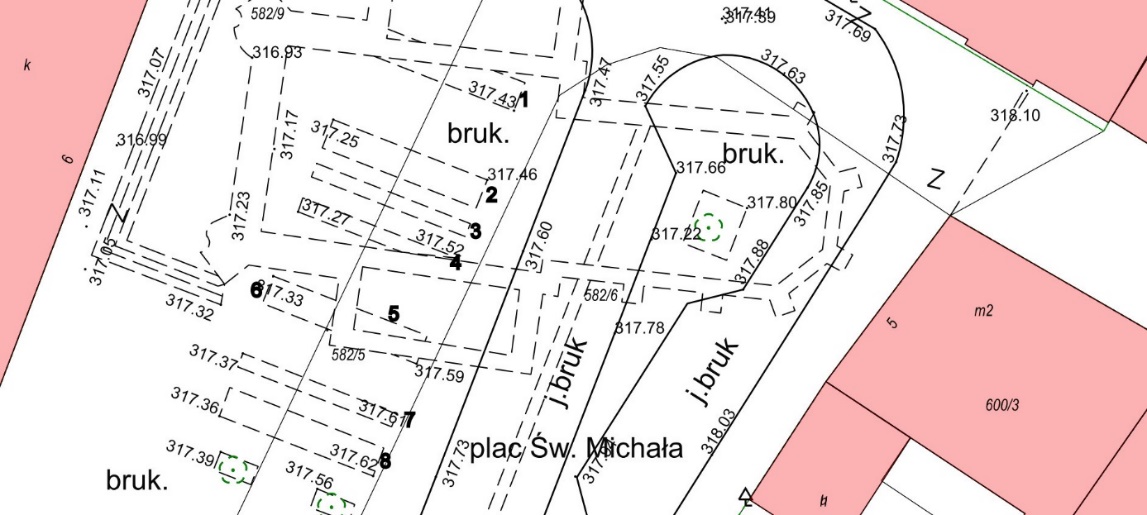 4.14 Wykaz prac do wykonania na obiekcie: donice betonowe i wieże kwiatowe na Rynku i Pl. św. Michała UWAGI:Zamawiający zastrzega sobie zastrzega się prawo zmiany zakresu i częstotliwości wykonania poszczególnych robót, wymienionych w zestawieniu.W pozycji 2.1 (tabela nr 1) należy przyjąć obsadzenie konstrukcji sadzonkami kwitnącej pelargonii wiszącej, kwiat pojedynczy  w kolorze czerwonym w ilości po min. 40 szt. na jedną wieżę model ½ H 1200  oraz  po min. 80 szt. na jedną wieżę H 1200.Wykonawca rozstawia obsadzone kwitnącymi roślinami wieże kwiatowe w miejscach uzgodnionych z Zamawiającym. Wykonawca umocowuje razem dwie obsadzone kwitnącymi roślinami wieże kwiatowe model ½ H 1200 W pozycji 1.3 i 2.3  (tabela nr 1) należy uwzględnić koszt wywozu i utylizacji odpadów.Zastrzega się prawo zmiany zakresu i częstotliwości wykonania poszczególnych robót, wymienionych w zestawieniu.Wykonawca jest zobowiązany do przywiezienia donic i obsadzenia w jednym dniu. Faktura za obsadzenie kwiatów zostanie zapłacona po zakwitnięciu min. 60 szt. (H1200) oraz 30 szt. (½ H1200).4.15 Wykaz prac do wykonania na obiekcie: rabaty położone przed pomnikiem Tadeusza Kościuszki przy wejściu do parku miejskiego od ul. Kościuszki w SanokuUwagi:Zamawiający zastrzega sobie zastrzega się prawo zmiany zakresu i częstotliwości wykonania poszczególnych robót, wymienionych w zestawieniu.Bratki należy wysadzić w terminie do 3 kwietnia 2022r., po uprzednim uzgodnieniu  projektu nasadzeń z Zamawiającym. Sadzonki bratków tylko pikowane (z doniczek lub multiplatów). Kwiaty jednoroczne należy wysadzić po przekwitnięciu bratków, po uzgodnieniu z Zamawiającym. Sadzonki kwiatów tylko pikowane (z doniczek lub multiplatów). Należy przyjąć obsadzenie rabat następującymi gatunkami kwiatów: aksamitka w różnych odmianach, irezyna, starzec, szałwia, lobelia, żeniszek, begonia stale kwitnąca, dalia.Udział aksamitki -40%, udział pozostałych roślin - 60 %. Zamawiający nie dopuszcza możliwości sadzenia kwiatów tylko jednego gatunku. Należy przyjąć nawożenie kwiatów nawozem wieloskładnikowym w dawce zalecanej przez producenta. W pozycji likwidacja kwiatów należy uwzględnić koszt wywozu i utylizacji odpadów.Zamawiający nie dopuszcza możliwości przygotowania ziemi glebogryzarką, gdy w ziemi są sadzonki, cebule oraz chwasty. Przed potraktowaniem ziemi glebogryzarką należy wybrać z ziemi wszystkie pozostałości roślin.4.16 Wykaz prac do wykonania na obiekcie:  alejki na terenach zielonych w SanokuUwagi:Koszty zagospodarowania odpadów ponosi Wykonawca. Wykonawca zobowiązany jest do usuwania wszelkich zanieczyszczeń z alejek oraz oczyszczania alejek z zanieczyszczeń przy krawężniku. Niedopuszczalne jest wyrzucanie zanieczyszczeń poza obręb alejek i chodników. Wykonawca zobowiązany jest do ręcznego lub mechanicznego usuwania trawy i mchów wyrastającej z kostki brukowej Termin realizacji zamówienia: do 31 grudnia 2021r. Lp.Zakres i częstotliwość robótI. PARK MIEJSKII. PARK MIEJSKII. PARK MIEJSKII. PARK MIEJSKI1.1. Pielęgnacja trawników (powierzchnia 7500 m2): przy pl. Harcerskim, pomniku T. Kościuszki, budynku Kościuszki 34 oraz przy skateparku i pumptracku nad parkingiem TG Sokół: 1. Pielęgnacja trawników (powierzchnia 7500 m2): przy pl. Harcerskim, pomniku T. Kościuszki, budynku Kościuszki 34 oraz przy skateparku i pumptracku nad parkingiem TG Sokół: 1. Pielęgnacja trawników (powierzchnia 7500 m2): przy pl. Harcerskim, pomniku T. Kościuszki, budynku Kościuszki 34 oraz przy skateparku i pumptracku nad parkingiem TG Sokół: 1.a) wiosenne wygrabienie trawników (powierzchnia 7500 m2):1.b) 7-krotne koszenie kosiarką wraz z wykaszaniem misek przy drzewach w objemkach (powierzchnia 7500 m2):1.c) 3-krotne koszenie powierzchni trawiastych: na skarpie nad i pod studzienką Szopena, na kopcu Mickiewicza, terenu od kopca do końca alejki i wokół platformy, terenu przy wejściu do parku od ul. II Pułku Strzelców Podhalańskich, skarpa z zabezpieczonym terenem osuwiska od ul. Kościuszki, skarpa od ul. Szopena- (powierzchnia 48.000 m2).1.d) 2-krotne wykoszenie chwastów i odrostów korzeniowych z całej zalesionej powierzchni parku (za wyjątkiem skupisk paproci, roślin chronionych - storczyków i tojadu) powierzchnia 46.000 m2).1.e) 4- krotne koszenie pasów o szerokości 1 m wzdłuż alejek (5000 m2)1.e) jesienne wygrabienie trawników (powierzchnia 7500 m2):2Pielęgnacja nasadzeń o łącznej powierzchni 104 m2 na rabatach wokół sceny (pow. 55 m2, 10 m2, 20 m2) oraz na 3 rabatach przy budynku klubu „Kino”( powierzchnia 19 m2) Pielęgnacja nasadzeń o łącznej powierzchni 104 m2 na rabatach wokół sceny (pow. 55 m2, 10 m2, 20 m2) oraz na 3 rabatach przy budynku klubu „Kino”( powierzchnia 19 m2) Pielęgnacja nasadzeń o łącznej powierzchni 104 m2 na rabatach wokół sceny (pow. 55 m2, 10 m2, 20 m2) oraz na 3 rabatach przy budynku klubu „Kino”( powierzchnia 19 m2) 2a) 3-krotne pielenie wszystkich w/w rabat2b) 10-krotne podlewanie w godzinach wieczornych2c) 1-krotne nawożenie nawozami sztucznymi2d) 1-krotne uzupełnienie kory na rabatach2e) odmłodzenie 10 szt. krzewów na w/w rabatach3.Formowanie szpaleru świerków o wysokości 1 m. z  dosadzeniem 10 szt. krzewów iglastych 4.Użytki przygodne w drzewostanie parkowym Użytki przygodne w drzewostanie parkowym Użytki przygodne w drzewostanie parkowym 4.usuwanie złomów i wywrotów (12 szt. drzew) 4.b) usunięcie 30 szt. drzew – w tym jesionów wg. załączonej ekspertyzy dendrologicznej. 4.usuwanie posuszu z 30 szt. drzew.Przycinka 5 szt. drzew przy przekaźniku telewizyjnymPrzycinka gałęzi 15 szt drzew graniczących z prywatnymi posesjami.5.Pielęgnacja żywopłotu rosnącego na działce 543/3 obręb Śródmieście w Sanoku (w północnej części Placu Harcerskiego)  o powierzchni 14 m2 i długości 14 mb5.2-krotne cięcie formujące żywopłotu (czerwiec i sierpień)5.1-krotne odchwaszczenie żywopłotu (czerwiec)6.Bieżąca pielęgnacja nasadzeń w obrębie pumptracku i skate-parku  nad parkingiem TG Sokół działki nr ew. 541/1 i 541/3 obręb Śródmieście Bieżąca pielęgnacja nasadzeń w obrębie pumptracku i skate-parku  nad parkingiem TG Sokół działki nr ew. 541/1 i 541/3 obręb Śródmieście Bieżąca pielęgnacja nasadzeń w obrębie pumptracku i skate-parku  nad parkingiem TG Sokół działki nr ew. 541/1 i 541/3 obręb Śródmieście 6.pielenie, nawożenie, podlewanie, nawożenie, usuwanie przekwitłych kwiatostanów 38 drzew i 370 krzewów6.napinanie agrotkaniny na skarpach; usuwanie chwastów przy miskach korzeniowych nasadzeń na agrotkaniniebieżące zamiatanie kamieni, liści z ramp skate parku, pumptracku oraz chodnika prowadzącego do w/w urządzeń7.Bieżące zbieranie odpadów na terenie całego parku (w tym siłowni,  pumpracku i skate parku  przez okres trwania umowy).Lp.Zakres i częstotliwość robótI. SKARPA STAROMIEJSKAI. SKARPA STAROMIEJSKAI. SKARPA STAROMIEJSKAI. SKARPA STAROMIEJSKA1.1. Pielęgnacja powierzchni trawiastej na Skarpie Staromiejskiej na odcinku od schodów Zamkowych i trawnika pod skarpą do schodów Franciszkańskich 1. Pielęgnacja powierzchni trawiastej na Skarpie Staromiejskiej na odcinku od schodów Zamkowych i trawnika pod skarpą do schodów Franciszkańskich 1. Pielęgnacja powierzchni trawiastej na Skarpie Staromiejskiej na odcinku od schodów Zamkowych i trawnika pod skarpą do schodów Franciszkańskich 1.a) 2-krotne koszenie powierzchni o dużej ekspozycji na skarpie z trawy, chwastów (po uprzednim usunięciu z niej odpadów) 733/1, 737, 744, 739 obręb Śródmieście (764 m2 + 3000 m2 + 524 m2) o łącznej powierzchni  4.288 m21.b) 6-krotne koszenie trawników u podstawy skarpy o łącznej powierzchni 1.784 m2 - działki nr ew.: 733/1, 733/2, 737, 744, 739, 738, obręb Śródmieście (120 m2 + 200 m2 + 175 m2 + 145 m2 + 440 m2 + 604 m2 + 1878 m2)1.b) 1-krotne koszenie łąki kwietnej (po kwitnieniu) u podstawy skarpy o łącznej powierzchni 2.773 m2 – działki nr ew.: 740 i 741 obręb Śródmieście (1878 + 895 m2)1.c)  jesienne wygrabienie trawników u podstawy skarpy pow. 1.784 m22.3-krotne koszenie powierzchni trawiastej Skarpy Staromiejskiej od muru Schodów Franciszkańskich do granicy z Państwową Szkołą Muzyczną o łącznej powierzchni – 7.733 m2. Działki w obrębie Śródmieście w Sanoku o nr ew. 1037/4 – (5425 m2 + 1200 m2), 1037/5 (576 m2), 704 – (532 m2)3.3-krotne koszenie powierzchni trawiastej przy Schodach Balowskich – pasy wzdłuż schodów, działka po wyburzeniu powierzchnia - 1780 m24.1-krotne usuwanie odrostów korzeniowych oraz pędów sumaka i czarnego bzu na terenie skarpy.5.1-krotne wyczyszczenie obelisku Ksawerego Krasickiego z mchu, ziemi i innych zanieczyszczeń 6.Przycięcie koron 4 szt. drzew ograniczających widok z Placu św. Jana7.Bieżące zbieranie odpadów na terenie Skarpy Staromiejskiej (obręb Śródmieście w Sanoku -dz. nr. ew.: 1037/4 – 5425 m2, 1037/5 – 576 m2 , 705-780 m2, 704-532 m2, 703 -1200 m2, 741 – 895 m2, 739 – 964 m2, 744 – 144 m2, 737 – 3650 m2, 733/1 – 884 m2, 733/2 – 203 m2) o łącznej powierzchni 15.253 m2 przez okres trwania umowy.Lp.Zakres i częstotliwość robót1ZIELENIEC „RYNEK I” (RYNEK + PLAC ŚW. JANA + UL. ZAMKOWA)ZIELENIEC „RYNEK I” (RYNEK + PLAC ŚW. JANA + UL. ZAMKOWA)ZIELENIEC „RYNEK I” (RYNEK + PLAC ŚW. JANA + UL. ZAMKOWA)11. Pielęgnacja rabat bylinowych: 2-ch rabat przed Urzędem (122 m2 i 177 m2) i 5-ciu rabat na Placu Św. Jana (40 m2+51 m2+40 m2+36m2+17m2) – łączna powierzchnia rabat 483 m2:1. Pielęgnacja rabat bylinowych: 2-ch rabat przed Urzędem (122 m2 i 177 m2) i 5-ciu rabat na Placu Św. Jana (40 m2+51 m2+40 m2+36m2+17m2) – łączna powierzchnia rabat 483 m2:1. Pielęgnacja rabat bylinowych: 2-ch rabat przed Urzędem (122 m2 i 177 m2) i 5-ciu rabat na Placu Św. Jana (40 m2+51 m2+40 m2+36m2+17m2) – łączna powierzchnia rabat 483 m2:1a) 4-krotne pielenie rabat1b) 1-razowe nawożenie bylin nawozami sztucznymi1c) usuwanie na bieżąco przekwitłych kwiatostanów1d) 1-krotne cięcie (w kwietniu) odmładzająco-formujące 9-ciu szt. krzewów na rabacie przed budynkiem Urzędu Miasta oraz 6 szt. krzewów na Placu Św. Jana przy budynku Rynek nr 141e) 1-krotne cięcie korygujące w koronach drzew w Rynku (18 szt.); usunięcie posuszu 1f)  1- razowe uzupełnienie kory na rabatach przed budynkiem Urzędu,  na 4-ch rabatach i kwaterze na rogu ulic 3 Maja i Rynek łączna powierzchnia – 485 m2 (do kwietnia)1g) przygotowanie rabat na okres zimy12. Pielęgnacja trawnika Plac Św. Jana – pow. 130 m2  i ul. Zamkowa (skwer z rycerzami) – pow. 150 m22. Pielęgnacja trawnika Plac Św. Jana – pow. 130 m2  i ul. Zamkowa (skwer z rycerzami) – pow. 150 m22. Pielęgnacja trawnika Plac Św. Jana – pow. 130 m2  i ul. Zamkowa (skwer z rycerzami) – pow. 150 m21a) wiosenne wygrabienie trawnika1b) 7-krotne koszenie trawnika z wygrabieniem trawy1c) jesienne wygrabienie trawnika1Cięcia pędów bluszczu na murze budynku przy ul. Rynek 16 celem odsłonięcia fotografii dot. historii wojsk w Sanoku13. Pielęgnacja żywopłotów z tawuły wokół rabat na Placu św. Jana – dł.170 mb3. Pielęgnacja żywopłotów z tawuły wokół rabat na Placu św. Jana – dł.170 mb3. Pielęgnacja żywopłotów z tawuły wokół rabat na Placu św. Jana – dł.170 mb1a) 2-krotne cięcie formujące żywopłotu z wygrabieniem i wywiezieniem pędów (pierwsze cięcie po przekwitnieniu i drugie w sierpniu)1b) 2-krotne odchwaszczenie żywopłotu z posprzątaniem i wywiezieniem odpadów.14. 2-krotne pielenie misek przy drzewach rosnących na Rynku – 18 szt. i Placu Św. Jana – 4 szt.15. Usunięcie posuszu z wierzb rosnących na rabatach przed budynkiem Urzędu (3 szt.) oraz wierzb rosnących na Placu Św. Jana (3 szt.) w okresie jesienno-zimowym. 16. Cięcia zwisających pędów wierzby (3-4 m od ziemi) rosnących na rabatach przed budynkiem Urzędu (3 szt.) oraz wierzb rosnących na Placu Św. Jana (3 szt.) w okresie wegetacyjnym.17. Cięcia  formujące 13 szt. wiązów „Geisha” oraz 2 szt. złotokapów18. Utrzymanie rabaty drzew i krzewów przy budynku dawnej synagogi – powierzchnia 40 m28. Utrzymanie rabaty drzew i krzewów przy budynku dawnej synagogi – powierzchnia 40 m28. Utrzymanie rabaty drzew i krzewów przy budynku dawnej synagogi – powierzchnia 40 m212-krotne cięcie formujące krzewów z wygrabieniem i wywiezieniem pędów (cięcia w marcu i w sierpniu)1b) 2-krotne odchwaszczenie rabaty krzewów z posprzątaniem i wywiezieniem odpadów.1c) 4-krotne koszenie trawnika o powierzchni 20 m211-krotne formowanie korony klonu jesionolistnego19. Bieżące zbieranie odpadów na rabatach, trawnikach i w miskach przy drzewach na terenie całego zieleńca przez okres trwania umowy.2ZIELENIEC PRZY UL. ZAMKOWEJ ZIELENIEC PRZY UL. ZAMKOWEJ ZIELENIEC PRZY UL. ZAMKOWEJ 21. Pielęgnacja trawnika o powierzchni 318 m2 :1. Pielęgnacja trawnika o powierzchni 318 m2 :1. Pielęgnacja trawnika o powierzchni 318 m2 :2a) 2-krotne koszenie trawnika o powierzchni – 318 m2 z wygrabieniem trawy2b) jesienne wygrabienie trawnika c) sprzątanie odpadów (raz na miesiąc)3ZIELENIEC PRZY UL. ORZESZKOWEJ (KOŁO KONTENERA)ZIELENIEC PRZY UL. ORZESZKOWEJ (KOŁO KONTENERA)ZIELENIEC PRZY UL. ORZESZKOWEJ (KOŁO KONTENERA)31. Pielęgnacja trawnika – o powierzchni 416 m2:1. Pielęgnacja trawnika – o powierzchni 416 m2:1. Pielęgnacja trawnika – o powierzchni 416 m2:3a) wiosenne wygrabienie trawnika3b) 6-krotne koszenie trawnika 3c) jesienne wygrabienie trawnika32. Bieżące zbieranie odpadów przez okres trwania umowy.4ZIELENIEC PRZY UL. MICKIEWICZA (POMNIK WOP)ZIELENIEC PRZY UL. MICKIEWICZA (POMNIK WOP)ZIELENIEC PRZY UL. MICKIEWICZA (POMNIK WOP)41. Pielęgnacja trawnika – o  powierzchni 240 m2:1. Pielęgnacja trawnika – o  powierzchni 240 m2:1. Pielęgnacja trawnika – o  powierzchni 240 m2:4a) wiosenne wygrabienie trawnika4b) 7-krotne koszenie trawnika 4c) jesienne wygrabienie trawnika42. Pielęgnacja  żywopłotu2. Pielęgnacja  żywopłotu2. Pielęgnacja  żywopłotu41-krotne nawożenie krzewów 41-krotne cięcie formujące żywopłotu (czerwiec)41-krotne odchwaszczenie żywopłotu (czerwiec)43. Bieżące zbieranie odpadów przez okres trwania umowy.5ZIELENIEC „PLAC PARTNERSTWA” (UL. KOŚCIUSZKI – SDH) - ŁĄCZNIE Z TRAWNIKIEM OD ULICY DASZYŃSKIEGO I PRZEJŚCIEM KOŁO BLOKU DASZYŃSKIEGO 2ZIELENIEC „PLAC PARTNERSTWA” (UL. KOŚCIUSZKI – SDH) - ŁĄCZNIE Z TRAWNIKIEM OD ULICY DASZYŃSKIEGO I PRZEJŚCIEM KOŁO BLOKU DASZYŃSKIEGO 2ZIELENIEC „PLAC PARTNERSTWA” (UL. KOŚCIUSZKI – SDH) - ŁĄCZNIE Z TRAWNIKIEM OD ULICY DASZYŃSKIEGO I PRZEJŚCIEM KOŁO BLOKU DASZYŃSKIEGO 251. Pielęgnacja trawnika – o powierzchni ok.1.580 m2 łącznie z trawnikiem od ulicy Daszyńskiego i przejściem koło bloku Daszyńskiego 2:1. Pielęgnacja trawnika – o powierzchni ok.1.580 m2 łącznie z trawnikiem od ulicy Daszyńskiego i przejściem koło bloku Daszyńskiego 2:1. Pielęgnacja trawnika – o powierzchni ok.1.580 m2 łącznie z trawnikiem od ulicy Daszyńskiego i przejściem koło bloku Daszyńskiego 2:5a) wiosenne wygrabienie trawnika5b) 7-krotne koszenie trawnika z wygrabieniem (z wyłączeniem łąki kwietnej) 5c) 1-krotne koszenie łąki kwietnej (po przekwitnieniu i zawiązaniu owocników)  5c) jesienne wygrabienie trawnika52. Pielęgnacja żywopłotu – dł.106 mb, o powierzchni 396 m2:2. Pielęgnacja żywopłotu – dł.106 mb, o powierzchni 396 m2:2. Pielęgnacja żywopłotu – dł.106 mb, o powierzchni 396 m2:5a) 2-krotne cięcie formujące żywopłotu (czerwiec i sierpień)5b) 2-krotne odchwaszczenie żywopłotu (czerwiec i sierpień).53.1-krotnie cięcia formujące 9 szt. głogów (dopuszczalna redukcja do 20% korony)54. Założenie świateł (bez ceny świateł) na choince i głogach.55.Demontaż świateł na choince i głogach56. Bieżące zbieranie odpadów na zieleńcu i wybieranie odpadów z fontanny przez okres trwania umowy.6ZIELENIEC PRZY UL. RYMANOWSKIEJ  (WZDŁUŻ OGRODZENIA SZKOŁY I PRZEDSZKOLA ŁĄCZNIE ZE SKARPĄ PRZED OGRODZENIEM PRZEDSZKOLA)  ZIELENIEC PRZY UL. RYMANOWSKIEJ  (WZDŁUŻ OGRODZENIA SZKOŁY I PRZEDSZKOLA ŁĄCZNIE ZE SKARPĄ PRZED OGRODZENIEM PRZEDSZKOLA)  ZIELENIEC PRZY UL. RYMANOWSKIEJ  (WZDŁUŻ OGRODZENIA SZKOŁY I PRZEDSZKOLA ŁĄCZNIE ZE SKARPĄ PRZED OGRODZENIEM PRZEDSZKOLA)  61. Pielęgnacja trawników– powierzchnia 443 m2:1. Pielęgnacja trawników– powierzchnia 443 m2:1. Pielęgnacja trawników– powierzchnia 443 m2:6a) wiosenne wygrabienie trawnika6b) 6-krotne koszenie trawników6c) jesienne wygrabienie trawników62.Bieżące zbieranie odpadów przez okres trwania umowy.7ZIELENIEC „OKOPISKO” (PRZY UL. JAGIELLOŃSKIEJ OBOK DAWNEJ „KARPACKIEJ”).ZIELENIEC „OKOPISKO” (PRZY UL. JAGIELLOŃSKIEJ OBOK DAWNEJ „KARPACKIEJ”).ZIELENIEC „OKOPISKO” (PRZY UL. JAGIELLOŃSKIEJ OBOK DAWNEJ „KARPACKIEJ”).71. Pielęgnacja trawników o powierzchni 2.100 m2 1. Pielęgnacja trawników o powierzchni 2.100 m2 1. Pielęgnacja trawników o powierzchni 2.100 m2 7a) wiosenne wygrabienie trawników  na pow. płaskiej, skarpie oraz terenie poniżej pawilonu (na półce )7b) 7- krotne koszenie trawników o 2.700 m2. (stara, urządzona część zieleńca przy ul. Jagiellońskiej i 2-metrowe pasy wzdłuż chodnika prowadzącego do Schodów Balowskich)7c) 2- krotne koszenie trawników o powierzchni 3.820 m2 (część zieleńca od budynku Jagiellońska 5 i pawilonu do stacji TRAFO)  7d) jesienne wygrabienie trawników i pokosu z łąki kwietnej o powierzchni 2.100 m272. Pielęgnacja rabaty bylinowej o powierzchni 65 m2 oraz rabaty krzewów iglastych o powierzchni 15 m2:2. Pielęgnacja rabaty bylinowej o powierzchni 65 m2 oraz rabaty krzewów iglastych o powierzchni 15 m2:2. Pielęgnacja rabaty bylinowej o powierzchni 65 m2 oraz rabaty krzewów iglastych o powierzchni 15 m2:7a) 4-krotne pielenie rabat7b) 1-razowe nawożenie nawozami sztucznymi7c) przygotowanie rabat na okres zimy7d) usuwanie na bieżąco przekwitłych kwiatostanów7e)  uzupełnienie kory na rabacie krzewów iglastych73. Pielęgnacja żywopłotu – dł.130 mb, o powierzchni 390 m23. Pielęgnacja żywopłotu – dł.130 mb, o powierzchni 390 m23. Pielęgnacja żywopłotu – dł.130 mb, o powierzchni 390 m27a) 2-krotne cięcie formujące żywopłotu z wygrabieniem pędów i ich wywiezieniem (czerwiec i sierpień)7b) 2-krotne odchwaszczenie żywopłotu (czerwiec i sierpień).74.Usuwanie na bieżąco samosiewów ze skupień  jałowców, cisów, irgi oraz odrostów przy drzewach.75.1-krotne formowanie żywotników i cisów76. Bieżące zbieranie odpadów przez okres trwania umowy.8ZIELENIEC OKOPISKO II (PRZY UL. JAGIELLOŃSKIEJ I DASZYŃSKIEGO) ZIELENIEC OKOPISKO II (PRZY UL. JAGIELLOŃSKIEJ I DASZYŃSKIEGO) ZIELENIEC OKOPISKO II (PRZY UL. JAGIELLOŃSKIEJ I DASZYŃSKIEGO) 81. Pielęgnacja trawnika o powierzchni 600 m2:1. Pielęgnacja trawnika o powierzchni 600 m2:1. Pielęgnacja trawnika o powierzchni 600 m2:8a) wiosenne wygrabienie trawnika8b) 7-krotne koszenie trawnika 8c) jesienne wygrabienie trawnika82. Pielęgnacja żywopłotu – dł.79 mb, o powierzchni 268 m2:2. Pielęgnacja żywopłotu – dł.79 mb, o powierzchni 268 m2:2. Pielęgnacja żywopłotu – dł.79 mb, o powierzchni 268 m2:8a) 2-krotne cięcie formujące żywopłotu z wygrabieniem i wywiezieniem pędów (czerwiec i sierpień).8b) 2-krotne odchwaszczenie żywopłotu (czerwiec i sierpień).83. Bieżące zbieranie odpadów przez okres trwania umowy.9ZIELENIEC BEKSIŃSKIEGO (PRZY UL. JAGIELLOŃSKIEJ NAD POTOKIEM PŁOWIECKIM).ZIELENIEC BEKSIŃSKIEGO (PRZY UL. JAGIELLOŃSKIEJ NAD POTOKIEM PŁOWIECKIM).ZIELENIEC BEKSIŃSKIEGO (PRZY UL. JAGIELLOŃSKIEJ NAD POTOKIEM PŁOWIECKIM).91. Pielęgnacja trawnika o powierzchni 2.800 m21. Pielęgnacja trawnika o powierzchni 2.800 m21. Pielęgnacja trawnika o powierzchni 2.800 m29a) wiosenne wygrabienie trawnika9b) 6-krotne koszenie trawnika9c) jesienne wygrabienie trawnika92. Cięcie odmładzająco-formujące 15 szt. krzewów93. Redukcja koron  3 szt. topól (20% wysokości drzewa) oraz 4 szt. jarzębów94. Bieżące zbieranie śmieci przez okres trwania umowy.10ZIELENIEC – PLAC ŚW. MICHAŁA (+ UL. GRZEGORZA, + UL. PIŁSUDSKIEGO, + UL. SUDOŁA, + UL. WAŁOWA).ZIELENIEC – PLAC ŚW. MICHAŁA (+ UL. GRZEGORZA, + UL. PIŁSUDSKIEGO, + UL. SUDOŁA, + UL. WAŁOWA).ZIELENIEC – PLAC ŚW. MICHAŁA (+ UL. GRZEGORZA, + UL. PIŁSUDSKIEGO, + UL. SUDOŁA, + UL. WAŁOWA).101.Pielęgnacja zieleni niskiej i wysokiej o łącznej powierzchni 230 m21.Pielęgnacja zieleni niskiej i wysokiej o łącznej powierzchni 230 m21.Pielęgnacja zieleni niskiej i wysokiej o łącznej powierzchni 230 m210a) 3- krotne założenie opaski lepowej z feromonem szrotówka kasztanowcowiaczka w okresie: przed rozwojem liści w kwietniu, lipcu oraz połowie września.10b) bieżące zbieranie i wywożenie opadłych liści kasztanowca10c) uzupełnienie kwatery pod kasztanowcem wiórami drewna (3 -kolory do ustalenia z Zamawiającym)10d) uzupełnienie kwater 6 szt. lip drobnolistnych na Pl. Św. Michała korą 10e) pięciokrotne pielenie kwater zieleni niskiej i wysokiej na terenie zieleńca o pow. 230 m210f) 3-krotne koszenie trawnika (pomiędzy MDK a garażem wielopoziomowym 15 m2)10g) 2-krotne formowanie rabat  ligustru 40 m2 (czerwiec)10h) 1-krotne formowanie koron lip – 53 szt.102.  Bieżące zbieranie odpadów przez okres trwania umowy.11SKARPA PRZY BUDYNKU CECHU RZEMIOSŁ PRZY UL. SOBIESKIEGO16  ORAZ SKWEREK PRZY BUDYNKU RYNEK NR  5 I RYNEK 1SKARPA PRZY BUDYNKU CECHU RZEMIOSŁ PRZY UL. SOBIESKIEGO16  ORAZ SKWEREK PRZY BUDYNKU RYNEK NR  5 I RYNEK 1SKARPA PRZY BUDYNKU CECHU RZEMIOSŁ PRZY UL. SOBIESKIEGO16  ORAZ SKWEREK PRZY BUDYNKU RYNEK NR  5 I RYNEK 1111. Pielęgnacja trawników:  dookoła budynku przy ul.  Sobieskiego 16 - łączna powierzchnia  306 m2 (dz. nr ew. 567/13 – 71 m2+  567/12 – 34 m2 + 569/1 – 135 m2+  567/7 – 66 m2), skarpy wzdłuż ul. Sobieskiego (działka nr 570 ob. Śródmieście) - 182 m2, przy budynku przy ul. Rynek 5 - powierzchnia 34 m2 oraz  przy ul. Rynek 1 - powierzchnia 50 m2:1. Pielęgnacja trawników:  dookoła budynku przy ul.  Sobieskiego 16 - łączna powierzchnia  306 m2 (dz. nr ew. 567/13 – 71 m2+  567/12 – 34 m2 + 569/1 – 135 m2+  567/7 – 66 m2), skarpy wzdłuż ul. Sobieskiego (działka nr 570 ob. Śródmieście) - 182 m2, przy budynku przy ul. Rynek 5 - powierzchnia 34 m2 oraz  przy ul. Rynek 1 - powierzchnia 50 m2:1. Pielęgnacja trawników:  dookoła budynku przy ul.  Sobieskiego 16 - łączna powierzchnia  306 m2 (dz. nr ew. 567/13 – 71 m2+  567/12 – 34 m2 + 569/1 – 135 m2+  567/7 – 66 m2), skarpy wzdłuż ul. Sobieskiego (działka nr 570 ob. Śródmieście) - 182 m2, przy budynku przy ul. Rynek 5 - powierzchnia 34 m2 oraz  przy ul. Rynek 1 - powierzchnia 50 m2:11a) wiosenne wygrabienie trawnika11b) 7-krotne koszenie trawnika 11c) jesienne wygrabienie trawnika11nasadzenie 9 szt. krzewów irgi poziomej na kwaterze nad murem oporowym przy parkingu w zabudowie Urzędu (pomiędzy budynkiem UM, hotelem Sanvit i restauracją „Stary Kredens”.112. 1-krotne formowanie forsycji (po kwitnieniu) na skwerku przy budynku Rynek nr 5, formowanie żywopłotu i krzewów przy ul. Sobieskiego 16 o łącznej powierzchni 50 m211ogrodzenie mrowiska przy ul. Lenartowicza 1114. Bieżące zbieranie odpadów przez okres trwania umowy.12ZIELENIEC UL. STASZICA (KOŁO PARKINGU). ZIELENIEC UL. STASZICA (KOŁO PARKINGU). ZIELENIEC UL. STASZICA (KOŁO PARKINGU). 121. Pielęgnacja trawnika (przy sklepie) – pow.68 m2:1. Pielęgnacja trawnika (przy sklepie) – pow.68 m2:1. Pielęgnacja trawnika (przy sklepie) – pow.68 m2:12a) wiosenne wygrabienie trawnika12b) 6-krotne koszenie trawnika 12c) jesienne wygrabienie trawnika122. Pielęgnacja żywopłotu na zieleńcu od strony parkingu – dł.27 mb: 2. Pielęgnacja żywopłotu na zieleńcu od strony parkingu – dł.27 mb: 2. Pielęgnacja żywopłotu na zieleńcu od strony parkingu – dł.27 mb: 12a) 2-krotne cięcie formujące z wygrabieniem i wywiezieniem pędów (czerwiec i sierpień).12b) 2-krotne odchwaszczenie żywopłotu (czerwiec i sierpień).124. Bieżące zbieranie odpadów przez okres trwania umowy13SKWEREK PRZY UL. JANA PAWŁA II POMIĘDZY PARKINGIEM A CHODNIKIEM (NAPRZECIW SKLEPU FRAC).SKWEREK PRZY UL. JANA PAWŁA II POMIĘDZY PARKINGIEM A CHODNIKIEM (NAPRZECIW SKLEPU FRAC).SKWEREK PRZY UL. JANA PAWŁA II POMIĘDZY PARKINGIEM A CHODNIKIEM (NAPRZECIW SKLEPU FRAC).131. Pielęgnacja trawnika o powierzchni 350 m2: 1. Pielęgnacja trawnika o powierzchni 350 m2: 1. Pielęgnacja trawnika o powierzchni 350 m2: 13a) wiosenne wygrabienie trawnika13b) 6-krotne koszenie trawnika wraz z usunięciem odrostów korzeniowych13c) jesienne wygrabienie trawnika132. Bieżące zbieranie odpadów przez okres trwania umowy14ZIELENIEC PRZY UL. STASZICA-POPRZECZNEJZIELENIEC PRZY UL. STASZICA-POPRZECZNEJZIELENIEC PRZY UL. STASZICA-POPRZECZNEJ141. Pielęgnacja trawnika o powierzchni 700 m21. Pielęgnacja trawnika o powierzchni 700 m21. Pielęgnacja trawnika o powierzchni 700 m214a) wiosenne wygrabienie trawnika14b) 6-krotne koszenie trawnika 14c) jesienne wygrabienie trawnika142. Pielęgnacja żywopłotu o powierzchni.185 m2 2. Pielęgnacja żywopłotu o powierzchni.185 m2 2. Pielęgnacja żywopłotu o powierzchni.185 m2 14a) 2-krotne ciecie formujące żywopłotu z wygrabieniem i wywiezieniem pędów (czerwiec i sierpień).14b) 2-krotne odchwaszczenie żywopłotu z posprzątaniem i wywiezieniem odpadów (czerwiec i sierpień).143. Bieżące zbieranie odpadów przez okres trwania umowy15ZIELENIEC PRZY UL. GORAZDOWSKIEGO (OBOK PARKINGU). ZIELENIEC PRZY UL. GORAZDOWSKIEGO (OBOK PARKINGU). ZIELENIEC PRZY UL. GORAZDOWSKIEGO (OBOK PARKINGU). 151. Pielęgnacja trawnika o powierzchni 1.857 m2 (wraz z wysepką przy ul. Gorazdowskiego): 1. Pielęgnacja trawnika o powierzchni 1.857 m2 (wraz z wysepką przy ul. Gorazdowskiego): 1. Pielęgnacja trawnika o powierzchni 1.857 m2 (wraz z wysepką przy ul. Gorazdowskiego): 15a) wiosenne wygrabienie trawnika15b) 7-krotne koszenie trawnika 15c) jesienne wygrabienie trawnika152. 2 – krotna pielęgnacja krzewów iglastych rosnących w 5-u pojemnikach betonowych (pielenie pojemników z zebraniem i wywiezieniem odpadów), usuwanie samosiewów bożodrzewa: 153. Bieżące zbieranie odpadów przez okres trwania umowy16ZIELENIEC PRZY SKRZYŻOWANIU UL. KOPERNIKA Z UL. JANA PAWŁA II, TEREN ZIELENI WZDŁUŻ BLOKU JANA PAWŁA II 6ZIELENIEC PRZY SKRZYŻOWANIU UL. KOPERNIKA Z UL. JANA PAWŁA II, TEREN ZIELENI WZDŁUŻ BLOKU JANA PAWŁA II 6ZIELENIEC PRZY SKRZYŻOWANIU UL. KOPERNIKA Z UL. JANA PAWŁA II, TEREN ZIELENI WZDŁUŻ BLOKU JANA PAWŁA II 6161. Pielęgnacja trawnika o powierzchni 500 m2 + 600 m2 trawnika przy bloku Jana Pawła II 6:1. Pielęgnacja trawnika o powierzchni 500 m2 + 600 m2 trawnika przy bloku Jana Pawła II 6:1. Pielęgnacja trawnika o powierzchni 500 m2 + 600 m2 trawnika przy bloku Jana Pawła II 6:16a) wiosenne wygrabienie trawnika16b) 7-krotne koszenie trawnika 16c) jesienne wygrabienie trawnika162. 1-krotne formowanie 26-ciu krzewów  po jesiennym wygrabieniu trawnika163. Pielęgnacja trawnika o powierzchni 350 m2  przy bloku Jana Pawła II 27A:3. Pielęgnacja trawnika o powierzchni 350 m2  przy bloku Jana Pawła II 27A:3. Pielęgnacja trawnika o powierzchni 350 m2  przy bloku Jana Pawła II 27A:16a) wiosenne wygrabienie trawnika16b) 7-krotne koszenie trawnika16c) jesienne wygrabienie trawnika164. Pielęgnacja żywopłotu –  27 mb4. Pielęgnacja żywopłotu –  27 mb4. Pielęgnacja żywopłotu –  27 mb16a)  2-krotne cięcie formujące żywopłotu z wygrabieniem  i wywiezieniem pędów (czerwiec i sierpień).16b) 2-krotne pielenie żywopłotu z trawy i chwastów z posprzątaniem i wywiezieniem resztek (czerwiec i sierpień).165. 1-krotne formowanie 3-ch krzewów  po jesiennym wygrabieniu trawnika166. Bieżące zbieranie odpadów przez okres trwania umowy17ZIELENIEC KRAKOWSKA I ZIELENIEC KRAKOWSKA I ZIELENIEC KRAKOWSKA I 171. Pielęgnacja trawnika przy dawnej zajezdni MKS o powierzchni (działki nr 125/1 i 125/2 obręb Dąbrówka) - 755 m2: 1. Pielęgnacja trawnika przy dawnej zajezdni MKS o powierzchni (działki nr 125/1 i 125/2 obręb Dąbrówka) - 755 m2: 1. Pielęgnacja trawnika przy dawnej zajezdni MKS o powierzchni (działki nr 125/1 i 125/2 obręb Dąbrówka) - 755 m2: 17a) wiosenne wygrabienie trawnika17b) 6- krotne koszenie trawnika17c) jesienne wygrabianie trawnika172. Pielęgnacja żywopłotu – 87 mb, 274 m2: 2. Pielęgnacja żywopłotu – 87 mb, 274 m2: 2. Pielęgnacja żywopłotu – 87 mb, 274 m2: 17a) 2- krotne cięcie formujące żywopłotu z wygrabieniem i wywiezieniem pędów (maj i sierpień)17b) 2- krotne odchwaszczanie żywopłotu (maj i sierpień)173. Bieżące zbieranie odpadów przez okres trwania umowy18ZIELENIEC KRAKOWSKA II ZIELENIEC KRAKOWSKA II ZIELENIEC KRAKOWSKA II 181. Pielęgnacja trawników o powierzchni 22.380 m2 (działki w obrębie Dąbrówka  nr ew. 982/5 – 288 m2 + 982/6 – 1134 m2+ nr ew. 982/3 – 801 m2 + nr ew.  982/1 – 109 m2 + nr ew. 982/2 – 473 m2 + nr ew. 984/1 – 130 m2 + nr ew. 984/2 – 129 m2 + nr ew. 985 – 316 m2 + nr ew. 986 – 294 m2 + nr ew. 1109 – 1663 m2 + nr ew. 1111 – 1114 m2 + nr ew. 1112 – 852 m2 + nr ew. 1113 – 343 + nr ew.  1114 – 175 m2 + nr ew. 1115 – 23 m2 oraz sąsiednie skarpy i inne działki wskazane przez Zamawiającego na terenie pomiędzy ul. Krakowską a torami kolejowymi – na odcinku od przejścia przez tory do ogrodzenia domu za kładką nad torami)1. Pielęgnacja trawników o powierzchni 22.380 m2 (działki w obrębie Dąbrówka  nr ew. 982/5 – 288 m2 + 982/6 – 1134 m2+ nr ew. 982/3 – 801 m2 + nr ew.  982/1 – 109 m2 + nr ew. 982/2 – 473 m2 + nr ew. 984/1 – 130 m2 + nr ew. 984/2 – 129 m2 + nr ew. 985 – 316 m2 + nr ew. 986 – 294 m2 + nr ew. 1109 – 1663 m2 + nr ew. 1111 – 1114 m2 + nr ew. 1112 – 852 m2 + nr ew. 1113 – 343 + nr ew.  1114 – 175 m2 + nr ew. 1115 – 23 m2 oraz sąsiednie skarpy i inne działki wskazane przez Zamawiającego na terenie pomiędzy ul. Krakowską a torami kolejowymi – na odcinku od przejścia przez tory do ogrodzenia domu za kładką nad torami)1. Pielęgnacja trawników o powierzchni 22.380 m2 (działki w obrębie Dąbrówka  nr ew. 982/5 – 288 m2 + 982/6 – 1134 m2+ nr ew. 982/3 – 801 m2 + nr ew.  982/1 – 109 m2 + nr ew. 982/2 – 473 m2 + nr ew. 984/1 – 130 m2 + nr ew. 984/2 – 129 m2 + nr ew. 985 – 316 m2 + nr ew. 986 – 294 m2 + nr ew. 1109 – 1663 m2 + nr ew. 1111 – 1114 m2 + nr ew. 1112 – 852 m2 + nr ew. 1113 – 343 + nr ew.  1114 – 175 m2 + nr ew. 1115 – 23 m2 oraz sąsiednie skarpy i inne działki wskazane przez Zamawiającego na terenie pomiędzy ul. Krakowską a torami kolejowymi – na odcinku od przejścia przez tory do ogrodzenia domu za kładką nad torami)18a) wiosenne wygrabienie trawnika18b) 6-krotne koszenie trawnika18c) jesienne wygrabienie trawnika182. Bieżące zbieranie odpadów przez okres trwania umowy.19ZIELENIEC PRZY UL. KOCHANOWSKIEGOZIELENIEC PRZY UL. KOCHANOWSKIEGOZIELENIEC PRZY UL. KOCHANOWSKIEGO191. Pielęgnacja żywopłotu od strony Hotelu Jagiellońskiego i wjazdu do sklepu LIDL – dł.65 mb: 1. Pielęgnacja żywopłotu od strony Hotelu Jagiellońskiego i wjazdu do sklepu LIDL – dł.65 mb: 1. Pielęgnacja żywopłotu od strony Hotelu Jagiellońskiego i wjazdu do sklepu LIDL – dł.65 mb: 19a) 2-krotne odchwaszczenie żywopłotu (maj i sierpień)19b) 2-krotne cięcie formujące żywopłotu z wygrabieniem i wywiezieniem pędów z wykonaniem cięcia odmładzająco-formującego 2 krzewów (maj i sierpień)192. Pielęgnacja trawnika – pow. 60 m2: 2. Pielęgnacja trawnika – pow. 60 m2: 2. Pielęgnacja trawnika – pow. 60 m2: 19a) wiosenne wygrabienie trawnika19c) 7-krotne koszenie trawnika 19b) jesienne wygrabienie trawnika193. Bieżące zbieranie odpadów przez okres trwania umowy.20ZIELENIEC PLAMY (UL. LIPIŃSKIEGO ZA PRZEJAZDEM KOLEJOWYM)ZIELENIEC PLAMY (UL. LIPIŃSKIEGO ZA PRZEJAZDEM KOLEJOWYM)ZIELENIEC PLAMY (UL. LIPIŃSKIEGO ZA PRZEJAZDEM KOLEJOWYM)201. Pielęgnacja trawnika – powierzchnia 1.780 m2 (zieleniec i teren przy potoku oraz torach)1. Pielęgnacja trawnika – powierzchnia 1.780 m2 (zieleniec i teren przy potoku oraz torach)1. Pielęgnacja trawnika – powierzchnia 1.780 m2 (zieleniec i teren przy potoku oraz torach)20a) wiosenne wygrabienie trawnika20b) 6-krotne koszenie trawnika 20c) jesienne wygrabienie trawnika202. Pielęgnacja żywopłotu – pow.297 m2,dł.110 mb 2. Pielęgnacja żywopłotu – pow.297 m2,dł.110 mb 2. Pielęgnacja żywopłotu – pow.297 m2,dł.110 mb 20a) 2-krotne cięcie formujące żywopłotu z wygrabieniem i wywiezieniem pędów (maj i sierpień)20b) 2-krotne odchwaszczenie żywopłotu (maj i sierpień)20Pielęgnacja łaki kwietnej 20Dwukrotne koszenie łąki kwietnej o powierzchni 500 m2 (lipiec i październik) z rozrzuceniem pokosu na brzegach zieleńca przy potoku celem rozsiania nasion203. 1-krotne cięcie odmładzająco-formujące krzewów po jesiennym wygrabieniu trawnika204. Bieżące zbieranie odpadów przez okres trwania umowy.21ZIELENIEC ŁĄKA KWIETNA UL. PRZEMYSKA (POMNIK) ZIELENIEC ŁĄKA KWIETNA UL. PRZEMYSKA (POMNIK) ZIELENIEC ŁĄKA KWIETNA UL. PRZEMYSKA (POMNIK) 211. Pielęgnacja łąki kwietnej – powierzchnia 380 m2 1. Pielęgnacja łąki kwietnej – powierzchnia 380 m2 1. Pielęgnacja łąki kwietnej – powierzchnia 380 m2 21b) 1-krotne koszenie łąki kwietnej (początek lipca i padziernik po przekwitnieniu)212. Pielęgnacja żywopłotu – dł.40 mb, 2. Pielęgnacja żywopłotu – dł.40 mb, 2. Pielęgnacja żywopłotu – dł.40 mb, 21a) 1-krotne cięcie odmładzające żywopłot z wygrabieniem i wywiezieniem pędów (maj i sierpień)213. Bieżące zbieranie odpadów przez okres trwania umowy.ZIELENIEC UL. KOŚCIELNAZIELENIEC UL. KOŚCIELNAZIELENIEC UL. KOŚCIELNA1. Pielęgnacja trawnika – pow.500 m222a) wiosenne wygrabienie trawnikab) 6-krotne koszenie trawnikac) jesienne wygrabienie trawnika2. Bieżące zbieranie odpadów przez okres trwania umowy.ZIELENIEC ŹRÓDEŁKO KRÓLOWEJ BONYZIELENIEC ŹRÓDEŁKO KRÓLOWEJ BONYZIELENIEC ŹRÓDEŁKO KRÓLOWEJ BONY1. Pielęgnacja trawnika – pow.300 m2 23a) wiosenne wygrabienie trawnikab) 4-krotne koszenie trawnika – kąt 180o w promieniu 16 m od studzienkic) jesienne wygrabienie trawnika2. Bieżące zbieranie śmieci przez okres trwania umowy.24SKWER „ARESZT”24Pielęgnacja trawników – pow.400 m2 (63 m2 + 60 m2 + 184 m2 + 7 m2 + 7 m2)24a) wiosenne wygrabienie trawników245-krotne koszenie trawnika24c) jesienne wygrabienie trawników24Formowanie drzew i krzewów24Pielenie powierzchni pod nasadzeniami 24Bieżące zbieranie odpadów przez okres trwania umowy25ZIELENIEC BIAŁOGÓRSKA25Pielęgnacja trawnika dz. nr ew. 349/2 ob. Wójtowstwo o powierzchni 2210 m2a.    7-krotne koszenie zieleńca przy ul. Białogórskiej b. 4-krotne odchwaszczenie rabaty o wymiarach 5x2 m Lawenda wąskolistna 'Alba' - 900 szt. i Lawenda wąskolistna 'Anna'- 500 szt.c. nasadzenie żywopłotu z ligustru - 25 mbd. wiosenne wygrabienie trawnikae. jesienne wygrabianie trawnika2.    Bieżące zbieranie  odpadów Lp.Zakres i częstotliwość robót1.Drzewa uliczne przy ulicach miejskichDrzewa uliczne przy ulicach miejskichDrzewa uliczne przy ulicach miejskich1.1. 2-krotne usuwanie odrostów przy drzewach, przekopanie i pielenie misek*:1. 2-krotne usuwanie odrostów przy drzewach, przekopanie i pielenie misek*:1. 2-krotne usuwanie odrostów przy drzewach, przekopanie i pielenie misek*:1.ul. Szopena 35 drzew *1.ul. Mniszek Tchórznickiego 9 drzew*1.ul. Sobieskiego 3 drzewa*1.ul. Młynarska 56 drzew 1.ul. Armii Krajowej 32 drzewa*1.ul. Langiewicza 12 drzew - 8 szt. przed blokiem nr 3 , 6 szt. lip przy garażach przy skrzyżowaniu z ul. Jana Pawła II (bez pielenia misek), 1 lipa przy śmietniku 1.ul. Poprzeczna 11 drzew*1.ul. Zamkowa 5 drzew (w tym 4 drzewa przy wejściu do Zamku*)1. ul. Matejki 3 drzewa1.2. Cięcie odmładzająco-formujące drzew ulicznych z zabezpieczeniem ran po cięciu:2. Cięcie odmładzająco-formujące drzew ulicznych z zabezpieczeniem ran po cięciu:2. Cięcie odmładzająco-formujące drzew ulicznych z zabezpieczeniem ran po cięciu:1.ul. Szopena 35 drzew1.ul. Mniszek Tchórznickiego 9 drzew1.ul. Sobieskiego 3 drzewa1.ul. Młynarska 59 drzew (3 dodatkowe brzozy przy skrzyżowaniu z ul. Młynarską)1.ul. Langiewicza 8 drzew (przed blokiem nr 3)1.ul. Poprzeczna 11 drzew1.ul. Zamkowa 1 drzewo1.ul. Armii Krajowej 27 drzew1.ul. Matejki 5 drzew1.ul. Kenara – 3 drzewa2.Rondo linii MKS nr 7 – skrzyżowanie ul. Stawiska z ul. Warzywną – pow.50 m2Rondo linii MKS nr 7 – skrzyżowanie ul. Stawiska z ul. Warzywną – pow.50 m2Rondo linii MKS nr 7 – skrzyżowanie ul. Stawiska z ul. Warzywną – pow.50 m22.1.7-krotne koszenie trawnika na rondzie2.2. 1-krotne formowanie krzewów z usunięciem posuszu2.3. Bieżące zbieranie odpadów przez okres trwania umowy.3.Pasy zieleni przy ul. Armii Krajowej i ul. Langiewicza (wzdłuż bloku nr 3, parkingu oraz garaży) – pow.550 m2: Pasy zieleni przy ul. Armii Krajowej i ul. Langiewicza (wzdłuż bloku nr 3, parkingu oraz garaży) – pow.550 m2: Pasy zieleni przy ul. Armii Krajowej i ul. Langiewicza (wzdłuż bloku nr 3, parkingu oraz garaży) – pow.550 m2: 3.1. Wiosenne wygrabienie trawników3.2. 7-krotne koszenie trawników3.2. Jesienne wygrabienie trawników3.4.2-krotne cięcie odmładzająco-formujące 6 szt. krzewów przy ul. Langiewicza i 6 szt. przy ul. Armii Krajowej3.5.Bieżące zbieranie odpadów przez okres trwania umowy.4.Pas zieleni przy ul. Prugara - Ketlinga - pow.336 m2 + 30 m2 przy ul. ZielonejPas zieleni przy ul. Prugara - Ketlinga - pow.336 m2 + 30 m2 przy ul. ZielonejPas zieleni przy ul. Prugara - Ketlinga - pow.336 m2 + 30 m2 przy ul. Zielonej4.1.Wiosenne wygrabienie trawnika4.2. Jesienne wygrabienie trawnika4.3.7-krotne koszenie trawnika 4.4.Bieżące zbieranie odpadów przez okres trwania umowy.5.Pas zieleni przy ul. Sadowej wzdłuż garaży – pow.683 m2 + 90 m2 (trawnik przy drodze dojazdowej do ZS nr 5)Pas zieleni przy ul. Sadowej wzdłuż garaży – pow.683 m2 + 90 m2 (trawnik przy drodze dojazdowej do ZS nr 5)Pas zieleni przy ul. Sadowej wzdłuż garaży – pow.683 m2 + 90 m2 (trawnik przy drodze dojazdowej do ZS nr 5)5.1.Wiosenne wygrabienie trawnika5.2.7-krotne koszenie trawnika5.3.Jesienne wygrabienie trawnika.5.4.Bieżące zbieranie odpadów przez okres trwania umowy.6.Pas zieleni przy ul. Sadowej (przed przedszkolem)  -pow.280 m2Pas zieleni przy ul. Sadowej (przed przedszkolem)  -pow.280 m2Pas zieleni przy ul. Sadowej (przed przedszkolem)  -pow.280 m26.1.  Wiosenne wygrabienie trawnika6.2. 7-krotne koszenie trawnika6.3. Jesienne wygrabienie trawnika. 6.4. Bieżące zbieranie odpadów przez okres trwania umowy.7.Pas zieleni ul. Armii Krajowej – pow. 600 m2Pas zieleni ul. Armii Krajowej – pow. 600 m2Pas zieleni ul. Armii Krajowej – pow. 600 m27.1. Wiosenne wygrabienie trawnika7.2.  Jesienne wygrabienie trawnika 7.3. 7-krotne koszenie trawnika7.4. Usuwanie odrostów korzeniowych i formowanie korony 1 szt. wierzby – przycięcie dolnej części korony 3-4 m7.5. Bieżące zbieranie odpadów przez okres trwania umowy.8.Pas zieleni przy ul. Cegielnianej wzdłuż bloku nr 34, trawnik pod piekarnią WIOSENKA o powierzchni 110 m2  i ogrodzenia gimnazjum o powierzchni 450 m2,  za filią Przedszkola nr 2 - o powierzchni 250 m2 oraz za blokiem Cegielniana 64 – 700 m2Pas zieleni przy ul. Cegielnianej wzdłuż bloku nr 34, trawnik pod piekarnią WIOSENKA o powierzchni 110 m2  i ogrodzenia gimnazjum o powierzchni 450 m2,  za filią Przedszkola nr 2 - o powierzchni 250 m2 oraz za blokiem Cegielniana 64 – 700 m2Pas zieleni przy ul. Cegielnianej wzdłuż bloku nr 34, trawnik pod piekarnią WIOSENKA o powierzchni 110 m2  i ogrodzenia gimnazjum o powierzchni 450 m2,  za filią Przedszkola nr 2 - o powierzchni 250 m2 oraz za blokiem Cegielniana 64 – 700 m28.1.  Wiosenne wygrabienie trawników8.2. Jesienne wygrabienie trawników.8.3. 7-krotne koszenie trawników.8.4.1-krotnie podcięcie gałęzi drzew i krzewów stanowiących utrudnienie dla pieszych korzystających z chodnika – powierzchnia 40 m28.5. Pielęgnacja żywopłotu – 70 mb,: 5. Pielęgnacja żywopłotu – 70 mb,: 5. Pielęgnacja żywopłotu – 70 mb,: 8.a) 2- krotne cięcie formujące żywopłotu z wygrabieniem i wywiezieniem pędów (maj i sierpień)8.b) 2- krotne odchwaszczanie żywopłotu (maj i sierpień)8.6. Bieżące zbieranie odpadów przez okres trwania umowy.9.Pas zieleni przy ul. Ogrodowej– pow.50 m2Pas zieleni przy ul. Ogrodowej– pow.50 m2Pas zieleni przy ul. Ogrodowej– pow.50 m29.1. Wiosenne wygrabienie trawnika9.2. Jesienne wygrabienie trawnika. 9.3. 7-krotne koszenie trawnika 9.4. Bieżące zbieranie odpadów przez okres trwania umowy.10.Pas zieleni przy ul. Aleje Żołnierzy Wojska Polskiego  o łącznej  powierzchni 778 m2Pas zieleni przy ul. Aleje Żołnierzy Wojska Polskiego  o łącznej  powierzchni 778 m2Pas zieleni przy ul. Aleje Żołnierzy Wojska Polskiego  o łącznej  powierzchni 778 m210.1. Wiosenne wygrabienie trawników (równolegle do bloku nr 14)  pomiędzy parkingiem a ciągiem pieszym nad potokiem (działka nr 764/4 obręb Śródmieście (250 m2 + 280 m2 + 98 m2 + 150 m2)10.2. Jesienne wygrabienie trawników.10.3. 7-krotne koszenie trawników10.4. Cięcie odmładzająco-formujące 15 szt. krzewów.10.5. 2-krotne usuwanie odrostów z 9-ciu pni topoli przy Potoku Płowieckim.10.6. Bieżące zbieranie odpadów przez okres trwania umowy.11.Trawnik przy skrzyżowaniu ulic Norwida - Baczyńskiego –Zamenhofa o  łącznej powierzchni 670 m2 (600 m2 + ul. Brzechwy – 70 m2):Trawnik przy skrzyżowaniu ulic Norwida - Baczyńskiego –Zamenhofa o  łącznej powierzchni 670 m2 (600 m2 + ul. Brzechwy – 70 m2):Trawnik przy skrzyżowaniu ulic Norwida - Baczyńskiego –Zamenhofa o  łącznej powierzchni 670 m2 (600 m2 + ul. Brzechwy – 70 m2):11.1. Wiosenne wygrabienie trawników11.2. Jesienne wygrabienie trawnika 11.3. 7-krotne koszenie trawnika11.4. Bieżące zbieranie odpadów przez okres trwania umowy.12.Pas zieleni przy ul. Heweliusza – pow.464 m2 : Pas zieleni przy ul. Heweliusza – pow.464 m2 : Pas zieleni przy ul. Heweliusza – pow.464 m2 : 12.1. Wiosenne wygrabienie trawników12.2.  Jesienne wygrabienie trawnika 12.3. 7-krotne koszenie trawnika12.Formowanie 18-szt. krzewów i 1 szt. drzewa 12.5-krotne usuwanie samosiewów i chwastów z misek przy krzewach12.5. Bieżące zbieranie odpadów przez okres trwania umowy.13.ul. 3-go Maja („deptak”) ul. 3-go Maja („deptak”) ul. 3-go Maja („deptak”) 13.1.Pielęgnacja nasadzeń w 54 betonowych donicach: 1.Pielęgnacja nasadzeń w 54 betonowych donicach: 1.Pielęgnacja nasadzeń w 54 betonowych donicach: 13.a)  uzupełnienie ziemi i kory, dosadzenie brakujących krzewów iglastych i liściastych (15 szt.); usunięcie 8 szt. żywotników z równoczesnym nasadzeniem (4 szt. z donic na odcinku ul. Grodka – ul. Piłsudskiego i 4 szt. ul. Piłsudskiego – ul. Jagiellońska) w/w donice należy obsadzić krzewami kosodrzewiny, tawuły, irgi, kosodrzewiny (nadwyżki roślin należy nasadzić w rabatach na zieleńcu Rynek I)13.b) 1-krotne nawożenie roślin nawozami sztucznymi13.c) 10-krotne podlewanie roślin w godzinach wieczornych13.e) cięcia odmładzające w koronach 6 szt. surmii 13.d)  bieżące zbieranie odpadów z donic przez okres trwania umowy.14.Pielęgnacja żywopłotów przy ul. Białogórskiej, Młynarskiej, Wyspiańskiego i Rycerskiej oraz nasadzeń żywotników na działce o nr ew. 384/8 przy ul. MłynarskiejPielęgnacja żywopłotów przy ul. Białogórskiej, Młynarskiej, Wyspiańskiego i Rycerskiej oraz nasadzeń żywotników na działce o nr ew. 384/8 przy ul. MłynarskiejPielęgnacja żywopłotów przy ul. Białogórskiej, Młynarskiej, Wyspiańskiego i Rycerskiej oraz nasadzeń żywotników na działce o nr ew. 384/8 przy ul. Młynarskiej14.1. Pielęgnacja żywopłotu przy ul. Białogórskiej – powierzchnia 765 m2 1. Pielęgnacja żywopłotu przy ul. Białogórskiej – powierzchnia 765 m2 1. Pielęgnacja żywopłotu przy ul. Białogórskiej – powierzchnia 765 m2 14.a)  2-krotne cięcie formujące żywopłotu z posprzątaniem i wywiezieniem odpadów (maj i sierpień).14.b) 2-krotne odchwaszczenie żywopłotu z posprzątaniem i wywiezieniem odpadów (maj i sierpień).2. 2-krotne pielenie, nawożenie i uzupełnienie kory przy szpalerze 18 żywotników na działce o nr ew. 384/8 obręb Wójtowstwo3.Pielęgnacja żywopłotu przy ul. Wyspiańskiego – powierzchnia 200 m23.Pielęgnacja żywopłotu przy ul. Wyspiańskiego – powierzchnia 200 m23.Pielęgnacja żywopłotu przy ul. Wyspiańskiego – powierzchnia 200 m2a)  2-krotne cięcie formujące żywopłotu z posprzątaniem i wywiezieniem odpadów (maj i sierpień).b) 2-krotne odchwaszczenie żywopłotu z posprzątaniem i wywiezieniem odpadów (maj i sierpień).4. Pielęgnacja żywopłotu przy ul. Rycerskiej - żywopłot świerkowy o dł. 32 mb o powierzchni 60 m24. Pielęgnacja żywopłotu przy ul. Rycerskiej - żywopłot świerkowy o dł. 32 mb o powierzchni 60 m24. Pielęgnacja żywopłotu przy ul. Rycerskiej - żywopłot świerkowy o dł. 32 mb o powierzchni 60 m25.Pielęgnacja 42 szt. świerków i 36 szt. pęcherznicy5.Pielęgnacja 42 szt. świerków i 36 szt. pęcherznicy5.Pielęgnacja 42 szt. świerków i 36 szt. pęcherznicya)  2-krotne cięcie formujące żywopłotu z posprzątaniem i wywiezieniem odpadów b) 2-krotne odchwaszczenie i żywopłotu z posprzątaniem i wywiezieniem odpadów 6. 7-krotne koszenie trawnika na działce 56/60 obręb Olchowce6. zbieranie odpadów ( raz w tygodniu z w/w powierzchni przez okres trwania umowy.Pas zieleni przy Towarzystwie im. Brata Alberta przy ul. Kościuszki 22Pas zieleni przy Towarzystwie im. Brata Alberta przy ul. Kościuszki 22Pas zieleni przy Towarzystwie im. Brata Alberta przy ul. Kościuszki 22151. 4-krotne koszenie trawnika o powierzchni 65 m2.Nasadzenie krzewów 7 szt. irgi poziomej, 6 szt. berberysów oraz 5 szt. kosodrzewiny.3.5-krotne pielenie rabaty z krzewami4.Sprzątanie odpadów (raz w tygodniu)16Pas zieleni przy ul. Krakowska 36 (teren wokół Rady Dzielnicy Dąbrówka) – powierzchnia 940 m2Pas zieleni przy ul. Krakowska 36 (teren wokół Rady Dzielnicy Dąbrówka) – powierzchnia 940 m2Pas zieleni przy ul. Krakowska 36 (teren wokół Rady Dzielnicy Dąbrówka) – powierzchnia 940 m21. 5-krotne koszenie trawnika o powierzchni 65 m2.Sprzątanie odpadów (raz w tygodniu)17Usunięcie 5000m2 zakrzaczeni i zadrzewień (pień drzewa nie przekracza 50 cm obwoduUsunięcie 5000m2 zakrzaczeni i zadrzewień (pień drzewa nie przekracza 50 cm obwoduUsunięcie 5000m2 zakrzaczeni i zadrzewień (pień drzewa nie przekracza 50 cm obwodu1. 1-krotne usuniecie zadrzewień i powierzchni porośniętych krzewami (bez usuwania pni)Lp.Zakres i częstotliwość robótZakres i częstotliwość robót2.1.) 2-krotne koszenie pasów drogowych i rowów przydrożnych – 61204 m2 1.) 2-krotne koszenie pasów drogowych i rowów przydrożnych – 61204 m2 1232.1.) 2-krotne koszenie pasów drogowych i rowów przydrożnych – 61204 m2 1.) 2-krotne koszenie pasów drogowych i rowów przydrożnych – 61204 m2 2.Dzielnica Dąbrówka1000-lecia (wzdłuż dojścia od POM-u do mostku przez tory pasy po obu stronach) działka nr ew. 1170/1 - 286 m2Batalionów Chłopskich (pasy po obu stronach drogi dojazd do domów nr 28, 11 i 13) działka nr ew. 271/3 -1000 m2Asnyka (pasy po obu stronach drogi) działki nr ew.  1045 -235 m2Bema (pasy po obu stronach drogi wzdłuż łuku ul. wraz z wykoszeniem działki przy stacji TRAFO) działki nr ew. 26/1, 21/13 - 594 m2Broniewskiego (pasy po obu stronach drogi) działka nr ew. 1240 - 160 m2Brzechwy (pas drogowy - bez działki) działka nr ew.  1239/2 -225 m2Dąbrowiecka (pasy po obu stronach drogi) działka nr ew. 1204/1 -540 m2Didura  (pasy po obu stronach drogi) działka nr ew. 219/7 -205 m2Graniczna	(pasy po obu stronach drogi) działka nr ew. 1200 m2Dworska (pasy po obu stronach drogi) działka nr ew.1165, 1390 - 1200 m2Fasnacht	(pasy po obu stronach drogi)	działka nr ew. 330 -100 m2Glinice (pasy po obu stronach drogi) działka nr ew. 1680 - 600 m2Lewakowskiego (pasy po obu stronach drogi) działka nr ew. 990 - 140 m2Iwaszkiewicza  (pasy przyuliczne od ul. Krakowskiej do ul. Nałkowskiej) działka nr ew. 903/1-2590 m2Kalinowa	(pasy po obu stronach drogi) działka nr ew. 1407- 1 688 m2Kasprowicza (pasy po obu stronach drogi) działka nr ew. 1004/5 - 1520 m2Kasprowicza i Prusa (skrzyżowanie ulic) 120 m2Kolberga 	(pasy po obu stronach drogi) działka nr ew. 936/2-198 m2Kujawska	(pasy po obu stronach drogi)	420 m2Krzyżanowskiego (pasy po obu stronach drogi) działka nr ew.271/1 - 500 m2Leśmiana	(pasy po obu stronach drogi)	działka nr ew. 980/15 - 315 m2Lewakowskiego (pasy po obu stronach drogi) - 140 m2Lisowskiego (pasy po obu stronach drogi) działka nr ew.185/6 - 1 690 m2Małopolska (pasy po obu stronach drogi do nr 11) działka nr ew.2526/2 - 300 m2Mazowiecka (pasy po obu stronach drogi do nr 11) działka nr ew.2536 - 510 m2Mazurska 	(pasy po obu stronach drogi) działka nr ew. 792 - 390 m2Mokra (pasy po obu stronach drogi) działka nr ew. 1160/6 - 702 m2Nałkowskiej (pasy po obu stronach drogi wzdłuż ulicy do końca asfaltu) działka nr ew.491/1 - 900 m2Norwida (pasy po obu stronach drogi) działki nr ew. 980/14, 984/4 - 302 m2NMP( pasy po obu stronach drogi) działka nr ew.2528 - 890 m2Okołowiczówka ( droga wzdłuż placu zabaw) działka nr ew.916/2 - 381 m2Piastowska (pasy po obu stronach drogi	) działka nr ew. 2529- 11900 m2Prochaski	(pasy po obu stronach drogi) działka nr ew. 306 - 400 m2Piastowska (dojazd do szkoły- pasy po obu stronach drogi) działka nr ew. 464 - 250 m2Podlaska (pasy po obu stronach drogi) działka nr ew. 750/6 - 150 m2Pollaka  (pasy po obu stronach drogi) działka nr ew. 380 - 317 m2Pomorska (łącznie z ciekiem wodnym pasy po obu stronach) działki nr ew.: 1146/28, 1146/15, 1163/25, 1163/9, 2530, 2531 - 2 512 m2Prusa  (pasy drogowe) działka nr ew. 627/6 - 345 m2Rataja (pasy po obu stronach drogi) działka nr ew. 626 - 1500 m2Skołozdro (pasy po obu stronach drogi)	działka nr ew. 339 - 200 m2Słuszkiewicza (pasy po obu stronach drogi wzdłuż ulicy  i ścieżka do ul. Krakowskiej) działka nr ew. 435 - 232 m2Staffa (pasy drogowe wraz terenem wokół stacji TRAFO) działka nr ew. 1051/2 - 400 m2Stankiewicza - działka nr ew. 8/8 - 815 m2Stapinskiego (pasy po obu stronach drogi) działka nr ew. 120 - 410 m2Struga (pasy po obu stronach wraz z skarpą przylegającą do boiska) działka nr ew. 562 - 2 900 m2Stojałowskiego (pasy po obu stronach drogi) działka nr ew. 70 - 610 m2Sucha (pasy po obu stronach drogi) działka nr ew. 755 -110 m2Szczudliki (pasy po obu stronach drogi)	 działka nr ew. 1685/1 - 320 m2Szypuły 	(dojazd do komisów-  pasy po obu stronach) działka nr ew. 195/3, 195/6 - 520 m2Śląska (pasy po obu stronach drogi) działka nr ew. 1449/2 -	300 m2Ustronie (pasy drogowe ul. na Nowy Cmentarz od ul. Konopnickiej do przepustu pod drogą łącznie z wysepką) działka nr ew. 2532- 7 620 m2Witosa (pasy po obu stronach drogi) działka nr ew. 27881 -2 600 m2Zamenhofa (pasy po obu stronach drogi	)-301 m2Zapolska (pasy po obu stronach drogi) działka nr ew. 489/2- 3 533 m2Dzielnica Dąbrówka1000-lecia (wzdłuż dojścia od POM-u do mostku przez tory pasy po obu stronach) działka nr ew. 1170/1 - 286 m2Batalionów Chłopskich (pasy po obu stronach drogi dojazd do domów nr 28, 11 i 13) działka nr ew. 271/3 -1000 m2Asnyka (pasy po obu stronach drogi) działki nr ew.  1045 -235 m2Bema (pasy po obu stronach drogi wzdłuż łuku ul. wraz z wykoszeniem działki przy stacji TRAFO) działki nr ew. 26/1, 21/13 - 594 m2Broniewskiego (pasy po obu stronach drogi) działka nr ew. 1240 - 160 m2Brzechwy (pas drogowy - bez działki) działka nr ew.  1239/2 -225 m2Dąbrowiecka (pasy po obu stronach drogi) działka nr ew. 1204/1 -540 m2Didura  (pasy po obu stronach drogi) działka nr ew. 219/7 -205 m2Graniczna	(pasy po obu stronach drogi) działka nr ew. 1200 m2Dworska (pasy po obu stronach drogi) działka nr ew.1165, 1390 - 1200 m2Fasnacht	(pasy po obu stronach drogi)	działka nr ew. 330 -100 m2Glinice (pasy po obu stronach drogi) działka nr ew. 1680 - 600 m2Lewakowskiego (pasy po obu stronach drogi) działka nr ew. 990 - 140 m2Iwaszkiewicza  (pasy przyuliczne od ul. Krakowskiej do ul. Nałkowskiej) działka nr ew. 903/1-2590 m2Kalinowa	(pasy po obu stronach drogi) działka nr ew. 1407- 1 688 m2Kasprowicza (pasy po obu stronach drogi) działka nr ew. 1004/5 - 1520 m2Kasprowicza i Prusa (skrzyżowanie ulic) 120 m2Kolberga 	(pasy po obu stronach drogi) działka nr ew. 936/2-198 m2Kujawska	(pasy po obu stronach drogi)	420 m2Krzyżanowskiego (pasy po obu stronach drogi) działka nr ew.271/1 - 500 m2Leśmiana	(pasy po obu stronach drogi)	działka nr ew. 980/15 - 315 m2Lewakowskiego (pasy po obu stronach drogi) - 140 m2Lisowskiego (pasy po obu stronach drogi) działka nr ew.185/6 - 1 690 m2Małopolska (pasy po obu stronach drogi do nr 11) działka nr ew.2526/2 - 300 m2Mazowiecka (pasy po obu stronach drogi do nr 11) działka nr ew.2536 - 510 m2Mazurska 	(pasy po obu stronach drogi) działka nr ew. 792 - 390 m2Mokra (pasy po obu stronach drogi) działka nr ew. 1160/6 - 702 m2Nałkowskiej (pasy po obu stronach drogi wzdłuż ulicy do końca asfaltu) działka nr ew.491/1 - 900 m2Norwida (pasy po obu stronach drogi) działki nr ew. 980/14, 984/4 - 302 m2NMP( pasy po obu stronach drogi) działka nr ew.2528 - 890 m2Okołowiczówka ( droga wzdłuż placu zabaw) działka nr ew.916/2 - 381 m2Piastowska (pasy po obu stronach drogi	) działka nr ew. 2529- 11900 m2Prochaski	(pasy po obu stronach drogi) działka nr ew. 306 - 400 m2Piastowska (dojazd do szkoły- pasy po obu stronach drogi) działka nr ew. 464 - 250 m2Podlaska (pasy po obu stronach drogi) działka nr ew. 750/6 - 150 m2Pollaka  (pasy po obu stronach drogi) działka nr ew. 380 - 317 m2Pomorska (łącznie z ciekiem wodnym pasy po obu stronach) działki nr ew.: 1146/28, 1146/15, 1163/25, 1163/9, 2530, 2531 - 2 512 m2Prusa  (pasy drogowe) działka nr ew. 627/6 - 345 m2Rataja (pasy po obu stronach drogi) działka nr ew. 626 - 1500 m2Skołozdro (pasy po obu stronach drogi)	działka nr ew. 339 - 200 m2Słuszkiewicza (pasy po obu stronach drogi wzdłuż ulicy  i ścieżka do ul. Krakowskiej) działka nr ew. 435 - 232 m2Staffa (pasy drogowe wraz terenem wokół stacji TRAFO) działka nr ew. 1051/2 - 400 m2Stankiewicza - działka nr ew. 8/8 - 815 m2Stapinskiego (pasy po obu stronach drogi) działka nr ew. 120 - 410 m2Struga (pasy po obu stronach wraz z skarpą przylegającą do boiska) działka nr ew. 562 - 2 900 m2Stojałowskiego (pasy po obu stronach drogi) działka nr ew. 70 - 610 m2Sucha (pasy po obu stronach drogi) działka nr ew. 755 -110 m2Szczudliki (pasy po obu stronach drogi)	 działka nr ew. 1685/1 - 320 m2Szypuły 	(dojazd do komisów-  pasy po obu stronach) działka nr ew. 195/3, 195/6 - 520 m2Śląska (pasy po obu stronach drogi) działka nr ew. 1449/2 -	300 m2Ustronie (pasy drogowe ul. na Nowy Cmentarz od ul. Konopnickiej do przepustu pod drogą łącznie z wysepką) działka nr ew. 2532- 7 620 m2Witosa (pasy po obu stronach drogi) działka nr ew. 27881 -2 600 m2Zamenhofa (pasy po obu stronach drogi	)-301 m2Zapolska (pasy po obu stronach drogi) działka nr ew. 489/2- 3 533 m2Dzielnica Dąbrówka1000-lecia (wzdłuż dojścia od POM-u do mostku przez tory pasy po obu stronach) działka nr ew. 1170/1 - 286 m2Batalionów Chłopskich (pasy po obu stronach drogi dojazd do domów nr 28, 11 i 13) działka nr ew. 271/3 -1000 m2Asnyka (pasy po obu stronach drogi) działki nr ew.  1045 -235 m2Bema (pasy po obu stronach drogi wzdłuż łuku ul. wraz z wykoszeniem działki przy stacji TRAFO) działki nr ew. 26/1, 21/13 - 594 m2Broniewskiego (pasy po obu stronach drogi) działka nr ew. 1240 - 160 m2Brzechwy (pas drogowy - bez działki) działka nr ew.  1239/2 -225 m2Dąbrowiecka (pasy po obu stronach drogi) działka nr ew. 1204/1 -540 m2Didura  (pasy po obu stronach drogi) działka nr ew. 219/7 -205 m2Graniczna	(pasy po obu stronach drogi) działka nr ew. 1200 m2Dworska (pasy po obu stronach drogi) działka nr ew.1165, 1390 - 1200 m2Fasnacht	(pasy po obu stronach drogi)	działka nr ew. 330 -100 m2Glinice (pasy po obu stronach drogi) działka nr ew. 1680 - 600 m2Lewakowskiego (pasy po obu stronach drogi) działka nr ew. 990 - 140 m2Iwaszkiewicza  (pasy przyuliczne od ul. Krakowskiej do ul. Nałkowskiej) działka nr ew. 903/1-2590 m2Kalinowa	(pasy po obu stronach drogi) działka nr ew. 1407- 1 688 m2Kasprowicza (pasy po obu stronach drogi) działka nr ew. 1004/5 - 1520 m2Kasprowicza i Prusa (skrzyżowanie ulic) 120 m2Kolberga 	(pasy po obu stronach drogi) działka nr ew. 936/2-198 m2Kujawska	(pasy po obu stronach drogi)	420 m2Krzyżanowskiego (pasy po obu stronach drogi) działka nr ew.271/1 - 500 m2Leśmiana	(pasy po obu stronach drogi)	działka nr ew. 980/15 - 315 m2Lewakowskiego (pasy po obu stronach drogi) - 140 m2Lisowskiego (pasy po obu stronach drogi) działka nr ew.185/6 - 1 690 m2Małopolska (pasy po obu stronach drogi do nr 11) działka nr ew.2526/2 - 300 m2Mazowiecka (pasy po obu stronach drogi do nr 11) działka nr ew.2536 - 510 m2Mazurska 	(pasy po obu stronach drogi) działka nr ew. 792 - 390 m2Mokra (pasy po obu stronach drogi) działka nr ew. 1160/6 - 702 m2Nałkowskiej (pasy po obu stronach drogi wzdłuż ulicy do końca asfaltu) działka nr ew.491/1 - 900 m2Norwida (pasy po obu stronach drogi) działki nr ew. 980/14, 984/4 - 302 m2NMP( pasy po obu stronach drogi) działka nr ew.2528 - 890 m2Okołowiczówka ( droga wzdłuż placu zabaw) działka nr ew.916/2 - 381 m2Piastowska (pasy po obu stronach drogi	) działka nr ew. 2529- 11900 m2Prochaski	(pasy po obu stronach drogi) działka nr ew. 306 - 400 m2Piastowska (dojazd do szkoły- pasy po obu stronach drogi) działka nr ew. 464 - 250 m2Podlaska (pasy po obu stronach drogi) działka nr ew. 750/6 - 150 m2Pollaka  (pasy po obu stronach drogi) działka nr ew. 380 - 317 m2Pomorska (łącznie z ciekiem wodnym pasy po obu stronach) działki nr ew.: 1146/28, 1146/15, 1163/25, 1163/9, 2530, 2531 - 2 512 m2Prusa  (pasy drogowe) działka nr ew. 627/6 - 345 m2Rataja (pasy po obu stronach drogi) działka nr ew. 626 - 1500 m2Skołozdro (pasy po obu stronach drogi)	działka nr ew. 339 - 200 m2Słuszkiewicza (pasy po obu stronach drogi wzdłuż ulicy  i ścieżka do ul. Krakowskiej) działka nr ew. 435 - 232 m2Staffa (pasy drogowe wraz terenem wokół stacji TRAFO) działka nr ew. 1051/2 - 400 m2Stankiewicza - działka nr ew. 8/8 - 815 m2Stapinskiego (pasy po obu stronach drogi) działka nr ew. 120 - 410 m2Struga (pasy po obu stronach wraz z skarpą przylegającą do boiska) działka nr ew. 562 - 2 900 m2Stojałowskiego (pasy po obu stronach drogi) działka nr ew. 70 - 610 m2Sucha (pasy po obu stronach drogi) działka nr ew. 755 -110 m2Szczudliki (pasy po obu stronach drogi)	 działka nr ew. 1685/1 - 320 m2Szypuły 	(dojazd do komisów-  pasy po obu stronach) działka nr ew. 195/3, 195/6 - 520 m2Śląska (pasy po obu stronach drogi) działka nr ew. 1449/2 -	300 m2Ustronie (pasy drogowe ul. na Nowy Cmentarz od ul. Konopnickiej do przepustu pod drogą łącznie z wysepką) działka nr ew. 2532- 7 620 m2Witosa (pasy po obu stronach drogi) działka nr ew. 27881 -2 600 m2Zamenhofa (pasy po obu stronach drogi	)-301 m2Zapolska (pasy po obu stronach drogi) działka nr ew. 489/2- 3 533 m2Dzielnica Dąbrówka1000-lecia (wzdłuż dojścia od POM-u do mostku przez tory pasy po obu stronach) działka nr ew. 1170/1 - 286 m2Batalionów Chłopskich (pasy po obu stronach drogi dojazd do domów nr 28, 11 i 13) działka nr ew. 271/3 -1000 m2Asnyka (pasy po obu stronach drogi) działki nr ew.  1045 -235 m2Bema (pasy po obu stronach drogi wzdłuż łuku ul. wraz z wykoszeniem działki przy stacji TRAFO) działki nr ew. 26/1, 21/13 - 594 m2Broniewskiego (pasy po obu stronach drogi) działka nr ew. 1240 - 160 m2Brzechwy (pas drogowy - bez działki) działka nr ew.  1239/2 -225 m2Dąbrowiecka (pasy po obu stronach drogi) działka nr ew. 1204/1 -540 m2Didura  (pasy po obu stronach drogi) działka nr ew. 219/7 -205 m2Graniczna	(pasy po obu stronach drogi) działka nr ew. 1200 m2Dworska (pasy po obu stronach drogi) działka nr ew.1165, 1390 - 1200 m2Fasnacht	(pasy po obu stronach drogi)	działka nr ew. 330 -100 m2Glinice (pasy po obu stronach drogi) działka nr ew. 1680 - 600 m2Lewakowskiego (pasy po obu stronach drogi) działka nr ew. 990 - 140 m2Iwaszkiewicza  (pasy przyuliczne od ul. Krakowskiej do ul. Nałkowskiej) działka nr ew. 903/1-2590 m2Kalinowa	(pasy po obu stronach drogi) działka nr ew. 1407- 1 688 m2Kasprowicza (pasy po obu stronach drogi) działka nr ew. 1004/5 - 1520 m2Kasprowicza i Prusa (skrzyżowanie ulic) 120 m2Kolberga 	(pasy po obu stronach drogi) działka nr ew. 936/2-198 m2Kujawska	(pasy po obu stronach drogi)	420 m2Krzyżanowskiego (pasy po obu stronach drogi) działka nr ew.271/1 - 500 m2Leśmiana	(pasy po obu stronach drogi)	działka nr ew. 980/15 - 315 m2Lewakowskiego (pasy po obu stronach drogi) - 140 m2Lisowskiego (pasy po obu stronach drogi) działka nr ew.185/6 - 1 690 m2Małopolska (pasy po obu stronach drogi do nr 11) działka nr ew.2526/2 - 300 m2Mazowiecka (pasy po obu stronach drogi do nr 11) działka nr ew.2536 - 510 m2Mazurska 	(pasy po obu stronach drogi) działka nr ew. 792 - 390 m2Mokra (pasy po obu stronach drogi) działka nr ew. 1160/6 - 702 m2Nałkowskiej (pasy po obu stronach drogi wzdłuż ulicy do końca asfaltu) działka nr ew.491/1 - 900 m2Norwida (pasy po obu stronach drogi) działki nr ew. 980/14, 984/4 - 302 m2NMP( pasy po obu stronach drogi) działka nr ew.2528 - 890 m2Okołowiczówka ( droga wzdłuż placu zabaw) działka nr ew.916/2 - 381 m2Piastowska (pasy po obu stronach drogi	) działka nr ew. 2529- 11900 m2Prochaski	(pasy po obu stronach drogi) działka nr ew. 306 - 400 m2Piastowska (dojazd do szkoły- pasy po obu stronach drogi) działka nr ew. 464 - 250 m2Podlaska (pasy po obu stronach drogi) działka nr ew. 750/6 - 150 m2Pollaka  (pasy po obu stronach drogi) działka nr ew. 380 - 317 m2Pomorska (łącznie z ciekiem wodnym pasy po obu stronach) działki nr ew.: 1146/28, 1146/15, 1163/25, 1163/9, 2530, 2531 - 2 512 m2Prusa  (pasy drogowe) działka nr ew. 627/6 - 345 m2Rataja (pasy po obu stronach drogi) działka nr ew. 626 - 1500 m2Skołozdro (pasy po obu stronach drogi)	działka nr ew. 339 - 200 m2Słuszkiewicza (pasy po obu stronach drogi wzdłuż ulicy  i ścieżka do ul. Krakowskiej) działka nr ew. 435 - 232 m2Staffa (pasy drogowe wraz terenem wokół stacji TRAFO) działka nr ew. 1051/2 - 400 m2Stankiewicza - działka nr ew. 8/8 - 815 m2Stapinskiego (pasy po obu stronach drogi) działka nr ew. 120 - 410 m2Struga (pasy po obu stronach wraz z skarpą przylegającą do boiska) działka nr ew. 562 - 2 900 m2Stojałowskiego (pasy po obu stronach drogi) działka nr ew. 70 - 610 m2Sucha (pasy po obu stronach drogi) działka nr ew. 755 -110 m2Szczudliki (pasy po obu stronach drogi)	 działka nr ew. 1685/1 - 320 m2Szypuły 	(dojazd do komisów-  pasy po obu stronach) działka nr ew. 195/3, 195/6 - 520 m2Śląska (pasy po obu stronach drogi) działka nr ew. 1449/2 -	300 m2Ustronie (pasy drogowe ul. na Nowy Cmentarz od ul. Konopnickiej do przepustu pod drogą łącznie z wysepką) działka nr ew. 2532- 7 620 m2Witosa (pasy po obu stronach drogi) działka nr ew. 27881 -2 600 m2Zamenhofa (pasy po obu stronach drogi	)-301 m2Zapolska (pasy po obu stronach drogi) działka nr ew. 489/2- 3 533 m2Dzielnica Dąbrówka1000-lecia (wzdłuż dojścia od POM-u do mostku przez tory pasy po obu stronach) działka nr ew. 1170/1 - 286 m2Batalionów Chłopskich (pasy po obu stronach drogi dojazd do domów nr 28, 11 i 13) działka nr ew. 271/3 -1000 m2Asnyka (pasy po obu stronach drogi) działki nr ew.  1045 -235 m2Bema (pasy po obu stronach drogi wzdłuż łuku ul. wraz z wykoszeniem działki przy stacji TRAFO) działki nr ew. 26/1, 21/13 - 594 m2Broniewskiego (pasy po obu stronach drogi) działka nr ew. 1240 - 160 m2Brzechwy (pas drogowy - bez działki) działka nr ew.  1239/2 -225 m2Dąbrowiecka (pasy po obu stronach drogi) działka nr ew. 1204/1 -540 m2Didura  (pasy po obu stronach drogi) działka nr ew. 219/7 -205 m2Graniczna	(pasy po obu stronach drogi) działka nr ew. 1200 m2Dworska (pasy po obu stronach drogi) działka nr ew.1165, 1390 - 1200 m2Fasnacht	(pasy po obu stronach drogi)	działka nr ew. 330 -100 m2Glinice (pasy po obu stronach drogi) działka nr ew. 1680 - 600 m2Lewakowskiego (pasy po obu stronach drogi) działka nr ew. 990 - 140 m2Iwaszkiewicza  (pasy przyuliczne od ul. Krakowskiej do ul. Nałkowskiej) działka nr ew. 903/1-2590 m2Kalinowa	(pasy po obu stronach drogi) działka nr ew. 1407- 1 688 m2Kasprowicza (pasy po obu stronach drogi) działka nr ew. 1004/5 - 1520 m2Kasprowicza i Prusa (skrzyżowanie ulic) 120 m2Kolberga 	(pasy po obu stronach drogi) działka nr ew. 936/2-198 m2Kujawska	(pasy po obu stronach drogi)	420 m2Krzyżanowskiego (pasy po obu stronach drogi) działka nr ew.271/1 - 500 m2Leśmiana	(pasy po obu stronach drogi)	działka nr ew. 980/15 - 315 m2Lewakowskiego (pasy po obu stronach drogi) - 140 m2Lisowskiego (pasy po obu stronach drogi) działka nr ew.185/6 - 1 690 m2Małopolska (pasy po obu stronach drogi do nr 11) działka nr ew.2526/2 - 300 m2Mazowiecka (pasy po obu stronach drogi do nr 11) działka nr ew.2536 - 510 m2Mazurska 	(pasy po obu stronach drogi) działka nr ew. 792 - 390 m2Mokra (pasy po obu stronach drogi) działka nr ew. 1160/6 - 702 m2Nałkowskiej (pasy po obu stronach drogi wzdłuż ulicy do końca asfaltu) działka nr ew.491/1 - 900 m2Norwida (pasy po obu stronach drogi) działki nr ew. 980/14, 984/4 - 302 m2NMP( pasy po obu stronach drogi) działka nr ew.2528 - 890 m2Okołowiczówka ( droga wzdłuż placu zabaw) działka nr ew.916/2 - 381 m2Piastowska (pasy po obu stronach drogi	) działka nr ew. 2529- 11900 m2Prochaski	(pasy po obu stronach drogi) działka nr ew. 306 - 400 m2Piastowska (dojazd do szkoły- pasy po obu stronach drogi) działka nr ew. 464 - 250 m2Podlaska (pasy po obu stronach drogi) działka nr ew. 750/6 - 150 m2Pollaka  (pasy po obu stronach drogi) działka nr ew. 380 - 317 m2Pomorska (łącznie z ciekiem wodnym pasy po obu stronach) działki nr ew.: 1146/28, 1146/15, 1163/25, 1163/9, 2530, 2531 - 2 512 m2Prusa  (pasy drogowe) działka nr ew. 627/6 - 345 m2Rataja (pasy po obu stronach drogi) działka nr ew. 626 - 1500 m2Skołozdro (pasy po obu stronach drogi)	działka nr ew. 339 - 200 m2Słuszkiewicza (pasy po obu stronach drogi wzdłuż ulicy  i ścieżka do ul. Krakowskiej) działka nr ew. 435 - 232 m2Staffa (pasy drogowe wraz terenem wokół stacji TRAFO) działka nr ew. 1051/2 - 400 m2Stankiewicza - działka nr ew. 8/8 - 815 m2Stapinskiego (pasy po obu stronach drogi) działka nr ew. 120 - 410 m2Struga (pasy po obu stronach wraz z skarpą przylegającą do boiska) działka nr ew. 562 - 2 900 m2Stojałowskiego (pasy po obu stronach drogi) działka nr ew. 70 - 610 m2Sucha (pasy po obu stronach drogi) działka nr ew. 755 -110 m2Szczudliki (pasy po obu stronach drogi)	 działka nr ew. 1685/1 - 320 m2Szypuły 	(dojazd do komisów-  pasy po obu stronach) działka nr ew. 195/3, 195/6 - 520 m2Śląska (pasy po obu stronach drogi) działka nr ew. 1449/2 -	300 m2Ustronie (pasy drogowe ul. na Nowy Cmentarz od ul. Konopnickiej do przepustu pod drogą łącznie z wysepką) działka nr ew. 2532- 7 620 m2Witosa (pasy po obu stronach drogi) działka nr ew. 27881 -2 600 m2Zamenhofa (pasy po obu stronach drogi	)-301 m2Zapolska (pasy po obu stronach drogi) działka nr ew. 489/2- 3 533 m22.2-krotne koszenie dodatkowych pasów drogowych w Dzielnicy Dąbrówka zleconych przez Zamawiającego o łącznej powierzchni 8.796 m22-krotne koszenie dodatkowych pasów drogowych w Dzielnicy Dąbrówka zleconych przez Zamawiającego o łącznej powierzchni 8.796 m21232.2-krotne koszenie dodatkowych pasów drogowych w Dzielnicy Dąbrówka zleconych przez Zamawiającego o łącznej powierzchni 8.796 m22-krotne koszenie dodatkowych pasów drogowych w Dzielnicy Dąbrówka zleconych przez Zamawiającego o łącznej powierzchni 8.796 m23.1.) 2-krotne koszenie działek niezagospodarowanych na powierzchni 27041 m21.) 2-krotne koszenie działek niezagospodarowanych na powierzchni 27041 m21233.1.) 2-krotne koszenie działek niezagospodarowanych na powierzchni 27041 m21.) 2-krotne koszenie działek niezagospodarowanych na powierzchni 27041 m23.Dzielnica DąbrówkaKrakowska (teren wokół zajezdni autobusów) działka nr ew. 78/12, - 366 m2Krakowska (pomiędzy torami a ul. Krakowską od ul. Okulickiego do zieleńca) działka nr ew. 125/1 - 1675 m2Krakowska (wjazd w skarpa - wjazd  ul. Iwaszkiewicza i Leśmiana) działki nr ew. 1069/5, 1044/16 - 200 m2Okołowiczówka (droga wzdłuż placu zabaw) działka nr ew. 916/2 - 495 m2Okołowiczówka (skarpa przy placu zabaw od ogrodzeń prywatnych posesji do cieku wodnego)	działka nr ew. cz. 916/13 - 2 020 m2Piastowska (działka od skrzyżowania Piastowska i Kujawska)	działki nr ew. 165/1, 165/2 - 675 m2Piastowska (działka za Stacją Sanok Dąbrówka) działka nr ew. 165/1	2 862 m2Piastowska (działki przy ul. Piastowskiej) działki nr ew. 165/2, 165/3, 165/4, 165/5, 165/6, 165/7 - 1248 m2Targowa (plac targowy ul. Targowej) działka nr ew. 657/1)  - 1400 m2Ustronie  (działka po lewej stronie ogrodzenia cmentarza do rowu) działka nr ew.  1781/43 - 7989 m2Ustronie  (działka po prawej stronie ogrodzenia cmentarza do rowu) działka nr ew. 1781/41- 8505 m2Ustronie  (odkoszenie ogrodzenia cmentarza) działki nr ew. cz. 1781/34, cz. 1781/6 - 495 m2Dzielnica DąbrówkaKrakowska (teren wokół zajezdni autobusów) działka nr ew. 78/12, - 366 m2Krakowska (pomiędzy torami a ul. Krakowską od ul. Okulickiego do zieleńca) działka nr ew. 125/1 - 1675 m2Krakowska (wjazd w skarpa - wjazd  ul. Iwaszkiewicza i Leśmiana) działki nr ew. 1069/5, 1044/16 - 200 m2Okołowiczówka (droga wzdłuż placu zabaw) działka nr ew. 916/2 - 495 m2Okołowiczówka (skarpa przy placu zabaw od ogrodzeń prywatnych posesji do cieku wodnego)	działka nr ew. cz. 916/13 - 2 020 m2Piastowska (działka od skrzyżowania Piastowska i Kujawska)	działki nr ew. 165/1, 165/2 - 675 m2Piastowska (działka za Stacją Sanok Dąbrówka) działka nr ew. 165/1	2 862 m2Piastowska (działki przy ul. Piastowskiej) działki nr ew. 165/2, 165/3, 165/4, 165/5, 165/6, 165/7 - 1248 m2Targowa (plac targowy ul. Targowej) działka nr ew. 657/1)  - 1400 m2Ustronie  (działka po lewej stronie ogrodzenia cmentarza do rowu) działka nr ew.  1781/43 - 7989 m2Ustronie  (działka po prawej stronie ogrodzenia cmentarza do rowu) działka nr ew. 1781/41- 8505 m2Ustronie  (odkoszenie ogrodzenia cmentarza) działki nr ew. cz. 1781/34, cz. 1781/6 - 495 m2Dzielnica DąbrówkaKrakowska (teren wokół zajezdni autobusów) działka nr ew. 78/12, - 366 m2Krakowska (pomiędzy torami a ul. Krakowską od ul. Okulickiego do zieleńca) działka nr ew. 125/1 - 1675 m2Krakowska (wjazd w skarpa - wjazd  ul. Iwaszkiewicza i Leśmiana) działki nr ew. 1069/5, 1044/16 - 200 m2Okołowiczówka (droga wzdłuż placu zabaw) działka nr ew. 916/2 - 495 m2Okołowiczówka (skarpa przy placu zabaw od ogrodzeń prywatnych posesji do cieku wodnego)	działka nr ew. cz. 916/13 - 2 020 m2Piastowska (działka od skrzyżowania Piastowska i Kujawska)	działki nr ew. 165/1, 165/2 - 675 m2Piastowska (działka za Stacją Sanok Dąbrówka) działka nr ew. 165/1	2 862 m2Piastowska (działki przy ul. Piastowskiej) działki nr ew. 165/2, 165/3, 165/4, 165/5, 165/6, 165/7 - 1248 m2Targowa (plac targowy ul. Targowej) działka nr ew. 657/1)  - 1400 m2Ustronie  (działka po lewej stronie ogrodzenia cmentarza do rowu) działka nr ew.  1781/43 - 7989 m2Ustronie  (działka po prawej stronie ogrodzenia cmentarza do rowu) działka nr ew. 1781/41- 8505 m2Ustronie  (odkoszenie ogrodzenia cmentarza) działki nr ew. cz. 1781/34, cz. 1781/6 - 495 m2Dzielnica DąbrówkaKrakowska (teren wokół zajezdni autobusów) działka nr ew. 78/12, - 366 m2Krakowska (pomiędzy torami a ul. Krakowską od ul. Okulickiego do zieleńca) działka nr ew. 125/1 - 1675 m2Krakowska (wjazd w skarpa - wjazd  ul. Iwaszkiewicza i Leśmiana) działki nr ew. 1069/5, 1044/16 - 200 m2Okołowiczówka (droga wzdłuż placu zabaw) działka nr ew. 916/2 - 495 m2Okołowiczówka (skarpa przy placu zabaw od ogrodzeń prywatnych posesji do cieku wodnego)	działka nr ew. cz. 916/13 - 2 020 m2Piastowska (działka od skrzyżowania Piastowska i Kujawska)	działki nr ew. 165/1, 165/2 - 675 m2Piastowska (działka za Stacją Sanok Dąbrówka) działka nr ew. 165/1	2 862 m2Piastowska (działki przy ul. Piastowskiej) działki nr ew. 165/2, 165/3, 165/4, 165/5, 165/6, 165/7 - 1248 m2Targowa (plac targowy ul. Targowej) działka nr ew. 657/1)  - 1400 m2Ustronie  (działka po lewej stronie ogrodzenia cmentarza do rowu) działka nr ew.  1781/43 - 7989 m2Ustronie  (działka po prawej stronie ogrodzenia cmentarza do rowu) działka nr ew. 1781/41- 8505 m2Ustronie  (odkoszenie ogrodzenia cmentarza) działki nr ew. cz. 1781/34, cz. 1781/6 - 495 m2Dzielnica DąbrówkaKrakowska (teren wokół zajezdni autobusów) działka nr ew. 78/12, - 366 m2Krakowska (pomiędzy torami a ul. Krakowską od ul. Okulickiego do zieleńca) działka nr ew. 125/1 - 1675 m2Krakowska (wjazd w skarpa - wjazd  ul. Iwaszkiewicza i Leśmiana) działki nr ew. 1069/5, 1044/16 - 200 m2Okołowiczówka (droga wzdłuż placu zabaw) działka nr ew. 916/2 - 495 m2Okołowiczówka (skarpa przy placu zabaw od ogrodzeń prywatnych posesji do cieku wodnego)	działka nr ew. cz. 916/13 - 2 020 m2Piastowska (działka od skrzyżowania Piastowska i Kujawska)	działki nr ew. 165/1, 165/2 - 675 m2Piastowska (działka za Stacją Sanok Dąbrówka) działka nr ew. 165/1	2 862 m2Piastowska (działki przy ul. Piastowskiej) działki nr ew. 165/2, 165/3, 165/4, 165/5, 165/6, 165/7 - 1248 m2Targowa (plac targowy ul. Targowej) działka nr ew. 657/1)  - 1400 m2Ustronie  (działka po lewej stronie ogrodzenia cmentarza do rowu) działka nr ew.  1781/43 - 7989 m2Ustronie  (działka po prawej stronie ogrodzenia cmentarza do rowu) działka nr ew. 1781/41- 8505 m2Ustronie  (odkoszenie ogrodzenia cmentarza) działki nr ew. cz. 1781/34, cz. 1781/6 - 495 m23.2.) 2-krotne koszenie dodatkowych działek zleconych przez Zamawiającego o łącznej powierzchni 12959 m211233.2.) 2-krotne koszenie dodatkowych działek zleconych przez Zamawiającego o łącznej powierzchni 12959 m2Lp.Zakres i częstotliwość robótZakres i częstotliwość robót2.1.) 2-krotne koszenie pasów drogowych i rowów przydrożnych – 12384 m21.) 2-krotne koszenie pasów drogowych i rowów przydrożnych – 12384 m21232.1.) 2-krotne koszenie pasów drogowych i rowów przydrożnych – 12384 m21.) 2-krotne koszenie pasów drogowych i rowów przydrożnych – 12384 m22.Dzielnica Wójtowstwo:Bluszczowa (pasy po obu stronach drogi) działka nr ew. 503 -160 m2Cegielniana (strona lewa od przecznicy ul. JP II do ul. Czystej) dz. nr ew. 1511 - 440 m2Gajowa (pasy po obu stronach drogi) działka nr ew. 56- 2000 m2Gorazdowskiego	(pasy wzdłuż drogi od bud. Gorazdowskiego 2 do ul.Sadowej) - 300 m2Heweliusza (pasy po obu stronach drogi) działka nr ew. 232/8 - 920 m2Jodłowa (pasy po obu stronach drogi + szlak do studzienki królewskiej na Białej Górze) działka nr ew. 688/2- 950 m2Kiczury (po obu stronach drogi od ul. Sadowej do ul. Heweliusza) dz. nr ew. 20 -1020 m2Kiczury (po obu stronach drogi; od skrzyżowania z Sadową do Kiczury 81) - 1060 m2Kiczury (po obu stronach drogi; od ul. Kiczury 81 do ost. domu; koniec drogi) -450 m2Krasińskiego (pasy po obu stronach drogi; za GOPR i przy prywatnych posesjach) działka nr ew. 579/10 - 250 m2Liliowa (pasy po obu stronach drogi) działka nr ew. 1476 -234 - m2Międzybrodzka (pasy po obu stronach drogi) – 930- m2Młynarska (pasy po obu stronach drogi działka nr ew. łącznie z terenem wokół lecznicy dla zwierząt od ul. Młynarskiej -droga brukowa-  i ul. Szafera) działki nr ew. 394/38, 384/8, 391/5 - 820 m2Rybickiego (pasy po obu stronach drogi -wzdłuż  drogi od MBL do „Sosenek” + „trójkąt” przy potoku) - 125 m2Sadowa (pasy po obu stronach drogi ściany garaży) działka nr ew. 135/29 - 420 m2Sadowa (pasy po obu stronach drogi od ul. JPII do Kiczury z wyłączeniem trawnika przed Przedszkolem nr 2 i trawinka przy garażach z graffiti ) działka nr ew. 119/16 -700 m2Sadowa (pasy po obu stronach drogi do p. Wilusza) działka nr ew. 134/1 - 275 m2Dzielnica Wójtowstwo:Bluszczowa (pasy po obu stronach drogi) działka nr ew. 503 -160 m2Cegielniana (strona lewa od przecznicy ul. JP II do ul. Czystej) dz. nr ew. 1511 - 440 m2Gajowa (pasy po obu stronach drogi) działka nr ew. 56- 2000 m2Gorazdowskiego	(pasy wzdłuż drogi od bud. Gorazdowskiego 2 do ul.Sadowej) - 300 m2Heweliusza (pasy po obu stronach drogi) działka nr ew. 232/8 - 920 m2Jodłowa (pasy po obu stronach drogi + szlak do studzienki królewskiej na Białej Górze) działka nr ew. 688/2- 950 m2Kiczury (po obu stronach drogi od ul. Sadowej do ul. Heweliusza) dz. nr ew. 20 -1020 m2Kiczury (po obu stronach drogi; od skrzyżowania z Sadową do Kiczury 81) - 1060 m2Kiczury (po obu stronach drogi; od ul. Kiczury 81 do ost. domu; koniec drogi) -450 m2Krasińskiego (pasy po obu stronach drogi; za GOPR i przy prywatnych posesjach) działka nr ew. 579/10 - 250 m2Liliowa (pasy po obu stronach drogi) działka nr ew. 1476 -234 - m2Międzybrodzka (pasy po obu stronach drogi) – 930- m2Młynarska (pasy po obu stronach drogi działka nr ew. łącznie z terenem wokół lecznicy dla zwierząt od ul. Młynarskiej -droga brukowa-  i ul. Szafera) działki nr ew. 394/38, 384/8, 391/5 - 820 m2Rybickiego (pasy po obu stronach drogi -wzdłuż  drogi od MBL do „Sosenek” + „trójkąt” przy potoku) - 125 m2Sadowa (pasy po obu stronach drogi ściany garaży) działka nr ew. 135/29 - 420 m2Sadowa (pasy po obu stronach drogi od ul. JPII do Kiczury z wyłączeniem trawnika przed Przedszkolem nr 2 i trawinka przy garażach z graffiti ) działka nr ew. 119/16 -700 m2Sadowa (pasy po obu stronach drogi do p. Wilusza) działka nr ew. 134/1 - 275 m2Dzielnica Wójtowstwo:Bluszczowa (pasy po obu stronach drogi) działka nr ew. 503 -160 m2Cegielniana (strona lewa od przecznicy ul. JP II do ul. Czystej) dz. nr ew. 1511 - 440 m2Gajowa (pasy po obu stronach drogi) działka nr ew. 56- 2000 m2Gorazdowskiego	(pasy wzdłuż drogi od bud. Gorazdowskiego 2 do ul.Sadowej) - 300 m2Heweliusza (pasy po obu stronach drogi) działka nr ew. 232/8 - 920 m2Jodłowa (pasy po obu stronach drogi + szlak do studzienki królewskiej na Białej Górze) działka nr ew. 688/2- 950 m2Kiczury (po obu stronach drogi od ul. Sadowej do ul. Heweliusza) dz. nr ew. 20 -1020 m2Kiczury (po obu stronach drogi; od skrzyżowania z Sadową do Kiczury 81) - 1060 m2Kiczury (po obu stronach drogi; od ul. Kiczury 81 do ost. domu; koniec drogi) -450 m2Krasińskiego (pasy po obu stronach drogi; za GOPR i przy prywatnych posesjach) działka nr ew. 579/10 - 250 m2Liliowa (pasy po obu stronach drogi) działka nr ew. 1476 -234 - m2Międzybrodzka (pasy po obu stronach drogi) – 930- m2Młynarska (pasy po obu stronach drogi działka nr ew. łącznie z terenem wokół lecznicy dla zwierząt od ul. Młynarskiej -droga brukowa-  i ul. Szafera) działki nr ew. 394/38, 384/8, 391/5 - 820 m2Rybickiego (pasy po obu stronach drogi -wzdłuż  drogi od MBL do „Sosenek” + „trójkąt” przy potoku) - 125 m2Sadowa (pasy po obu stronach drogi ściany garaży) działka nr ew. 135/29 - 420 m2Sadowa (pasy po obu stronach drogi od ul. JPII do Kiczury z wyłączeniem trawnika przed Przedszkolem nr 2 i trawinka przy garażach z graffiti ) działka nr ew. 119/16 -700 m2Sadowa (pasy po obu stronach drogi do p. Wilusza) działka nr ew. 134/1 - 275 m2Dzielnica Wójtowstwo:Bluszczowa (pasy po obu stronach drogi) działka nr ew. 503 -160 m2Cegielniana (strona lewa od przecznicy ul. JP II do ul. Czystej) dz. nr ew. 1511 - 440 m2Gajowa (pasy po obu stronach drogi) działka nr ew. 56- 2000 m2Gorazdowskiego	(pasy wzdłuż drogi od bud. Gorazdowskiego 2 do ul.Sadowej) - 300 m2Heweliusza (pasy po obu stronach drogi) działka nr ew. 232/8 - 920 m2Jodłowa (pasy po obu stronach drogi + szlak do studzienki królewskiej na Białej Górze) działka nr ew. 688/2- 950 m2Kiczury (po obu stronach drogi od ul. Sadowej do ul. Heweliusza) dz. nr ew. 20 -1020 m2Kiczury (po obu stronach drogi; od skrzyżowania z Sadową do Kiczury 81) - 1060 m2Kiczury (po obu stronach drogi; od ul. Kiczury 81 do ost. domu; koniec drogi) -450 m2Krasińskiego (pasy po obu stronach drogi; za GOPR i przy prywatnych posesjach) działka nr ew. 579/10 - 250 m2Liliowa (pasy po obu stronach drogi) działka nr ew. 1476 -234 - m2Międzybrodzka (pasy po obu stronach drogi) – 930- m2Młynarska (pasy po obu stronach drogi działka nr ew. łącznie z terenem wokół lecznicy dla zwierząt od ul. Młynarskiej -droga brukowa-  i ul. Szafera) działki nr ew. 394/38, 384/8, 391/5 - 820 m2Rybickiego (pasy po obu stronach drogi -wzdłuż  drogi od MBL do „Sosenek” + „trójkąt” przy potoku) - 125 m2Sadowa (pasy po obu stronach drogi ściany garaży) działka nr ew. 135/29 - 420 m2Sadowa (pasy po obu stronach drogi od ul. JPII do Kiczury z wyłączeniem trawnika przed Przedszkolem nr 2 i trawinka przy garażach z graffiti ) działka nr ew. 119/16 -700 m2Sadowa (pasy po obu stronach drogi do p. Wilusza) działka nr ew. 134/1 - 275 m2Dzielnica Wójtowstwo:Bluszczowa (pasy po obu stronach drogi) działka nr ew. 503 -160 m2Cegielniana (strona lewa od przecznicy ul. JP II do ul. Czystej) dz. nr ew. 1511 - 440 m2Gajowa (pasy po obu stronach drogi) działka nr ew. 56- 2000 m2Gorazdowskiego	(pasy wzdłuż drogi od bud. Gorazdowskiego 2 do ul.Sadowej) - 300 m2Heweliusza (pasy po obu stronach drogi) działka nr ew. 232/8 - 920 m2Jodłowa (pasy po obu stronach drogi + szlak do studzienki królewskiej na Białej Górze) działka nr ew. 688/2- 950 m2Kiczury (po obu stronach drogi od ul. Sadowej do ul. Heweliusza) dz. nr ew. 20 -1020 m2Kiczury (po obu stronach drogi; od skrzyżowania z Sadową do Kiczury 81) - 1060 m2Kiczury (po obu stronach drogi; od ul. Kiczury 81 do ost. domu; koniec drogi) -450 m2Krasińskiego (pasy po obu stronach drogi; za GOPR i przy prywatnych posesjach) działka nr ew. 579/10 - 250 m2Liliowa (pasy po obu stronach drogi) działka nr ew. 1476 -234 - m2Międzybrodzka (pasy po obu stronach drogi) – 930- m2Młynarska (pasy po obu stronach drogi działka nr ew. łącznie z terenem wokół lecznicy dla zwierząt od ul. Młynarskiej -droga brukowa-  i ul. Szafera) działki nr ew. 394/38, 384/8, 391/5 - 820 m2Rybickiego (pasy po obu stronach drogi -wzdłuż  drogi od MBL do „Sosenek” + „trójkąt” przy potoku) - 125 m2Sadowa (pasy po obu stronach drogi ściany garaży) działka nr ew. 135/29 - 420 m2Sadowa (pasy po obu stronach drogi od ul. JPII do Kiczury z wyłączeniem trawnika przed Przedszkolem nr 2 i trawinka przy garażach z graffiti ) działka nr ew. 119/16 -700 m2Sadowa (pasy po obu stronach drogi do p. Wilusza) działka nr ew. 134/1 - 275 m22.2-krotne koszenie dodatkowych działek (pasów drogowych w Dzielnicy Dąbrówka i Wójtowstwo zleconych przez Zamawiającego o łącznej powierzchni 7.616 m22-krotne koszenie dodatkowych działek (pasów drogowych w Dzielnicy Dąbrówka i Wójtowstwo zleconych przez Zamawiającego o łącznej powierzchni 7.616 m21232.2-krotne koszenie dodatkowych działek (pasów drogowych w Dzielnicy Dąbrówka i Wójtowstwo zleconych przez Zamawiającego o łącznej powierzchni 7.616 m22-krotne koszenie dodatkowych działek (pasów drogowych w Dzielnicy Dąbrówka i Wójtowstwo zleconych przez Zamawiającego o łącznej powierzchni 7.616 m23.1.) 2-krotne koszenie działek niezagospodarowanych na powierzchni 7658 m21.) 2-krotne koszenie działek niezagospodarowanych na powierzchni 7658 m21233.1.) 2-krotne koszenie działek niezagospodarowanych na powierzchni 7658 m21.) 2-krotne koszenie działek niezagospodarowanych na powierzchni 7658 m23.Dzielnica WójtowstwoBiała Góra  działki nr ew. 688/12 -  1056 m2Heweliusza (teren wokół garaży) działki nr ew. 233/66, 233/58 – 1985 m2II Pułku Strzelców Podhalańskich (skrzyżowanie z JPII i Dmowskiego działki przy przejściu dla pieszych) działka nr ew. 13/142 - 240 m2II Pułku Strzelców Podhalańskich – teren wzdłuż  ulicy i koło garaży + trawnik za murem MBL) działki nr ew. 13/149, 17/1 - 1203 m2Traugutta	 wzdłuż ogrodzenia żłobka od ogrodzenia do chodnika	działka nr ew. 344/73 - 1000 m2Dzielnica WójtowstwoBiała Góra  działki nr ew. 688/12 -  1056 m2Heweliusza (teren wokół garaży) działki nr ew. 233/66, 233/58 – 1985 m2II Pułku Strzelców Podhalańskich (skrzyżowanie z JPII i Dmowskiego działki przy przejściu dla pieszych) działka nr ew. 13/142 - 240 m2II Pułku Strzelców Podhalańskich – teren wzdłuż  ulicy i koło garaży + trawnik za murem MBL) działki nr ew. 13/149, 17/1 - 1203 m2Traugutta	 wzdłuż ogrodzenia żłobka od ogrodzenia do chodnika	działka nr ew. 344/73 - 1000 m2Dzielnica WójtowstwoBiała Góra  działki nr ew. 688/12 -  1056 m2Heweliusza (teren wokół garaży) działki nr ew. 233/66, 233/58 – 1985 m2II Pułku Strzelców Podhalańskich (skrzyżowanie z JPII i Dmowskiego działki przy przejściu dla pieszych) działka nr ew. 13/142 - 240 m2II Pułku Strzelców Podhalańskich – teren wzdłuż  ulicy i koło garaży + trawnik za murem MBL) działki nr ew. 13/149, 17/1 - 1203 m2Traugutta	 wzdłuż ogrodzenia żłobka od ogrodzenia do chodnika	działka nr ew. 344/73 - 1000 m2Dzielnica WójtowstwoBiała Góra  działki nr ew. 688/12 -  1056 m2Heweliusza (teren wokół garaży) działki nr ew. 233/66, 233/58 – 1985 m2II Pułku Strzelców Podhalańskich (skrzyżowanie z JPII i Dmowskiego działki przy przejściu dla pieszych) działka nr ew. 13/142 - 240 m2II Pułku Strzelców Podhalańskich – teren wzdłuż  ulicy i koło garaży + trawnik za murem MBL) działki nr ew. 13/149, 17/1 - 1203 m2Traugutta	 wzdłuż ogrodzenia żłobka od ogrodzenia do chodnika	działka nr ew. 344/73 - 1000 m2Dzielnica WójtowstwoBiała Góra  działki nr ew. 688/12 -  1056 m2Heweliusza (teren wokół garaży) działki nr ew. 233/66, 233/58 – 1985 m2II Pułku Strzelców Podhalańskich (skrzyżowanie z JPII i Dmowskiego działki przy przejściu dla pieszych) działka nr ew. 13/142 - 240 m2II Pułku Strzelców Podhalańskich – teren wzdłuż  ulicy i koło garaży + trawnik za murem MBL) działki nr ew. 13/149, 17/1 - 1203 m2Traugutta	 wzdłuż ogrodzenia żłobka od ogrodzenia do chodnika	działka nr ew. 344/73 - 1000 m23.2.) 2-krotne koszenie dodatkowych działek zleconych przez Zamawiającego o łącznej powierzchni 22342 m211233.2.) 2-krotne koszenie dodatkowych działek zleconych przez Zamawiającego o łącznej powierzchni 22342 m2Lp.Zakres i częstotliwość robótLp.Zakres i częstotliwość robót1231.2-krotne koszenie pasów drogowych i rowów przydrożnych –16371 m2 1.Dzielnica OlchowceBatorego (pas po obu stronach drogi wzdłuż ul. Batorego od skrzyżowania z Hetmańską do końca ogrodzenia boiska) działka nr ew.  650 - 340 m2Chełmońskiego 	pasy po obu stronach drogi	193/2 - 1 300 m2Jagiełły (pasy po obu stronach drogi) działka nr ew.  266 - 623 m2Kasztelańska (pasy po obu stronach drogi) działka nr ew.   256/17 - 1100 m2Korczaka (pasy po obu stronach drogi) działka nr ew.   58/143 - 392 m2Kółkowa (od prywatnych posesji do bramy cmentarza + dojście do Mogiły w lesie i teren mogiły) działek nr ew.    464, 474- 1492 m2Królowej Jadwigi (pasy po obu stronach drogi) działka nr ew. 252/10 - 600 m2Łokietka (pasy po obu stronach drogi) - 150 m2		Mieszka I (pasy po obu stronach drogi) - 150 m2Nastrojowa (pasy po obu stronach drogi wzdłuż ul. Nastrojowej) działka nr ew.   858/27 -590 m2Poetycka (pas drogowy - od strony daw. Poligonu) działka nr ew.   858/1 - 915 m2Przytulna (pasy po obu stronach drogi) działka nr ew.   858/36 - 470 m2Rumiankowa (pasy po obu stronach drogi) działka nr ew.  858/19 - 200 m2Świętojańska (pasy po obu stronach drogi) działka nr ew.   858/18 - 312 m2Witkiewicza  (pasy po obu stronach drogi) działka nr ew.   58/85 - 896 m2Witkiewicza (pas wzdłuż ul. Witkiewicza 40, 46, 48 oraz oba pasy skrzyżowania z Świętojańską) - 500 m2Wschodnia (pasy po obu stronach drogi) działka nr ew.  182/117 -950 m2Wyspiańskiego (pasy po obu stronach drogi od ul. Poetyckiej do tablicy EKO SANOK) - 510 m2Wyspiańskiego (pasy po obu stronach drogi) działka nr ew.  58/19, 129 - 3112 m2Zagumienna  (pasy po obu stronach drogi) działka nr ew.  342 - 299 m2Zagumienna (pasy po obu stronach drogi) działki nr ew. 314, 367/3, 373/2, 374/2 - 1120 m2Pas drogowy i rów przy ul. Kmicica działka nr ew. 295 - 500 m2 Dzielnica OlchowceBatorego (pas po obu stronach drogi wzdłuż ul. Batorego od skrzyżowania z Hetmańską do końca ogrodzenia boiska) działka nr ew.  650 - 340 m2Chełmońskiego 	pasy po obu stronach drogi	193/2 - 1 300 m2Jagiełły (pasy po obu stronach drogi) działka nr ew.  266 - 623 m2Kasztelańska (pasy po obu stronach drogi) działka nr ew.   256/17 - 1100 m2Korczaka (pasy po obu stronach drogi) działka nr ew.   58/143 - 392 m2Kółkowa (od prywatnych posesji do bramy cmentarza + dojście do Mogiły w lesie i teren mogiły) działek nr ew.    464, 474- 1492 m2Królowej Jadwigi (pasy po obu stronach drogi) działka nr ew. 252/10 - 600 m2Łokietka (pasy po obu stronach drogi) - 150 m2		Mieszka I (pasy po obu stronach drogi) - 150 m2Nastrojowa (pasy po obu stronach drogi wzdłuż ul. Nastrojowej) działka nr ew.   858/27 -590 m2Poetycka (pas drogowy - od strony daw. Poligonu) działka nr ew.   858/1 - 915 m2Przytulna (pasy po obu stronach drogi) działka nr ew.   858/36 - 470 m2Rumiankowa (pasy po obu stronach drogi) działka nr ew.  858/19 - 200 m2Świętojańska (pasy po obu stronach drogi) działka nr ew.   858/18 - 312 m2Witkiewicza  (pasy po obu stronach drogi) działka nr ew.   58/85 - 896 m2Witkiewicza (pas wzdłuż ul. Witkiewicza 40, 46, 48 oraz oba pasy skrzyżowania z Świętojańską) - 500 m2Wschodnia (pasy po obu stronach drogi) działka nr ew.  182/117 -950 m2Wyspiańskiego (pasy po obu stronach drogi od ul. Poetyckiej do tablicy EKO SANOK) - 510 m2Wyspiańskiego (pasy po obu stronach drogi) działka nr ew.  58/19, 129 - 3112 m2Zagumienna  (pasy po obu stronach drogi) działka nr ew.  342 - 299 m2Zagumienna (pasy po obu stronach drogi) działki nr ew. 314, 367/3, 373/2, 374/2 - 1120 m2Pas drogowy i rów przy ul. Kmicica działka nr ew. 295 - 500 m2 Dzielnica OlchowceBatorego (pas po obu stronach drogi wzdłuż ul. Batorego od skrzyżowania z Hetmańską do końca ogrodzenia boiska) działka nr ew.  650 - 340 m2Chełmońskiego 	pasy po obu stronach drogi	193/2 - 1 300 m2Jagiełły (pasy po obu stronach drogi) działka nr ew.  266 - 623 m2Kasztelańska (pasy po obu stronach drogi) działka nr ew.   256/17 - 1100 m2Korczaka (pasy po obu stronach drogi) działka nr ew.   58/143 - 392 m2Kółkowa (od prywatnych posesji do bramy cmentarza + dojście do Mogiły w lesie i teren mogiły) działek nr ew.    464, 474- 1492 m2Królowej Jadwigi (pasy po obu stronach drogi) działka nr ew. 252/10 - 600 m2Łokietka (pasy po obu stronach drogi) - 150 m2		Mieszka I (pasy po obu stronach drogi) - 150 m2Nastrojowa (pasy po obu stronach drogi wzdłuż ul. Nastrojowej) działka nr ew.   858/27 -590 m2Poetycka (pas drogowy - od strony daw. Poligonu) działka nr ew.   858/1 - 915 m2Przytulna (pasy po obu stronach drogi) działka nr ew.   858/36 - 470 m2Rumiankowa (pasy po obu stronach drogi) działka nr ew.  858/19 - 200 m2Świętojańska (pasy po obu stronach drogi) działka nr ew.   858/18 - 312 m2Witkiewicza  (pasy po obu stronach drogi) działka nr ew.   58/85 - 896 m2Witkiewicza (pas wzdłuż ul. Witkiewicza 40, 46, 48 oraz oba pasy skrzyżowania z Świętojańską) - 500 m2Wschodnia (pasy po obu stronach drogi) działka nr ew.  182/117 -950 m2Wyspiańskiego (pasy po obu stronach drogi od ul. Poetyckiej do tablicy EKO SANOK) - 510 m2Wyspiańskiego (pasy po obu stronach drogi) działka nr ew.  58/19, 129 - 3112 m2Zagumienna  (pasy po obu stronach drogi) działka nr ew.  342 - 299 m2Zagumienna (pasy po obu stronach drogi) działki nr ew. 314, 367/3, 373/2, 374/2 - 1120 m2Pas drogowy i rów przy ul. Kmicica działka nr ew. 295 - 500 m2 Dzielnica OlchowceBatorego (pas po obu stronach drogi wzdłuż ul. Batorego od skrzyżowania z Hetmańską do końca ogrodzenia boiska) działka nr ew.  650 - 340 m2Chełmońskiego 	pasy po obu stronach drogi	193/2 - 1 300 m2Jagiełły (pasy po obu stronach drogi) działka nr ew.  266 - 623 m2Kasztelańska (pasy po obu stronach drogi) działka nr ew.   256/17 - 1100 m2Korczaka (pasy po obu stronach drogi) działka nr ew.   58/143 - 392 m2Kółkowa (od prywatnych posesji do bramy cmentarza + dojście do Mogiły w lesie i teren mogiły) działek nr ew.    464, 474- 1492 m2Królowej Jadwigi (pasy po obu stronach drogi) działka nr ew. 252/10 - 600 m2Łokietka (pasy po obu stronach drogi) - 150 m2		Mieszka I (pasy po obu stronach drogi) - 150 m2Nastrojowa (pasy po obu stronach drogi wzdłuż ul. Nastrojowej) działka nr ew.   858/27 -590 m2Poetycka (pas drogowy - od strony daw. Poligonu) działka nr ew.   858/1 - 915 m2Przytulna (pasy po obu stronach drogi) działka nr ew.   858/36 - 470 m2Rumiankowa (pasy po obu stronach drogi) działka nr ew.  858/19 - 200 m2Świętojańska (pasy po obu stronach drogi) działka nr ew.   858/18 - 312 m2Witkiewicza  (pasy po obu stronach drogi) działka nr ew.   58/85 - 896 m2Witkiewicza (pas wzdłuż ul. Witkiewicza 40, 46, 48 oraz oba pasy skrzyżowania z Świętojańską) - 500 m2Wschodnia (pasy po obu stronach drogi) działka nr ew.  182/117 -950 m2Wyspiańskiego (pasy po obu stronach drogi od ul. Poetyckiej do tablicy EKO SANOK) - 510 m2Wyspiańskiego (pasy po obu stronach drogi) działka nr ew.  58/19, 129 - 3112 m2Zagumienna  (pasy po obu stronach drogi) działka nr ew.  342 - 299 m2Zagumienna (pasy po obu stronach drogi) działki nr ew. 314, 367/3, 373/2, 374/2 - 1120 m2Pas drogowy i rów przy ul. Kmicica działka nr ew. 295 - 500 m2 1.2-krotne koszenie dodatkowych - pasów drogowych w dzielnicach Olchowce zleconych przez Zamawiającego o łącznej powierzchni 13371 m21231.2-krotne koszenie dodatkowych - pasów drogowych w dzielnicach Olchowce zleconych przez Zamawiającego o łącznej powierzchni 13371 m21.3.) 2-krotne koszenie działek niezagospodarowanych na powierzchni 15335 m21231.3.) 2-krotne koszenie działek niezagospodarowanych na powierzchni 15335 m21.Dzielnica OlchowceChrobrego (wykoszenie ścieżki do pomnika przyrody "Źródło nad Wodospadem" - ul. Chrobrego) - 300 m2Kółkowa (za starą droga do cmentarza) ") działka nr ew. 449 - 3670 m2Kółkowa (droga do "Mogiły" w lesie i teren "Mogiły" w dzielnicy Olchowce) działka nr ew.  464	- 3000 m2Witkiewicza (przed wjazdem do Komendy Powiatowej Policji) działki nr ew.  – 58/165, 58/166, 58/167 - 2985 m2Sienna (przy cmentarzu Olchowieckim) 449 - 4410 m2Wschodnia  (przy cmentarzu jenieckim)  181/3 - 970 m2Dzielnica OlchowceChrobrego (wykoszenie ścieżki do pomnika przyrody "Źródło nad Wodospadem" - ul. Chrobrego) - 300 m2Kółkowa (za starą droga do cmentarza) ") działka nr ew. 449 - 3670 m2Kółkowa (droga do "Mogiły" w lesie i teren "Mogiły" w dzielnicy Olchowce) działka nr ew.  464	- 3000 m2Witkiewicza (przed wjazdem do Komendy Powiatowej Policji) działki nr ew.  – 58/165, 58/166, 58/167 - 2985 m2Sienna (przy cmentarzu Olchowieckim) 449 - 4410 m2Wschodnia  (przy cmentarzu jenieckim)  181/3 - 970 m2Dzielnica OlchowceChrobrego (wykoszenie ścieżki do pomnika przyrody "Źródło nad Wodospadem" - ul. Chrobrego) - 300 m2Kółkowa (za starą droga do cmentarza) ") działka nr ew. 449 - 3670 m2Kółkowa (droga do "Mogiły" w lesie i teren "Mogiły" w dzielnicy Olchowce) działka nr ew.  464	- 3000 m2Witkiewicza (przed wjazdem do Komendy Powiatowej Policji) działki nr ew.  – 58/165, 58/166, 58/167 - 2985 m2Sienna (przy cmentarzu Olchowieckim) 449 - 4410 m2Wschodnia  (przy cmentarzu jenieckim)  181/3 - 970 m2Dzielnica OlchowceChrobrego (wykoszenie ścieżki do pomnika przyrody "Źródło nad Wodospadem" - ul. Chrobrego) - 300 m2Kółkowa (za starą droga do cmentarza) ") działka nr ew. 449 - 3670 m2Kółkowa (droga do "Mogiły" w lesie i teren "Mogiły" w dzielnicy Olchowce) działka nr ew.  464	- 3000 m2Witkiewicza (przed wjazdem do Komendy Powiatowej Policji) działki nr ew.  – 58/165, 58/166, 58/167 - 2985 m2Sienna (przy cmentarzu Olchowieckim) 449 - 4410 m2Wschodnia  (przy cmentarzu jenieckim)  181/3 - 970 m22). 2-krotne koszenie dodatkowych działek zleconych przez Zamawiającego na terenach dzielnicy Olchowce o łącznej powierzchni 14665 m21232). 2-krotne koszenie dodatkowych działek zleconych przez Zamawiającego na terenach dzielnicy Olchowce o łącznej powierzchni 14665 m23-krotne koszenie ścieżki dydaktycznej „Starorzecze Sanu w Olchowcach. 4000 m21233-krotne koszenie ścieżki dydaktycznej „Starorzecze Sanu w Olchowcach. 4000 m2Lp. Zakres i częstotliwość robótLp. Zakres i częstotliwość robót1231.2-krotne koszenie pasów drogowych i rowów przydrożnych – 4.837 m2 1.Dzielnica Śródmieście i BłonieWiejska (pasy przydrożne wzdłuż ulicy) działka nr ew.  197 - 210 m2Zielona (pasy przydrożne wzdłuż ulicy działka nr ew.  1222/3 - 170 m2Aleje Szwajcarii (wzdłuż budynku szkoły SP Nr 1 działka nr ew.  764/10) -300 m2Kochanowskiego – (Prugara-Ketlinga od Prugara-Ketlinga do wjazdu LIDL działka nr ew.  1200/1) - 185 m2Prugara-Ketlinga – Lwowska skrzyżowanie ul. Prugara- Ketlinga z ul. Lwowską działka nr ew.  1338/5 - 150 m2Słowackiego (pas naprzeciwko NAFTA MED i działka przy potoku Płowieckim za „szeregówką”) działki nr ew.   1142/1 i 1142/3, - 700 m2Emilii Plater  (pasy drogowe) działka nr ew.  530/2 - 150 m2Parkowa - działka nr ew.  71/1 - 200 m2Jasna (pasy i ścieżka do torów działka nr ew.  859/1) - 400 m2Polna (pasy drogowe) działka nr ew.   913/1 - 200 m2Aleje Żołnierzy Wojska Polskiego (pasy przydrożne wzdłuż ulicy) - 750 m2Śniegowa  (lewy pas 1,5 m) działka nr ew.   913/16	- 720 m2Dzielnica Śródmieście i BłonieWiejska (pasy przydrożne wzdłuż ulicy) działka nr ew.  197 - 210 m2Zielona (pasy przydrożne wzdłuż ulicy działka nr ew.  1222/3 - 170 m2Aleje Szwajcarii (wzdłuż budynku szkoły SP Nr 1 działka nr ew.  764/10) -300 m2Kochanowskiego – (Prugara-Ketlinga od Prugara-Ketlinga do wjazdu LIDL działka nr ew.  1200/1) - 185 m2Prugara-Ketlinga – Lwowska skrzyżowanie ul. Prugara- Ketlinga z ul. Lwowską działka nr ew.  1338/5 - 150 m2Słowackiego (pas naprzeciwko NAFTA MED i działka przy potoku Płowieckim za „szeregówką”) działki nr ew.   1142/1 i 1142/3, - 700 m2Emilii Plater  (pasy drogowe) działka nr ew.  530/2 - 150 m2Parkowa - działka nr ew.  71/1 - 200 m2Jasna (pasy i ścieżka do torów działka nr ew.  859/1) - 400 m2Polna (pasy drogowe) działka nr ew.   913/1 - 200 m2Aleje Żołnierzy Wojska Polskiego (pasy przydrożne wzdłuż ulicy) - 750 m2Śniegowa  (lewy pas 1,5 m) działka nr ew.   913/16	- 720 m2Dzielnica Śródmieście i BłonieWiejska (pasy przydrożne wzdłuż ulicy) działka nr ew.  197 - 210 m2Zielona (pasy przydrożne wzdłuż ulicy działka nr ew.  1222/3 - 170 m2Aleje Szwajcarii (wzdłuż budynku szkoły SP Nr 1 działka nr ew.  764/10) -300 m2Kochanowskiego – (Prugara-Ketlinga od Prugara-Ketlinga do wjazdu LIDL działka nr ew.  1200/1) - 185 m2Prugara-Ketlinga – Lwowska skrzyżowanie ul. Prugara- Ketlinga z ul. Lwowską działka nr ew.  1338/5 - 150 m2Słowackiego (pas naprzeciwko NAFTA MED i działka przy potoku Płowieckim za „szeregówką”) działki nr ew.   1142/1 i 1142/3, - 700 m2Emilii Plater  (pasy drogowe) działka nr ew.  530/2 - 150 m2Parkowa - działka nr ew.  71/1 - 200 m2Jasna (pasy i ścieżka do torów działka nr ew.  859/1) - 400 m2Polna (pasy drogowe) działka nr ew.   913/1 - 200 m2Aleje Żołnierzy Wojska Polskiego (pasy przydrożne wzdłuż ulicy) - 750 m2Śniegowa  (lewy pas 1,5 m) działka nr ew.   913/16	- 720 m2Dzielnica Śródmieście i BłonieWiejska (pasy przydrożne wzdłuż ulicy) działka nr ew.  197 - 210 m2Zielona (pasy przydrożne wzdłuż ulicy działka nr ew.  1222/3 - 170 m2Aleje Szwajcarii (wzdłuż budynku szkoły SP Nr 1 działka nr ew.  764/10) -300 m2Kochanowskiego – (Prugara-Ketlinga od Prugara-Ketlinga do wjazdu LIDL działka nr ew.  1200/1) - 185 m2Prugara-Ketlinga – Lwowska skrzyżowanie ul. Prugara- Ketlinga z ul. Lwowską działka nr ew.  1338/5 - 150 m2Słowackiego (pas naprzeciwko NAFTA MED i działka przy potoku Płowieckim za „szeregówką”) działki nr ew.   1142/1 i 1142/3, - 700 m2Emilii Plater  (pasy drogowe) działka nr ew.  530/2 - 150 m2Parkowa - działka nr ew.  71/1 - 200 m2Jasna (pasy i ścieżka do torów działka nr ew.  859/1) - 400 m2Polna (pasy drogowe) działka nr ew.   913/1 - 200 m2Aleje Żołnierzy Wojska Polskiego (pasy przydrożne wzdłuż ulicy) - 750 m2Śniegowa  (lewy pas 1,5 m) działka nr ew.   913/16	- 720 m21.2-krotne koszenie dodatkowych działek (pasów drogowych w dzielnicach Śródmieście, Błonie, zleconych przez Zamawiającego o łącznej powierzchni 5.163 m21231.2-krotne koszenie dodatkowych działek (pasów drogowych w dzielnicach Śródmieście, Błonie, zleconych przez Zamawiającego o łącznej powierzchni 5.163 m21.3.) 2-krotne koszenie działek niezagospodarowanych na terenach dzielnic: Śródmieście i Błonie na powierzchni 10417 m21231.3.) 2-krotne koszenie działek niezagospodarowanych na terenach dzielnic: Śródmieście i Błonie na powierzchni 10417 m21.Dzielnica Śródmieście i BłonieAleje Wojska Polskiego (przy mostku ul. Aleje ŻWP) działka nr ew. 757 - 1115 m2Daszyńskiego ul. Daszyńskiego do Potoku Płowieckiego - działka nr ew. 1145, 1146, 1147/1 - 1332 m2Gieli pomiędzy ul. Boczną a Feliksa Gieli działka nr ew. 969 - 810 m2Gieli działka nr ew. 950/1, 950/2 - 637 m2Konarskiego (przy potoku Płowieckim i przy prosektorium Starego Szpitala) działka nr ew.  1440- 334 m2Emilii Plater  przy ul. Emilii Plater działka nr ew. 532-1316 m2Słowackiego - teren przy zbiornikach wodociągowych przy ul. Słowackiego i skarpa naprzeciw do garaży) działki nr ew. 1520/10, 1520/3 - 1593 m2Zamkowa (pomiędzy ul. Zamkową i ul. Królowej Bony obok MOPS-u z wykoszeniem garaży) działka nr ew. 128 - 2380 m2Daszyńskiego (za murem Aresztu) - 200 m2Matejki – (teren wokół budynku przeznaczonego na "Dom Samotnej Matki") działka nr ew. 173/1 - 700 m2Dzielnica Śródmieście i BłonieAleje Wojska Polskiego (przy mostku ul. Aleje ŻWP) działka nr ew. 757 - 1115 m2Daszyńskiego ul. Daszyńskiego do Potoku Płowieckiego - działka nr ew. 1145, 1146, 1147/1 - 1332 m2Gieli pomiędzy ul. Boczną a Feliksa Gieli działka nr ew. 969 - 810 m2Gieli działka nr ew. 950/1, 950/2 - 637 m2Konarskiego (przy potoku Płowieckim i przy prosektorium Starego Szpitala) działka nr ew.  1440- 334 m2Emilii Plater  przy ul. Emilii Plater działka nr ew. 532-1316 m2Słowackiego - teren przy zbiornikach wodociągowych przy ul. Słowackiego i skarpa naprzeciw do garaży) działki nr ew. 1520/10, 1520/3 - 1593 m2Zamkowa (pomiędzy ul. Zamkową i ul. Królowej Bony obok MOPS-u z wykoszeniem garaży) działka nr ew. 128 - 2380 m2Daszyńskiego (za murem Aresztu) - 200 m2Matejki – (teren wokół budynku przeznaczonego na "Dom Samotnej Matki") działka nr ew. 173/1 - 700 m2Dzielnica Śródmieście i BłonieAleje Wojska Polskiego (przy mostku ul. Aleje ŻWP) działka nr ew. 757 - 1115 m2Daszyńskiego ul. Daszyńskiego do Potoku Płowieckiego - działka nr ew. 1145, 1146, 1147/1 - 1332 m2Gieli pomiędzy ul. Boczną a Feliksa Gieli działka nr ew. 969 - 810 m2Gieli działka nr ew. 950/1, 950/2 - 637 m2Konarskiego (przy potoku Płowieckim i przy prosektorium Starego Szpitala) działka nr ew.  1440- 334 m2Emilii Plater  przy ul. Emilii Plater działka nr ew. 532-1316 m2Słowackiego - teren przy zbiornikach wodociągowych przy ul. Słowackiego i skarpa naprzeciw do garaży) działki nr ew. 1520/10, 1520/3 - 1593 m2Zamkowa (pomiędzy ul. Zamkową i ul. Królowej Bony obok MOPS-u z wykoszeniem garaży) działka nr ew. 128 - 2380 m2Daszyńskiego (za murem Aresztu) - 200 m2Matejki – (teren wokół budynku przeznaczonego na "Dom Samotnej Matki") działka nr ew. 173/1 - 700 m2Dzielnica Śródmieście i BłonieAleje Wojska Polskiego (przy mostku ul. Aleje ŻWP) działka nr ew. 757 - 1115 m2Daszyńskiego ul. Daszyńskiego do Potoku Płowieckiego - działka nr ew. 1145, 1146, 1147/1 - 1332 m2Gieli pomiędzy ul. Boczną a Feliksa Gieli działka nr ew. 969 - 810 m2Gieli działka nr ew. 950/1, 950/2 - 637 m2Konarskiego (przy potoku Płowieckim i przy prosektorium Starego Szpitala) działka nr ew.  1440- 334 m2Emilii Plater  przy ul. Emilii Plater działka nr ew. 532-1316 m2Słowackiego - teren przy zbiornikach wodociągowych przy ul. Słowackiego i skarpa naprzeciw do garaży) działki nr ew. 1520/10, 1520/3 - 1593 m2Zamkowa (pomiędzy ul. Zamkową i ul. Królowej Bony obok MOPS-u z wykoszeniem garaży) działka nr ew. 128 - 2380 m2Daszyńskiego (za murem Aresztu) - 200 m2Matejki – (teren wokół budynku przeznaczonego na "Dom Samotnej Matki") działka nr ew. 173/1 - 700 m22). 2-krotne koszenie dodatkowych działek zleconych przez Zamawiającego na terenach dzielnic: Śródmieście i Błonie, o łącznej powierzchni 9583 m21232). 2-krotne koszenie dodatkowych działek zleconych przez Zamawiającego na terenach dzielnic: Śródmieście i Błonie, o łącznej powierzchni 9583 m2LpZakres i częstotliwość robótLpZakres i częstotliwość robót1231.2-krotne koszenie pasów drogowych i rowów przydrożnych –38000 m21.Dzielnica Posada i Zatorze800-lecia  (pobocza wokół boiska przy ul. 800-lecia oraz teren przyległy do potoku Płowieckiego i wokół ogrodzenia I LO) -3000 m2Ceramiczna (pasy po obu stronach drogi) - 300 m2Cicha (wzdłuż torów) działka nr ew. 1453 - 310 m2Drzymały (po obu stronach drogi) - 150 m2Działkowa (po obu stronach drogi) działka nr ew. 1229/1- 1710 m2Głowackiego (po obu stronach drogi między Głowackiego 42a a 44) działka nr ew. 327/2 - 645 m2Jagodowa (pasy po obu stronach drogi - 480 m2Poziomkowa (pasy po obu stronach drogi i ścieżka do granicy działki z szpitalem) działka nr ew. 3211 -  649 m2Kawczyńskiego (linia cieku wodnego do skrzyżowania  z Ustrzycką) działka nr ew. 1964/3 - 200 m2Kenara	 (po obu stronach drogi) działki nr ew. 3356 - 3356 m2Łany (pasy po obu stronach drogi+ po obu stronach drogi wzdłuż ul. Łany; od skrzyżowania z Lipińskiego do Łany 21) działka nr ew.	2368 - 1600 m2Łokietka (pasy po obu stronach drogi) działki nr ew.  177/20, 134, 178/9 -700 m2Malinowa (pasy po obu stronach drogi) - 480 m2Okrzei	po obu stronach drogi do przejazdu kolejowego, odsłonięcie przejazdu)-1350Okrzei	(po obu stronach drogi od ul. Okrzei do ul. Sowiej, Rysiej i Wilczej)	działki nr ew. 2768, 2791/2 - 3040 m2Okrzei (pasy po obu stronach drogi+ przy drodze przy Sanie za Fabryka Autosan do Boiska przy ul. Okrzei o szerokości 2 m po obu stronach) - 4320 m2Płowiecka (lewa strona drogi do KAPILICZKI) - 750 m2Pogodna (pasy po obu stronach drogi do p.Chybiło) 448 m2Porcelanowa (pasy po obu stronach drogi) 200 m2Poziomkowa (pasy po obu stronach drogi) - 480 m2Rysia (pasy po obu stronach drogi oraz droga do terenu przeznaczonego pod boisko i plac zabaw) - 1000 m2Stawiska (pasy po obu stronach drogi i nieużytki przy ul. Stawiska obok szpitala) 	działka nr ew.878/2 - 1489 m2Stawiska (pasy po obu stronach drogi od ul. Jezierskiego do drogi za Stawiska 19- Nowak) - 1483 m2Ustrzycka (działka pasy po obu stronach drogi) -160 m2Zagrody (pasy po obu stronach drogi do potoka Płowieckiego) 1458/3 - 1500 m2Zagumna (pasy po obu stronach drogi) 369/1 - 200 m2Porcelanowa pasy po stronach drogi od łącznika z rondem GDDKiA) – 8000 m2Dzielnica Posada i Zatorze800-lecia  (pobocza wokół boiska przy ul. 800-lecia oraz teren przyległy do potoku Płowieckiego i wokół ogrodzenia I LO) -3000 m2Ceramiczna (pasy po obu stronach drogi) - 300 m2Cicha (wzdłuż torów) działka nr ew. 1453 - 310 m2Drzymały (po obu stronach drogi) - 150 m2Działkowa (po obu stronach drogi) działka nr ew. 1229/1- 1710 m2Głowackiego (po obu stronach drogi między Głowackiego 42a a 44) działka nr ew. 327/2 - 645 m2Jagodowa (pasy po obu stronach drogi - 480 m2Poziomkowa (pasy po obu stronach drogi i ścieżka do granicy działki z szpitalem) działka nr ew. 3211 -  649 m2Kawczyńskiego (linia cieku wodnego do skrzyżowania  z Ustrzycką) działka nr ew. 1964/3 - 200 m2Kenara	 (po obu stronach drogi) działki nr ew. 3356 - 3356 m2Łany (pasy po obu stronach drogi+ po obu stronach drogi wzdłuż ul. Łany; od skrzyżowania z Lipińskiego do Łany 21) działka nr ew.	2368 - 1600 m2Łokietka (pasy po obu stronach drogi) działki nr ew.  177/20, 134, 178/9 -700 m2Malinowa (pasy po obu stronach drogi) - 480 m2Okrzei	po obu stronach drogi do przejazdu kolejowego, odsłonięcie przejazdu)-1350Okrzei	(po obu stronach drogi od ul. Okrzei do ul. Sowiej, Rysiej i Wilczej)	działki nr ew. 2768, 2791/2 - 3040 m2Okrzei (pasy po obu stronach drogi+ przy drodze przy Sanie za Fabryka Autosan do Boiska przy ul. Okrzei o szerokości 2 m po obu stronach) - 4320 m2Płowiecka (lewa strona drogi do KAPILICZKI) - 750 m2Pogodna (pasy po obu stronach drogi do p.Chybiło) 448 m2Porcelanowa (pasy po obu stronach drogi) 200 m2Poziomkowa (pasy po obu stronach drogi) - 480 m2Rysia (pasy po obu stronach drogi oraz droga do terenu przeznaczonego pod boisko i plac zabaw) - 1000 m2Stawiska (pasy po obu stronach drogi i nieużytki przy ul. Stawiska obok szpitala) 	działka nr ew.878/2 - 1489 m2Stawiska (pasy po obu stronach drogi od ul. Jezierskiego do drogi za Stawiska 19- Nowak) - 1483 m2Ustrzycka (działka pasy po obu stronach drogi) -160 m2Zagrody (pasy po obu stronach drogi do potoka Płowieckiego) 1458/3 - 1500 m2Zagumna (pasy po obu stronach drogi) 369/1 - 200 m2Porcelanowa pasy po stronach drogi od łącznika z rondem GDDKiA) – 8000 m2Dzielnica Posada i Zatorze800-lecia  (pobocza wokół boiska przy ul. 800-lecia oraz teren przyległy do potoku Płowieckiego i wokół ogrodzenia I LO) -3000 m2Ceramiczna (pasy po obu stronach drogi) - 300 m2Cicha (wzdłuż torów) działka nr ew. 1453 - 310 m2Drzymały (po obu stronach drogi) - 150 m2Działkowa (po obu stronach drogi) działka nr ew. 1229/1- 1710 m2Głowackiego (po obu stronach drogi między Głowackiego 42a a 44) działka nr ew. 327/2 - 645 m2Jagodowa (pasy po obu stronach drogi - 480 m2Poziomkowa (pasy po obu stronach drogi i ścieżka do granicy działki z szpitalem) działka nr ew. 3211 -  649 m2Kawczyńskiego (linia cieku wodnego do skrzyżowania  z Ustrzycką) działka nr ew. 1964/3 - 200 m2Kenara	 (po obu stronach drogi) działki nr ew. 3356 - 3356 m2Łany (pasy po obu stronach drogi+ po obu stronach drogi wzdłuż ul. Łany; od skrzyżowania z Lipińskiego do Łany 21) działka nr ew.	2368 - 1600 m2Łokietka (pasy po obu stronach drogi) działki nr ew.  177/20, 134, 178/9 -700 m2Malinowa (pasy po obu stronach drogi) - 480 m2Okrzei	po obu stronach drogi do przejazdu kolejowego, odsłonięcie przejazdu)-1350Okrzei	(po obu stronach drogi od ul. Okrzei do ul. Sowiej, Rysiej i Wilczej)	działki nr ew. 2768, 2791/2 - 3040 m2Okrzei (pasy po obu stronach drogi+ przy drodze przy Sanie za Fabryka Autosan do Boiska przy ul. Okrzei o szerokości 2 m po obu stronach) - 4320 m2Płowiecka (lewa strona drogi do KAPILICZKI) - 750 m2Pogodna (pasy po obu stronach drogi do p.Chybiło) 448 m2Porcelanowa (pasy po obu stronach drogi) 200 m2Poziomkowa (pasy po obu stronach drogi) - 480 m2Rysia (pasy po obu stronach drogi oraz droga do terenu przeznaczonego pod boisko i plac zabaw) - 1000 m2Stawiska (pasy po obu stronach drogi i nieużytki przy ul. Stawiska obok szpitala) 	działka nr ew.878/2 - 1489 m2Stawiska (pasy po obu stronach drogi od ul. Jezierskiego do drogi za Stawiska 19- Nowak) - 1483 m2Ustrzycka (działka pasy po obu stronach drogi) -160 m2Zagrody (pasy po obu stronach drogi do potoka Płowieckiego) 1458/3 - 1500 m2Zagumna (pasy po obu stronach drogi) 369/1 - 200 m2Porcelanowa pasy po stronach drogi od łącznika z rondem GDDKiA) – 8000 m2Dzielnica Posada i Zatorze800-lecia  (pobocza wokół boiska przy ul. 800-lecia oraz teren przyległy do potoku Płowieckiego i wokół ogrodzenia I LO) -3000 m2Ceramiczna (pasy po obu stronach drogi) - 300 m2Cicha (wzdłuż torów) działka nr ew. 1453 - 310 m2Drzymały (po obu stronach drogi) - 150 m2Działkowa (po obu stronach drogi) działka nr ew. 1229/1- 1710 m2Głowackiego (po obu stronach drogi między Głowackiego 42a a 44) działka nr ew. 327/2 - 645 m2Jagodowa (pasy po obu stronach drogi - 480 m2Poziomkowa (pasy po obu stronach drogi i ścieżka do granicy działki z szpitalem) działka nr ew. 3211 -  649 m2Kawczyńskiego (linia cieku wodnego do skrzyżowania  z Ustrzycką) działka nr ew. 1964/3 - 200 m2Kenara	 (po obu stronach drogi) działki nr ew. 3356 - 3356 m2Łany (pasy po obu stronach drogi+ po obu stronach drogi wzdłuż ul. Łany; od skrzyżowania z Lipińskiego do Łany 21) działka nr ew.	2368 - 1600 m2Łokietka (pasy po obu stronach drogi) działki nr ew.  177/20, 134, 178/9 -700 m2Malinowa (pasy po obu stronach drogi) - 480 m2Okrzei	po obu stronach drogi do przejazdu kolejowego, odsłonięcie przejazdu)-1350Okrzei	(po obu stronach drogi od ul. Okrzei do ul. Sowiej, Rysiej i Wilczej)	działki nr ew. 2768, 2791/2 - 3040 m2Okrzei (pasy po obu stronach drogi+ przy drodze przy Sanie za Fabryka Autosan do Boiska przy ul. Okrzei o szerokości 2 m po obu stronach) - 4320 m2Płowiecka (lewa strona drogi do KAPILICZKI) - 750 m2Pogodna (pasy po obu stronach drogi do p.Chybiło) 448 m2Porcelanowa (pasy po obu stronach drogi) 200 m2Poziomkowa (pasy po obu stronach drogi) - 480 m2Rysia (pasy po obu stronach drogi oraz droga do terenu przeznaczonego pod boisko i plac zabaw) - 1000 m2Stawiska (pasy po obu stronach drogi i nieużytki przy ul. Stawiska obok szpitala) 	działka nr ew.878/2 - 1489 m2Stawiska (pasy po obu stronach drogi od ul. Jezierskiego do drogi za Stawiska 19- Nowak) - 1483 m2Ustrzycka (działka pasy po obu stronach drogi) -160 m2Zagrody (pasy po obu stronach drogi do potoka Płowieckiego) 1458/3 - 1500 m2Zagumna (pasy po obu stronach drogi) 369/1 - 200 m2Porcelanowa pasy po stronach drogi od łącznika z rondem GDDKiA) – 8000 m21.2-krotne koszenie dodatkowych działek (pasów drogowych w dzielnicach Zatorze i Posada zleconych przez Zamawiającego o łącznej powierzchni 22000 m21231.2-krotne koszenie dodatkowych działek (pasów drogowych w dzielnicach Zatorze i Posada zleconych przez Zamawiającego o łącznej powierzchni 22000 m21.1.) 2-krotne koszenie działek niezagospodarowanych na powierzchni 32.479 m21231.1.) 2-krotne koszenie działek niezagospodarowanych na powierzchni 32.479 m21.Dzielnica Posada i ZatorzeAkacjowa – (działka przy ul. Akacjowej pomiędzy domami) działka nr ew. 2698	 - 492 m2Cicha (działka za potokiem k. Jaracza koszenie granic działki od prywatnych posesji i "dzikiej" ścieżki + pas przy posesji Jaraczów do plebanii) działki nr ew. 1070 i 1071/2 - 3000 m2Głowackiego (pasy po obu stronach drogi między Głowackiego 42A i 44) działka nr ew. 327/2 - 645 m2Kawczyńskiego (linia cieku wodnego do skrzyżowania  z Ustrzycką) - 750 m2Lipińskiego (wokół parkingu ) - 212 m2Lipińskiego (teren wokół Cmentarza Komunalnego przy ul. Lipińskiego, skarpa za cmentarzem i teren od pasa sanitarnego do ogrodzeń prywatnych posesji) działka nr ew.  2531, 2524/2, 2447/1 - 7161 m2Lipińskiego (teren przy znaku „SANOK” ul. Lipińskiego)	działka nr ew. cz.213 - 60Okrzei (za przepompownią) 	działka nr ew. 1427/2- 3860 m2Okrzei (za składem opon do przejazdu kolejowego) 2584/91 - 750 m2Porcelanowa - działka nr ew. 2414/19 - 2133 m2Rzemieślnicza	okoszenie parkingu przy ul. Rzemieślniczej i do granicy skarpy potoku	działki nr ew. 2171, 2172, 2171/2 - 300 m2Rzemieślnicza	 (róg Rzemieślniczej i Kawczyńskiego) - 200 m2Rzemieślnicza  działki z garażami, droga wzdłuż potoku łącząca mostki na potoku - bez siłowni plenerowej) działki nr ew. 3347, 3346 i  cz.3350 - 1800 m2Stawiska (po obu stronach wjazdu do Ogrodów Działkowych, działka uporządkowana w 2005 od ulicy do rowu melioracyjnego, droga dojazdowa do budynku ul. Stawiska 5a, teren za przystankiem MKS przy ul. Warzywnej) działki nr ew.  1034/3, 1034/1, 1034/2, 1026/2, 1031, 914/2 - 4440 m2Stawiska (naprzeciwko ul. Środkowa 13 i 14) - działka nr ew. 1333/ - 528 m2Stróżowska (przy Orliku ZS nr 2 dojazd od Stróżowskiej do Topolowej) - 900 m2Topolowa (przy Orliku ZS nr 2) działka nr ew. 2221/3 - 900 m2Ustrzycka (pomiędzy posesją Ustrzycka 22 a garażami) – 1130 m2Ustrzycka (działka przy ul. Ustrzyckiej odkoszenie krawędzi przy drodze i po usuniętych krzewach) - 1160 m2Wolna (za budynkami ul. Lipińskiego 82) działka nr ew. 2161/1 -	450 m2Zagumna (na przeciwko  ul. Zagumnej 41) działki nr ew.	1674/1 i 1674/2- 550 m2Zagumna -  działka nr ew. 1674/2 -209 m2Zagumna (przy skrzyżowaniu ul. Zagumnej i Konarskiego - droga gruntowa)- działka nr ew. 1761 - 849 m2Dzielnica Posada i ZatorzeAkacjowa – (działka przy ul. Akacjowej pomiędzy domami) działka nr ew. 2698	 - 492 m2Cicha (działka za potokiem k. Jaracza koszenie granic działki od prywatnych posesji i "dzikiej" ścieżki + pas przy posesji Jaraczów do plebanii) działki nr ew. 1070 i 1071/2 - 3000 m2Głowackiego (pasy po obu stronach drogi między Głowackiego 42A i 44) działka nr ew. 327/2 - 645 m2Kawczyńskiego (linia cieku wodnego do skrzyżowania  z Ustrzycką) - 750 m2Lipińskiego (wokół parkingu ) - 212 m2Lipińskiego (teren wokół Cmentarza Komunalnego przy ul. Lipińskiego, skarpa za cmentarzem i teren od pasa sanitarnego do ogrodzeń prywatnych posesji) działka nr ew.  2531, 2524/2, 2447/1 - 7161 m2Lipińskiego (teren przy znaku „SANOK” ul. Lipińskiego)	działka nr ew. cz.213 - 60Okrzei (za przepompownią) 	działka nr ew. 1427/2- 3860 m2Okrzei (za składem opon do przejazdu kolejowego) 2584/91 - 750 m2Porcelanowa - działka nr ew. 2414/19 - 2133 m2Rzemieślnicza	okoszenie parkingu przy ul. Rzemieślniczej i do granicy skarpy potoku	działki nr ew. 2171, 2172, 2171/2 - 300 m2Rzemieślnicza	 (róg Rzemieślniczej i Kawczyńskiego) - 200 m2Rzemieślnicza  działki z garażami, droga wzdłuż potoku łącząca mostki na potoku - bez siłowni plenerowej) działki nr ew. 3347, 3346 i  cz.3350 - 1800 m2Stawiska (po obu stronach wjazdu do Ogrodów Działkowych, działka uporządkowana w 2005 od ulicy do rowu melioracyjnego, droga dojazdowa do budynku ul. Stawiska 5a, teren za przystankiem MKS przy ul. Warzywnej) działki nr ew.  1034/3, 1034/1, 1034/2, 1026/2, 1031, 914/2 - 4440 m2Stawiska (naprzeciwko ul. Środkowa 13 i 14) - działka nr ew. 1333/ - 528 m2Stróżowska (przy Orliku ZS nr 2 dojazd od Stróżowskiej do Topolowej) - 900 m2Topolowa (przy Orliku ZS nr 2) działka nr ew. 2221/3 - 900 m2Ustrzycka (pomiędzy posesją Ustrzycka 22 a garażami) – 1130 m2Ustrzycka (działka przy ul. Ustrzyckiej odkoszenie krawędzi przy drodze i po usuniętych krzewach) - 1160 m2Wolna (za budynkami ul. Lipińskiego 82) działka nr ew. 2161/1 -	450 m2Zagumna (na przeciwko  ul. Zagumnej 41) działki nr ew.	1674/1 i 1674/2- 550 m2Zagumna -  działka nr ew. 1674/2 -209 m2Zagumna (przy skrzyżowaniu ul. Zagumnej i Konarskiego - droga gruntowa)- działka nr ew. 1761 - 849 m2Dzielnica Posada i ZatorzeAkacjowa – (działka przy ul. Akacjowej pomiędzy domami) działka nr ew. 2698	 - 492 m2Cicha (działka za potokiem k. Jaracza koszenie granic działki od prywatnych posesji i "dzikiej" ścieżki + pas przy posesji Jaraczów do plebanii) działki nr ew. 1070 i 1071/2 - 3000 m2Głowackiego (pasy po obu stronach drogi między Głowackiego 42A i 44) działka nr ew. 327/2 - 645 m2Kawczyńskiego (linia cieku wodnego do skrzyżowania  z Ustrzycką) - 750 m2Lipińskiego (wokół parkingu ) - 212 m2Lipińskiego (teren wokół Cmentarza Komunalnego przy ul. Lipińskiego, skarpa za cmentarzem i teren od pasa sanitarnego do ogrodzeń prywatnych posesji) działka nr ew.  2531, 2524/2, 2447/1 - 7161 m2Lipińskiego (teren przy znaku „SANOK” ul. Lipińskiego)	działka nr ew. cz.213 - 60Okrzei (za przepompownią) 	działka nr ew. 1427/2- 3860 m2Okrzei (za składem opon do przejazdu kolejowego) 2584/91 - 750 m2Porcelanowa - działka nr ew. 2414/19 - 2133 m2Rzemieślnicza	okoszenie parkingu przy ul. Rzemieślniczej i do granicy skarpy potoku	działki nr ew. 2171, 2172, 2171/2 - 300 m2Rzemieślnicza	 (róg Rzemieślniczej i Kawczyńskiego) - 200 m2Rzemieślnicza  działki z garażami, droga wzdłuż potoku łącząca mostki na potoku - bez siłowni plenerowej) działki nr ew. 3347, 3346 i  cz.3350 - 1800 m2Stawiska (po obu stronach wjazdu do Ogrodów Działkowych, działka uporządkowana w 2005 od ulicy do rowu melioracyjnego, droga dojazdowa do budynku ul. Stawiska 5a, teren za przystankiem MKS przy ul. Warzywnej) działki nr ew.  1034/3, 1034/1, 1034/2, 1026/2, 1031, 914/2 - 4440 m2Stawiska (naprzeciwko ul. Środkowa 13 i 14) - działka nr ew. 1333/ - 528 m2Stróżowska (przy Orliku ZS nr 2 dojazd od Stróżowskiej do Topolowej) - 900 m2Topolowa (przy Orliku ZS nr 2) działka nr ew. 2221/3 - 900 m2Ustrzycka (pomiędzy posesją Ustrzycka 22 a garażami) – 1130 m2Ustrzycka (działka przy ul. Ustrzyckiej odkoszenie krawędzi przy drodze i po usuniętych krzewach) - 1160 m2Wolna (za budynkami ul. Lipińskiego 82) działka nr ew. 2161/1 -	450 m2Zagumna (na przeciwko  ul. Zagumnej 41) działki nr ew.	1674/1 i 1674/2- 550 m2Zagumna -  działka nr ew. 1674/2 -209 m2Zagumna (przy skrzyżowaniu ul. Zagumnej i Konarskiego - droga gruntowa)- działka nr ew. 1761 - 849 m2Dzielnica Posada i ZatorzeAkacjowa – (działka przy ul. Akacjowej pomiędzy domami) działka nr ew. 2698	 - 492 m2Cicha (działka za potokiem k. Jaracza koszenie granic działki od prywatnych posesji i "dzikiej" ścieżki + pas przy posesji Jaraczów do plebanii) działki nr ew. 1070 i 1071/2 - 3000 m2Głowackiego (pasy po obu stronach drogi między Głowackiego 42A i 44) działka nr ew. 327/2 - 645 m2Kawczyńskiego (linia cieku wodnego do skrzyżowania  z Ustrzycką) - 750 m2Lipińskiego (wokół parkingu ) - 212 m2Lipińskiego (teren wokół Cmentarza Komunalnego przy ul. Lipińskiego, skarpa za cmentarzem i teren od pasa sanitarnego do ogrodzeń prywatnych posesji) działka nr ew.  2531, 2524/2, 2447/1 - 7161 m2Lipińskiego (teren przy znaku „SANOK” ul. Lipińskiego)	działka nr ew. cz.213 - 60Okrzei (za przepompownią) 	działka nr ew. 1427/2- 3860 m2Okrzei (za składem opon do przejazdu kolejowego) 2584/91 - 750 m2Porcelanowa - działka nr ew. 2414/19 - 2133 m2Rzemieślnicza	okoszenie parkingu przy ul. Rzemieślniczej i do granicy skarpy potoku	działki nr ew. 2171, 2172, 2171/2 - 300 m2Rzemieślnicza	 (róg Rzemieślniczej i Kawczyńskiego) - 200 m2Rzemieślnicza  działki z garażami, droga wzdłuż potoku łącząca mostki na potoku - bez siłowni plenerowej) działki nr ew. 3347, 3346 i  cz.3350 - 1800 m2Stawiska (po obu stronach wjazdu do Ogrodów Działkowych, działka uporządkowana w 2005 od ulicy do rowu melioracyjnego, droga dojazdowa do budynku ul. Stawiska 5a, teren za przystankiem MKS przy ul. Warzywnej) działki nr ew.  1034/3, 1034/1, 1034/2, 1026/2, 1031, 914/2 - 4440 m2Stawiska (naprzeciwko ul. Środkowa 13 i 14) - działka nr ew. 1333/ - 528 m2Stróżowska (przy Orliku ZS nr 2 dojazd od Stróżowskiej do Topolowej) - 900 m2Topolowa (przy Orliku ZS nr 2) działka nr ew. 2221/3 - 900 m2Ustrzycka (pomiędzy posesją Ustrzycka 22 a garażami) – 1130 m2Ustrzycka (działka przy ul. Ustrzyckiej odkoszenie krawędzi przy drodze i po usuniętych krzewach) - 1160 m2Wolna (za budynkami ul. Lipińskiego 82) działka nr ew. 2161/1 -	450 m2Zagumna (na przeciwko  ul. Zagumnej 41) działki nr ew.	1674/1 i 1674/2- 550 m2Zagumna -  działka nr ew. 1674/2 -209 m2Zagumna (przy skrzyżowaniu ul. Zagumnej i Konarskiego - droga gruntowa)- działka nr ew. 1761 - 849 m22. 2-krotne koszenie dodatkowych działek zleconych przez Zamawiającego na terenach dzielnic: Śródmieście, Błonie, Olchowce, Zatorze i Posada o łącznej powierzchni 17521 m21232. 2-krotne koszenie dodatkowych działek zleconych przez Zamawiającego na terenach dzielnic: Śródmieście, Błonie, Olchowce, Zatorze i Posada o łącznej powierzchni 17521 m233-krotne koszenie zrekultywowanego wysypiska śmieci przy ul. Stróżowskiej - powierzchnia 34.000 m2 (teren płaski i skarpy)12333-krotne koszenie zrekultywowanego wysypiska śmieci przy ul. Stróżowskiej - powierzchnia 34.000 m2 (teren płaski i skarpy)Lp.Zakres i częstotliwość robót1Boisko i plac zabaw przy ul. Glinice. Obejmuje tereny o łącznej powierzchni 13.200 m2  - łącznie ze skarpą, boiskami, placem zabaw „Brykalnia” i terenami przylegającymi do boiskBoisko i plac zabaw przy ul. Glinice. Obejmuje tereny o łącznej powierzchni 13.200 m2  - łącznie ze skarpą, boiskami, placem zabaw „Brykalnia” i terenami przylegającymi do boiskBoisko i plac zabaw przy ul. Glinice. Obejmuje tereny o łącznej powierzchni 13.200 m2  - łącznie ze skarpą, boiskami, placem zabaw „Brykalnia” i terenami przylegającymi do boisk1utrzymanie w czystości nawierzchni pod urządzeniami zabawowymi (wymiatanie piasku i usuwanie chwastów)17-miokrotne  koszenie trawnika 1bieżące zbieranie śmieci2Boisko  przy ul. Konopnickiej teren o powierzchni 5.457 m2 (łącznie z placem przed ogrodzeniem od ul. Konopnickiej).Boisko  przy ul. Konopnickiej teren o powierzchni 5.457 m2 (łącznie z placem przed ogrodzeniem od ul. Konopnickiej).Boisko  przy ul. Konopnickiej teren o powierzchni 5.457 m2 (łącznie z placem przed ogrodzeniem od ul. Konopnickiej).2utrzymanie w czystości boiska do koszykówki27-miokrotne  koszenie trawnika 2bieżące zbieranie śmieci3Boisko  przy ul. Okołowiczówka. (teren o powierzchni 9.631 m2 wraz ze skarpą i przyległym ciekiem wodnym)Boisko  przy ul. Okołowiczówka. (teren o powierzchni 9.631 m2 wraz ze skarpą i przyległym ciekiem wodnym)Boisko  przy ul. Okołowiczówka. (teren o powierzchni 9.631 m2 wraz ze skarpą i przyległym ciekiem wodnym)37-miokrotne  koszenie trawnika trawy3bieżące zbieranie śmieci4Boisko  przy ul. Struga (teren o powierzchni 9.631 m2 wraz ze skarpą i przyległym ciekiem wodnym)Boisko  przy ul. Struga (teren o powierzchni 9.631 m2 wraz ze skarpą i przyległym ciekiem wodnym)Boisko  przy ul. Struga (teren o powierzchni 9.631 m2 wraz ze skarpą i przyległym ciekiem wodnym)47-miokrotne  koszenie trawnika4bieżące zbieranie śmieci5Boisko i plac zabaw przy ul. Przemyskiej (teren o powierzchni 3.029 m2)Boisko i plac zabaw przy ul. Przemyskiej (teren o powierzchni 3.029 m2)Boisko i plac zabaw przy ul. Przemyskiej (teren o powierzchni 3.029 m2)57-miokrotne  koszenie trawnika 5bieżące zbieranie śmieci6Boisko i plac zabaw przy ul.  Wyspiańskiego (teren o powierzchni 3.029 m2)Boisko i plac zabaw przy ul.  Wyspiańskiego (teren o powierzchni 3.029 m2)Boisko i plac zabaw przy ul.  Wyspiańskiego (teren o powierzchni 3.029 m2)67-miokrotne  koszenie trawnika 6bieżące zbieranie śmieci7Boisko przy ul. Okrzei (teren o powierzchni 8.570 m2)Boisko przy ul. Okrzei (teren o powierzchni 8.570 m2)Boisko przy ul. Okrzei (teren o powierzchni 8.570 m2)74-miokrotne  koszenie trawnika7bieżące zbieranie śmieci8Boisko do koszykówki  i plac zabaw przy ul. Kenara (teren o powierzchni 400 m2)Boisko do koszykówki  i plac zabaw przy ul. Kenara (teren o powierzchni 400 m2)Boisko do koszykówki  i plac zabaw przy ul. Kenara (teren o powierzchni 400 m2)8utrzymanie w czystości (zbieranie śmieci i zamiatanie powierzchni) boiska do koszykówki – pow. ok. 200 m28bieżące zbieranie śmieci87-miokrotne  koszenie trawnika9Boisko  przy ul. 800-lecia (teren o powierzchni 7.143 m2)Boisko  przy ul. 800-lecia (teren o powierzchni 7.143 m2)Boisko  przy ul. 800-lecia (teren o powierzchni 7.143 m2)9utrzymanie w czystości (zbieranie śmieci i zamiatanie powierzchni) boiska do koszykówki97-miokrotne  koszenie trawnika 9bieżące zbieranie śmieci9bieżąca pielęgnacja 16 szt. drzew i krzewów (pielenie misek uprawowych, cięcie formujące krzewów)10Ogródek Jordanowski przy ul. Żydowskiej (teren ogródka o powierzchni 5.500 m2) Ogródek Jordanowski przy ul. Żydowskiej (teren ogródka o powierzchni 5.500 m2) Ogródek Jordanowski przy ul. Żydowskiej (teren ogródka o powierzchni 5.500 m2) 10Bieżące sprzątanie terenu (usuwanie kamieni z terenu całego terenu, usuwanie grafitti)10Bieżące sprzątanie bieżni, sztucznej nawierzchni na placu zabaw (z wymiataniem nieczystości i kamieni pod urządzeniami zabawowymi i ławkami), sztucznej murawy na boiskach i nawierzchni z kostki brukowej na placu zabaw i boiskach (zamiatanie, usuwanie wrastającej trawy, kamieni i chwastów).10Wiosenne i jesienne grabienie powierzchni trawiastych.107-krotne koszenie powierzchni trawiastych 10Usuwanie odrostów drzew i samosiewów krzewów na terenie całego ogródka, formowanie koron 4-ch drzew rosnących przy ogrodzeniu od ul. Żydowskiej102-krotne mycie nawierzchni bieżni 10mycie stołów z piłkarzykami (raz w miesiącu)11Ogródek Jordanowski przy ul. Langiewicza teren ogródka o powierzchni 11.428 m2. Ogródek Jordanowski przy ul. Langiewicza teren ogródka o powierzchni 11.428 m2. Ogródek Jordanowski przy ul. Langiewicza teren ogródka o powierzchni 11.428 m2. 11Usuwanie odrostów drzew i samosiewów krzewów na terenie całego ogródka.11Bieżące zamiatanie alejek i palców asfaltowych (wraz z usuwaniem wrastającej trawy i chwastów).11Wiosenne i jesienne grabienie trawników. 117-krotne koszenie trawników.11Bieżące sprzątanie terenu12Siłownia przy ul. Kawczyńskiego (teren o powierzchni 230 m2 )Siłownia przy ul. Kawczyńskiego (teren o powierzchni 230 m2 )Siłownia przy ul. Kawczyńskiego (teren o powierzchni 230 m2 )12Bieżące sprzątanie terenu. 127-krotne koszenie trawników z wygrabieniem trawy wewnątrz ogrodzenia oraz 1m od ogrodzeniaLp.Zakres i częstotliwość robótZakres i częstotliwość robót1Działka nr 720, obręb Śródmieście pow. 918 m2.  Zieleniec przy ul. Kazimierza Wielkiego 7, 1 i 3Działka nr 720, obręb Śródmieście pow. 918 m2.  Zieleniec przy ul. Kazimierza Wielkiego 7, 1 i 3Działka nr 720, obręb Śródmieście pow. 918 m2.  Zieleniec przy ul. Kazimierza Wielkiego 7, 1 i 3Działka nr 720, obręb Śródmieście pow. 918 m2.  Zieleniec przy ul. Kazimierza Wielkiego 7, 1 i 31Pielęgnacja trawnikaJesienne grabienie trawników.1Pielęgnacja trawnika6-krotne koszenie trawników. 12-krotne cięcie formujące żywopłotu; usuwanie samosiewów, pielenie.2-krotne cięcie formujące żywopłotu; usuwanie samosiewów, pielenie.1Bieżące sprzątanie terenu.Bieżące sprzątanie terenu.2Działka nr 719, obręb Śródmieście, pow. 573 m2, (pow. do utrzymania ok. 351 m2). Zieleniec przy ul. Kazimierza Wielkiego 3 i 5Działka nr 719, obręb Śródmieście, pow. 573 m2, (pow. do utrzymania ok. 351 m2). Zieleniec przy ul. Kazimierza Wielkiego 3 i 5Działka nr 719, obręb Śródmieście, pow. 573 m2, (pow. do utrzymania ok. 351 m2). Zieleniec przy ul. Kazimierza Wielkiego 3 i 5Działka nr 719, obręb Śródmieście, pow. 573 m2, (pow. do utrzymania ok. 351 m2). Zieleniec przy ul. Kazimierza Wielkiego 3 i 52Pielęgnacja trawnikaJesienne grabienie trawników.2Pielęgnacja trawnika6-krotne koszenie trawników. 22-krotne cięcie formujące żywopłotu; usuwanie samosiewów, pielenie.2-krotne cięcie formujące żywopłotu; usuwanie samosiewów, pielenie.2Odmłodzenie 3 szt. krzewów derenia, usuniecie bzu czarnegoOdmłodzenie 3 szt. krzewów derenia, usuniecie bzu czarnego2Redukcja 30% objętości koron wierzb Redukcja 30% objętości koron wierzb 2Bieżące sprzątanie terenu.Bieżące sprzątanie terenu.3Działka nr 716/9, obręb Śródmieście, pow. 1025 m2 (pow.  do utrzymania ok. 350 m2). Zieleniec przy ul. Kazimierza Wielkiego 3, Grzegorza 3 i 4 oraz Kościuszki 6, 8 i 10Działka nr 716/9, obręb Śródmieście, pow. 1025 m2 (pow.  do utrzymania ok. 350 m2). Zieleniec przy ul. Kazimierza Wielkiego 3, Grzegorza 3 i 4 oraz Kościuszki 6, 8 i 10Działka nr 716/9, obręb Śródmieście, pow. 1025 m2 (pow.  do utrzymania ok. 350 m2). Zieleniec przy ul. Kazimierza Wielkiego 3, Grzegorza 3 i 4 oraz Kościuszki 6, 8 i 10Działka nr 716/9, obręb Śródmieście, pow. 1025 m2 (pow.  do utrzymania ok. 350 m2). Zieleniec przy ul. Kazimierza Wielkiego 3, Grzegorza 3 i 4 oraz Kościuszki 6, 8 i 103Pielęgnacja trawnikaJesienne grabienie trawników.3Pielęgnacja trawnika6-krotne koszenie trawników. 32-krotne cięcie formujące żywopłotu; usuwanie samosiewów, pielenie.2-krotne cięcie formujące żywopłotu; usuwanie samosiewów, pielenie.3Bieżące sprzątanie terenu.Bieżące sprzątanie terenu.4Działka nr 995, obręb Śródmieście, pow. 399 m2. Zieleniec przy ul. Bocznej i Daszyńskiego 2 i 10Działka nr 995, obręb Śródmieście, pow. 399 m2. Zieleniec przy ul. Bocznej i Daszyńskiego 2 i 10Działka nr 995, obręb Śródmieście, pow. 399 m2. Zieleniec przy ul. Bocznej i Daszyńskiego 2 i 10Działka nr 995, obręb Śródmieście, pow. 399 m2. Zieleniec przy ul. Bocznej i Daszyńskiego 2 i 104Pielęgnacja trawnikaJesienne grabienie trawników.4Pielęgnacja trawnika6-krotne koszenie trawników. 4Bieżące sprzątanie terenu.Bieżące sprzątanie terenu.5Działka nr 996, obręb Śródmieście, pow. 1199 m2 (pow. do utrzymania. ok.130 m2). Zieleniec przy ul. Bocznej i Daszyńskiego 10 i SłowackiegoDziałka nr 996, obręb Śródmieście, pow. 1199 m2 (pow. do utrzymania. ok.130 m2). Zieleniec przy ul. Bocznej i Daszyńskiego 10 i SłowackiegoDziałka nr 996, obręb Śródmieście, pow. 1199 m2 (pow. do utrzymania. ok.130 m2). Zieleniec przy ul. Bocznej i Daszyńskiego 10 i SłowackiegoDziałka nr 996, obręb Śródmieście, pow. 1199 m2 (pow. do utrzymania. ok.130 m2). Zieleniec przy ul. Bocznej i Daszyńskiego 10 i Słowackiego5Pielęgnacja trawnikaJesienne grabienie trawników.5Pielęgnacja trawnika6-krotne koszenie trawników. 5Bieżące sprzątanie terenu.Bieżące sprzątanie terenu.6Działka nr 1271/1, obręb Śródmieście, pow. 717 m2. Zieleniec przy ul. Kolejowej 9Działka nr 1271/1, obręb Śródmieście, pow. 717 m2. Zieleniec przy ul. Kolejowej 9Działka nr 1271/1, obręb Śródmieście, pow. 717 m2. Zieleniec przy ul. Kolejowej 9Działka nr 1271/1, obręb Śródmieście, pow. 717 m2. Zieleniec przy ul. Kolejowej 96Pielęgnacja trawnikaJesienne grabienie trawników.6Pielęgnacja trawnika6-krotne koszenie trawników. 6Bieżące sprzątanie terenu.Bieżące sprzątanie terenu.7Działka nr 344/110, obręb Wójtowstwo, pow. 801 m2. Zieleniec pomiędzy Żłobkiem a Traugutta 17ADziałka nr 344/110, obręb Wójtowstwo, pow. 801 m2. Zieleniec pomiędzy Żłobkiem a Traugutta 17ADziałka nr 344/110, obręb Wójtowstwo, pow. 801 m2. Zieleniec pomiędzy Żłobkiem a Traugutta 17ADziałka nr 344/110, obręb Wójtowstwo, pow. 801 m2. Zieleniec pomiędzy Żłobkiem a Traugutta 17A71. Pielęgnacja trawnikaJesienne grabienie trawników.71. Pielęgnacja trawnika6-krotne koszenie trawników. 7Bieżące sprzątanie terenu.Bieżące sprzątanie terenu.8Działki nr 332/4, pow. 963 m2 i nr 332/1, pow. 416 m2, obręb Olchowce. Zieleniec przy ul. Pięknej 4Działki nr 332/4, pow. 963 m2 i nr 332/1, pow. 416 m2, obręb Olchowce. Zieleniec przy ul. Pięknej 4Działki nr 332/4, pow. 963 m2 i nr 332/1, pow. 416 m2, obręb Olchowce. Zieleniec przy ul. Pięknej 4Działki nr 332/4, pow. 963 m2 i nr 332/1, pow. 416 m2, obręb Olchowce. Zieleniec przy ul. Pięknej 48Pielęgnacja trawnikaJesienne grabienie trawników.8Pielęgnacja trawnika6-krotne koszenie trawników. 82-krotne cięcie formujące żywopłotu; usuwanie samosiewów, pielenie.2-krotne cięcie formujące żywopłotu; usuwanie samosiewów, pielenie.8Bieżące sprzątanie terenu.Bieżące sprzątanie terenu.LpWyszczególnienie robót w zadaniu pt. pielęgnacja rabat i trawników na rondzie im. Zdzisława Beksińskiego o powierzchni 800 m2, w ciągu drogi krajowej nr 28 Zator-Sanok- Medyka, w km 274+2201Pielęgnacja trawników – powierzchnia 625 m2Pielęgnacja trawników – powierzchnia 625 m2Pielęgnacja trawników – powierzchnia 625 m21a) wiosenne wygrabienie trawników na rondzie 1b) jesienne wygrabienie trawników1c) 8-ciokrotne koszenie trawników2Pielęgnacja pięciu rabat kwiatowych (różanych) na rondzie – pow. 150 m2 :Pielęgnacja pięciu rabat kwiatowych (różanych) na rondzie – pow. 150 m2 :Pielęgnacja pięciu rabat kwiatowych (różanych) na rondzie – pow. 150 m2 :2b) bieżące podlewanie kwiatów2c) bieżące  pielenie kwiatów2d) dwukrotne nawożenie kwiatów2e) przygotowanie kwiatów na zimę – dosypanie kory celem pokrycia 3Pielęgnacja rabaty bylinowej – pow. ok. 150m2Pielęgnacja rabaty bylinowej – pow. ok. 150m2Pielęgnacja rabaty bylinowej – pow. ok. 150m23pięciokrotne pielenie rabaty3dwukrotne formowanie krzewów4Bieżące zbieranie śmieci okres od I do XII 2022 r.Lp.Wyszczególnienie robót na Pl. św. Michała  Wyszczególnienie robót na Pl. św. Michała  Wyszczególnienie robót na Pl. św. Michała  Wyszczególnienie robót na Pl. św. Michała  Lp.Wyszczególnienie robót na Pl. św. Michała  Wyszczególnienie robót na Pl. św. Michała  Wyszczególnienie robót na Pl. św. Michała  Wyszczególnienie robót na Pl. św. Michała  1Nasadzenia roślinNasadzenia roślinNasadzenia roślinNasadzenia roślin1Kwatera 2 1. Irezyna 100 szt., 2.starzec srebrzysty 100  szt. Kwatera 53.Aksamitka 120szt.Kwatera 64.begonia 75 szt.Kwatera 8 5.irezyna 100 szt., 20  szt. funkii2Przycięcie suchych traw, formowanie pielęgnacyjne pędów.  Przycięcie suchych traw, formowanie pielęgnacyjne pędów.  Przycięcie suchych traw, formowanie pielęgnacyjne pędów.  Przycięcie suchych traw, formowanie pielęgnacyjne pędów.  3Bieżąca pielęgnacja do końca trwania umowy (pielenie, nawożenie, podlewanie, nawożenie, usuwanie przekwitłych kwiatostanów)Bieżąca pielęgnacja do końca trwania umowy (pielenie, nawożenie, podlewanie, nawożenie, usuwanie przekwitłych kwiatostanów)Bieżąca pielęgnacja do końca trwania umowy (pielenie, nawożenie, podlewanie, nawożenie, usuwanie przekwitłych kwiatostanów)Bieżąca pielęgnacja do końca trwania umowy (pielenie, nawożenie, podlewanie, nawożenie, usuwanie przekwitłych kwiatostanów)4Likwidacja rabat kwiatowych- przygotowanie na zimęLikwidacja rabat kwiatowych- przygotowanie na zimęLikwidacja rabat kwiatowych- przygotowanie na zimęLikwidacja rabat kwiatowych- przygotowanie na zimę5Bieżące sprzątanie rabatBieżące sprzątanie rabatBieżące sprzątanie rabatBieżące sprzątanie rabatLp.Wyszczególnienie robótLp.Wyszczególnienie robót1.Obsadzenie 8 szt. donic betonowych  łukowych (dł. 157 cm, wys. 40 cm, szer.40 cm), ustawionych na Rynku w Sanoku następującymi roślinami:  uczep żółty (3 x 8 donic = 24 szt.); begonia big red (odm. Bronze leaf)  (3 szt. x  8 donic = 24 szt.); starzec popielny (6 szt. x  8 donic = 24 szt.); werbena czerwona (3 szt. x  8 donic = 24 szt.)1.Pielęgnacja roślin: wypełnienie ziemią, bieżące podlewanie, bieżące nawożenie, opryski przeciwko chorobom grzybowym i szkodnikom, bieżące usuwanie przekwitłych kwiatostanów, 1.Likwidacja nasadzeń przed zimą.2Uzupełnienie 2-ch wież kwiatowych (połączone ze sobą modele H ½ 1200) oraz 10-ciu wież (model H 1200) ziemią urodzajną i obsadzenie kwitnącymi roślinami.2Bieżąca pielęgnacja kwitnących roślin do końca okresu wegetacji obejmująca bieżące podlewanie, nawożenie, usuwanie przekwitłych kwiatostanów, wykonywanie oprysków przeciwko szkodnikom i chorobom grzybowym.2Likwidacja kwiatów przed zimą, usunięcie ziemi oraz demontaż konstrukcji i wywiezienie jej w miejsce wskazane przez Zamawiającego.Lp.Wyszczególnienie robótLp.Wyszczególnienie robót1.Obsadzenie rabat o pow. 41 m2 bratkami w ilości 55 szt./1m22.Bieżące podlewanie bratków.3.Likwidacja bratków i obsadzenie rabat kwiatami jednorocznymi w ilości 60 szt./1 m24.Bieżące podlewanie kwiatów5.Czterokrotne pielenie rabat6.Jednokrotne nawożenie kwiatów7.Likwidacja kwiatów, przygotowanie rabaty przed zimą Lp.PRACEPOWIERZCHNIATERMINY1.PARK MIEJSKI7.600 m2 styczeń –grudzień1.bieżące, ręczne utrzymanie alejek parkowych, platformy widokowej, placu przy pomniku „Kościuszki”, postumentu pomnika, korytek betonowych przy studzience Szopena oraz sceny i schodów przy Placu Harcerskim 7.600 m2 styczeń –grudzień2ZIELENIEC PRZY UL. MICKIEWICZA (POMNIK WOP)20 m2kwiecień-listopad2Bieżące utrzymanie alejki i placu wokół pomnika 20 m2kwiecień-listopad3ZIELENIEC PRZY UL. BIAŁOGÓRSKIEJ367 m2kwiecień-listopad3Bieżące utrzymanie alejki367 m2kwiecień-listopad4ZIELENIEC PRZY UL. KRAKOWSKIEJ (przy przystanku MKS i Stacji PKP Sanok Dąbrówka)167 m2kwiecień-listopad4Bieżące utrzymanie alejki 167 m2kwiecień-listopad5OGRÓDEK JORDANOWSKI PRZY UL. ŻYDOWSKIEJ200 m2styczeń- grudzień5Bieżące, ręczne utrzymanie alejki na odcinku od bramy od strony ul. Żydowskiej do furtki przy ul. Łaziennej200 m2styczeń- grudzień6PLAC PARTNERSTWA75 m2styczeń- grudzień6Bieżące, ręczne oczyszczanie alejek  i schodów 75 m2styczeń- grudzień